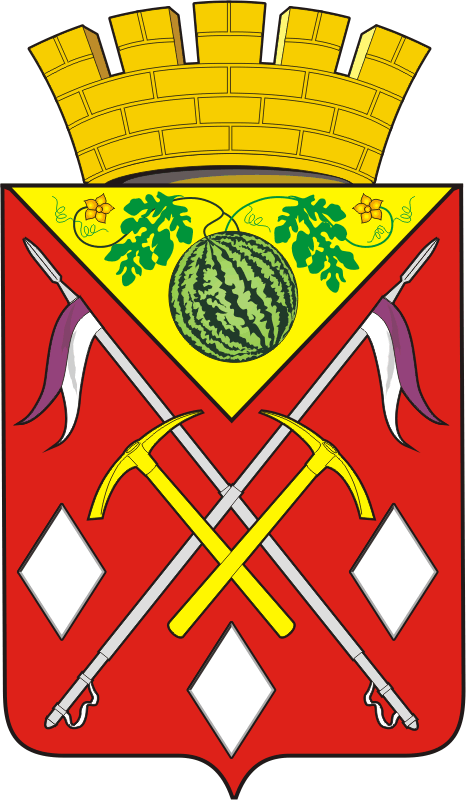 СОВЕТ ДЕПУТАТОВМУНИЦИПАЛЬНОГО ОБРАЗОВАНИЯСОЛЬ-ИЛЕЦКИЙ ГОРОДСКОЙ ОКРУГОРЕНБУРГСКОЙ ОБЛАСТИ36 заседание         	                                               	                           II созыв30.08.2023  		                                                                            г. Соль-ИлецкРЕШЕНИЕ № 281О внесении изменений в решение Совета депутатов от 14.12.2022 № 233 «О бюджете муниципального образования Соль-Илецкий городской округ на 2023 год и на плановый период 2024 и 2025 годов»В соответствии со статьями  2 и  184.1 Бюджетного кодекса Российской Федерации, Положением «О бюджетном процессе в муниципальном образовании Соль-Илецкий городской округ», утвержденным решением Совета депутатов от 22.06.2020 № 866,  Совет депутатов решил:1. Внести в решение Совета депутатов от 14.12.2022 № 233 «О бюджете муниципального образования Соль-Илецкий городской округ на 2023 год и на плановый период 2024 и 2025 годов» (в редакции решения Совета депутатов от 05.04.2023 № 249) (далее по тексту – Решение) следующие изменения:1.1. В пункте 1:1) в подпункте 1 слова «1 813 082,8  тыс. рублей» заменить словами «1 797 623,2 тыс. рублей»;2) в подпункте 2 слова «1 853 255,8 тыс. рублей» заменить словами «1 885 634,5 тыс. рублей»;3) в подпункте 3 слова «40 173,0  тыс. рублей» заменить словами «88 011,3 тыс. рублей».1.2. В пункте 2: 1) в подпунктах 1 и 2 слова «1 377 165,4 тыс. рублей», заменить словами «1 453 111,5 тыс. рублей», слова «1 350 711,7 тыс. рублей» заменить словами «1 345 011,7 тыс. рублей».1.3. Пункт 11 изложить в следующей редакции: «Утвердить объем безвозмездных поступлений, получаемых из других бюджетов Бюджетной системы Российской Федерации, на 2023 год в сумме 1 283 746,5 тыс. рублей, на 2024 год в сумме 942 667,2 тыс. рублей, на 2025 год в сумме 833 947,3 тыс. рублей.».1.4. В пункте 12 слова «63 674,48 тыс. рублей» заменить словами «75 054,18 тыс. рублей».1.5. Приложения 1, 2, 3, 4, 5, 6, 7, 13 изложить в новой редакции (прилагаются). 2. Установить,   что  настоящее  решение   вступает  в  силу   после его официального опубликования (обнародования).3. Возложить контроль за исполнением решения на постоянную комиссию по бюджетной, налоговой и финансовой политике, собственности, экономическим вопросам.Разослано: депутатам Совета депутатов  Соль-Илецкого городского округа – 20 экз., финансовое управление администрации Соль-Илецкого городского округа – 1 экз., прокуратура района - 1 экз.; в дело - 1 экз.Приложение 1 к решению Совета депутатов от  14.12.2022  № 233     «О бюджете муниципального образования Соль-Илецкий городской округ на 2023 год и на плановый период 2024-2025 годов»(в редакции решения от 30.08.2023 № 281)Приложение 2 к решению Совета депутатов от  14.12.2022  № 233     «О бюджете муниципального образования Соль-Илецкий городской округ на 2023 год и на плановый период 2024-2025 годов»(в редакции решения от 30.08.2023 № 281)Распределение бюджетных ассигнований бюджета городского округа по разделам и подразделам классификации расходов на 2023 год и на плановый период 2024 и 2025 годовтыс. рублейПриложение 3 к решению Совета депутатов от  14.12.2022  № 233     «О бюджете муниципального образования Соль-Илецкий городской округ на 2023 год и на плановый период 2024-2025 годов»(в редакции решения от 30.08.2023 № 281)Ведомственная структура расходов бюджета городского округа на 2023 год и плановый период 2024 и 2025 годовтыс. рублейПриложение 4 к решению Совета депутатов от  14.12.2022  № 233     «О бюджете муниципального образования Соль-Илецкий городской округ на 2023 год и на плановый период 2024-2025 годов»(в редакции решения от 30.08.2023 № 281)Распределение бюджетных ассигнований бюджета городского округа по разделам, подразделам, целевым статьям (муниципальным программам и непрограммным направлениям деятельности), группам и подгруппам видов расходов классификации расходов на 2023 год и плановый период 2024 и 2025 годовтыс. рублейПриложение 5 к решению Совета депутатов от  14.12.2022  № 233     «О бюджете муниципального образования Соль-Илецкий городской округ на 2023 год и на плановый период 2024-2025 годов»(в редакции решения от 30.08.2023 № 281)Распределение бюджетных ассигнований бюджета городского округа по целевым статьям (муниципальным программам и непрограммным направлениям деятельности), группам и подгруппам видов расходов классификации расходов на 2023 год и на плановый период 2024 и 2025 годовтыс. рублейПриложение 6 к решению Совета депутатов от  14.12.2022  № 233     «О бюджете муниципального образования Соль-Илецкий городской округ на 2023 год и на плановый период 2024-2025 годов»(в редакции решения от 30.08.2023 № 281)                                                                                                                                                                                                                           (тыс. рублей)Приложение 7 к решению Совета депутатов от  14.12.2022  № 233     «О бюджете муниципального образования Соль-Илецкий городской округ на 2023 год и на плановый период 2024-2025 годов»(в редакции решения от 30.08.2023 № 281)Распределение бюджетных ассигнований на предоставление субсидий юридическим лицам (за исключением субсидий муниципальным учреждениям), индивидуальным предпринимателям, физическим лицам – производителям товаров, работ, услуг на 2023 год и на плановый период 2024 и 2025 годов(тыс. рублей)Приложение 13 к решению Совета депутатов от  14.12.2022  № 233     «О бюджете муниципального образования Соль-Илецкий городской округ на 2023 год и на плановый период 2024-2025 годов»(в редакции решения от 30.08.2023 № 281)Распределение бюджетных ассигнований бюджета Соль-Илецкого городского округа  на реализацию приоритетных проектов Оренбургской области и региональных проектов, направленных на реализацию национальных и федеральных проектов, на 2023 год(тыс. рублей)Председатель Совета депутатов муниципального образования Соль-Илецкий городской округ_________________ Н.А.КузьминГлавамуниципального образования Соль-Илецкий городской округ_____________ В.И. ДубровинПоступление доходов в бюджет городского округа по кодам видов доходов, подвидов доходовПоступление доходов в бюджет городского округа по кодам видов доходов, подвидов доходовПоступление доходов в бюджет городского округа по кодам видов доходов, подвидов доходовПоступление доходов в бюджет городского округа по кодам видов доходов, подвидов доходовПоступление доходов в бюджет городского округа по кодам видов доходов, подвидов доходовПоступление доходов в бюджет городского округа по кодам видов доходов, подвидов доходовПоступление доходов в бюджет городского округа по кодам видов доходов, подвидов доходовПоступление доходов в бюджет городского округа по кодам видов доходов, подвидов доходовна 2023 год и на плановый период 2024 и 2025 годовна 2023 год и на плановый период 2024 и 2025 годовна 2023 год и на плановый период 2024 и 2025 годовна 2023 год и на плановый период 2024 и 2025 годовна 2023 год и на плановый период 2024 и 2025 годовна 2023 год и на плановый период 2024 и 2025 годовна 2023 год и на плановый период 2024 и 2025 годовна 2023 год и на плановый период 2024 и 2025 годов(тыс. рублей)(тыс. рублей)Код бюджетной классификации Российской ФедерацииНаименование кода доходов бюджетаИзменения2023 годИзменения2024 годИзменения2025 год1 00 00000 00 0000 000НАЛОГОВЫЕ И НЕНАЛОГОВЫЕ ДОХОДЫ11 000,0513 876,70,0510 444,30,0511 064,41 01 00000 00 0000 000НАЛОГИ НА ПРИБЫЛЬ, ДОХОДЫ298 188,0295 634,0289 418,01 01 02000 01 0000 110Налог на доходы физических лиц298 188,0295 634,0289 418,01 01 02000 01 0000 110в том числе: дополнительный норматив (сумма)192 790,7191 614,8187 005,31 01 02000 01 0000 110дополнительный норматив (%)40,3240,6640,371 01 02010 01 0000 110Налог на доходы физических лиц с доходов, источником которых является налоговый агент, за исключением доходов, в отношении которых исчисление и уплата налога осуществляются в соответствии со статьями 227, 227.1 и 228 Налогового кодекса Российской Федерации284 579,0281 678,0275 396,01 01 02020 01 0000 110Налог на доходы физических лиц с доходов, полученных от осуществления деятельности физическими лицами, зарегистрированными в качестве индивидуальных предпринимателей, нотариусов, занимающихся частной практикой, адвокатов, учредивших адвокатские кабинеты и других лиц, занимающихся частной практикой в соответствии со статьей 227 Налогового кодекса Российской Федерации1 498,01 638,01 703,01 01 02030 01 0000 110Налог на доходы физических лиц с доходов,  полученных физическими лицами в соответствии со статьей 228 Налогового Кодекса Российской Федерации2 344,02 551,02 552,01 01 02080 01 0000 110Налог на доходы физических лиц в части суммы налога, превышающей 650 000 рублей, относящейся к части налоговой базы, превышающей 5 000 000 рублей (за исключением налога на доходы физических лиц с сумм прибыли контролируемой иностранной компании, в том числе фиксированной прибыли контролируемой иностранной компании)9 767,09 767,09 767,01 03 00000 00 0000 000НАЛОГИ НА ТОВАРЫ (РАБОТЫ, УСЛУГИ), РЕАЛИЗУЕМЫЕ НА ТЕРРИТОРИИ РОССИЙСКОЙ ФЕДЕРАЦИИ22 315,023 462,024 559,01 03 02000 01 0000 110Акцизы по подакцизным товарам (продукции), производимым на территории Российской Федерации22 315,023 462,024 559,01 03 02230 01 0000 110Доходы от уплаты акцизов на дизельное топливо, подлежащие распределению между бюджетами субъектов Российской Федерации и местными бюджетами с учетом установленных дифференцированных нормативов отчислений в местные бюджеты10 570,011 194,011 745,01 03 02231 01 0000 110Доходы от уплаты акцизов на дизельное топливо, подлежащие распределению между бюджетами субъектов Российской Федерации и местными бюджетами с учетом установленных дифференцированных нормативов отчислений в местные бюджеты (по нормативам, установленным Федеральным законом о федеральном бюджете в целях формирования дорожных фондов субъектов Российской Федерации)10 570,011 194,011 745,01 03 02240 01 0000 110Доходы от уплаты акцизов на моторные масла для дизельных и (или) карбюраторных (инжекторных) двигателей, подлежащие распределению между бюджетами субъектов Российской Федерации и местными бюджетами с учетом установленных дифференцированных нормативов отчислений в местные бюджеты73,076,078,01 03 02241 01 0000 110Доходы от уплаты акцизов на моторные масла для дизельных и (или) карбюраторных (инжекторных) двигателей, подлежащие распределению между бюджетами субъектов Российской Федерации и местными бюджетами с учетом установленных дифференцированных нормативов отчислений в местные бюджеты (по нормативам, установленным Федеральным законом о федеральном бюджете в целях формирования дорожных фондов субъектов Российской Федерации)73,076,078,01 03 02250 01 0000 110Доходы от уплаты акцизов на автомобильный бензин, подлежащие распределению между бюджетами субъектов Российской Федерации и местными бюджетами с учетом установленных дифференцированных нормативов отчислений в местные бюджеты13 066,013 658,014 182,01 03 02251 01 0000 110Доходы от уплаты акцизов на автомобильный бензин, подлежащие распределению между бюджетами субъектов Российской Федерации и местными бюджетами с учетом установленных дифференцированных нормативов отчислений в местные бюджеты (по нормативам, установленным Федеральным законом о федеральном бюджете в целях формирования дорожных фондов субъектов Российской Федерации)13 066,013 658,014 182,0103 02260 01 0000 110 Доходы от уплаты акцизов на прямогонный бензин, подлежащие распределению между бюджетами субъектов Российской Федерации и местными бюджетами с учетом установленных дифференцированных нормативов отчислений в местные бюджеты-1 394,0-1 466,0-1 446,0103 02261 01 0000 110 Доходы от уплаты акцизов на прямогонный бензин, подлежащие распределению между бюджетами субъектов Российской Федерации и местными бюджетами с учетом установленных дифференцированных нормативов отчислений в местные бюджеты (по нормативам, установленным Федеральным законом о федеральном бюджете в целях формирования дорожных фондов субъектов Российской Федерации)-1 394,0-1 466,0-1 446,01 05 00000 00 0000 000НАЛОГИ НА СОВОКУПНЫЙ ДОХОД78 755,088 030,092 530,01 05 01000 00 0000 110Налог, взимаемый в связи с применением упрощенной системы налогообложения66 140,074 493,079 393,01 05 01010 01 0000 110Налог, взимаемый с налогоплательщиков, выбравших в качестве объекта налогообложения доходы26 117,033 482,036 496,01 05 01011 01 0000 110Налог, взимаемый с налогоплательщиков, выбравших в качестве объекта налогообложения доходы26 117,033 482,036 496,01 05 01020 01 0000 110Налог, взимаемый с налогоплательщиков, выбравших в качестве объекта налогообложения доходы, уменьшенные на величину расходов40 023,041 011,042 897,01 05 01021 01 0000 110Налог, взимаемый с налогоплательщиков, выбравших в качестве объекта налогообложения доходы, уменьшенные на величину расходов (в том числе минимальный налог, зачисляемый в бюджеты субъектов Российской Федерации)40 023,041 011,042 897,01 05 03000 01 0000 110Единый сельскохозяйственный налог7 473,08 153,07 538,01 05 03010 01 0000 110Единый сельскохозяйственный налог7 473,08 153,07 538,01 05 04000 02 0000 110Налог, взимаемый в связи с применением патентной системы налогообложения5 142,05 384,05 599,01 05 04010 02 0000 110Налог, взимаемый в связи с применением патентной системы налогообложения5 142,05 384,05 599,01 06 00000 00 0000 000НАЛОГИ НА ИМУЩЕСТВО31 153,032 746,033 811,01 06 01000 00 0000 110Налог на имущество физических лиц2 513,02 764,02 764,01 06 01020 04 0000 110Налог на имущество физических лиц, взимаемый по ставкам, применяемым к объектам налогообложения, расположенным в границах городских округов2 513,02 764,02 764,01 06 06000 00 0000 110Земельный налог 28 640,029 982,031 047,01 06 06030 00 0000 110Земельный налог с организаций15 222,015 222,016 287,01 06 06032 04 0000 110Земельный налог с организаций, обладающих земельным участком, расположенным в границах городских округов15 222,015 222,016 287,01 06 06040 00 0000 110Земельный налог с физических лиц13 418,014 760,014 760,01 06 06042 04 0000 110Земельный налог с физических лиц, обладающих земельным участком, расположенным в границах городских округов13 418,014 760,014 760,01 08 00000 00 0000 000ГОСУДАРСТВЕННАЯ ПОШЛИНА5 834,05 892,05 950,01 08 03000 01 0000 110Государственная пошлина по делам, рассматриваемым в судах общей юрисдикции, мировыми судьями5 808,05 866,05 924,01 08 03010 01 0000 110Государственная пошлина по делам, рассматриваемым в судах общей юрисдикции, мировыми судьями (за исключением Верховного Суда Российской Федерации)5 808,05 866,05 924,01 08 07000 01 0000 110Государственная пошлина за государственную регистрацию, а также за совершение прочих юридически значимых действий26,00,026,00,026,01 08 07150 01 0000 110Государственная пошлина за выдачу разрешения на установку рекламной конструкции10,010,010,01 08 07170 01 0000 110Государственная пошлина за выдачу специального разрешения на движение по автомобильным дорогам транспортных средств, осуществляющих перевозки опасных, тяжеловесных и (или) крупногабаритных грузов16,016,016,01 08 07173 01 0000 110Государственная пошлина за выдачу органом местного самоуправления городского округа специального разрешения на движение по автомобильным дорогам транспортных средств, осуществляющих перевозки опасных, тяжеловесных и (или) крупногабаритных грузов, зачисляемая в бюджеты городских округов16,016,016,01 11 00000 00 0000 000ДОХОДЫ ОТ ИСПОЛЬЗОВАНИЯ ИМУЩЕСТВА, НАХОДЯЩЕГОСЯ В ГОСУДАРСТВЕННОЙ И МУНИЦИПАЛЬНОЙ СОБСТВЕННОСТИ0,023 292,623 454,423 470,51 11 05000 00 0000 120Доходы, получаемые в виде арендной либо иной платы за передачу в возмездное пользование государственного и муниципального имущества (за исключением имущества бюджетных и автономных учреждений, а также имущества государственных и муниципальных унитарных предприятий, в том числе казенных)19 924,619 955,219 971,31 11 05010 00 0000 120Доходы, получаемые в виде арендной платы за земельные участки, государственная собственность на которые не разграничена, а также средства от продажи права на заключение договоров аренды указанных земельных участков0,017 829,317 829,317 829,31 11 05012 04 0000 120Доходы, получаемые в виде арендной платы за земельные участки, государственная собственность на которые не разграничена и которые расположены в границах городских округов, а также средства от продажи права на заключение договоров аренды указанных земельных участков17 829,317 829,317 829,3111 05020 00 0000 120Доходы, получаемые в виде арендной платы за земли после разграничения государственной собственности на землю, а также средства от продажи права на заключение договоров аренды указанных земельных участков (за исключением земельных участков бюджетных и автономных учреждений)1 929,41 929,41 929,4111 05024 04 0000 120Доходы, получаемые в виде арендной платы, а также средства от продажи права на заключение договоров аренды за земли, находящиеся в собственности городских округов (за исключением земельных участков муниципальных бюджетных и автономных учреждений)1 929,41 929,41 929,41 11 05070 00 0000 120Доходы от сдачи в аренду имущества, составляющего государственную (муниципальную) казну (за исключением земельных участков)0,0165,9196,5212,61 11 05074 04 0000 120Доходы от сдачи в аренду имущества, составляющего казну городских округов (за исключением земельных участков)165,9196,5212,61 11 07000 00 0000 120Платежи от государственных и муниципальных унитарных предприятий178,0178,0178,01 11 07010 00 0000 120Доходы от перечисления части прибыли государственных и муниципальных унитарных предприятий, остающейся после уплаты налогов и обязательных платежей178,0178,0178,01 11 07014 04 0000 120Доходы от перечисления части прибыли, остающейся после уплаты налогов и иных обязательных платежей муниципальных унитарных предприятий, созданных городскими округами178,0178,0178,01 11 09000 00 0000 120Прочие доходы от использования имущества и прав, находящихся в государственной и муниципальной собственности (за исключением имущества бюджетных и автономных учреждений, а также имущества государственных и муниципальных унитарных предприятий, в том числе казенных)0,03 190,00,03 321,20,03 321,21 11 09030 00 0000 120Доходы от эксплуатации и использования имущества автомобильных дорог, находящихся в государственной и муниципальной собственности0,010,00,010,00,010,01 11 09034 04 0000 120Доходы от эксплуатации и использования имущества автомобильных дорог, находящихся в собственности городских округов10,010,010,01 11 09040 00 0000 120Прочие поступления от использования имущества, находящегося в государственной и муниципальной собственности (за исключением имущества бюджетных и автономных учреждений, а также имущества государственных и муниципальных унитарных предприятий, в том числе казенных)0,0710,4710,4710,41 11 09044 04 0000 120Прочие поступления от использования имущества, находящегося в собственности городских округов (за исключением имущества муниципальных бюджетных и автономных учреждений, а также имущества муниципальных унитарных предприятий, в том числе казенных)710,4710,4710,41 11 09080 00 0000 120Плата, поступившая в рамках договора за предоставление права на размещение и эксплуатацию нестационарного торгового объекта, установку и эксплуатацию рекламных конструкций на землях или земельных участках, находящихся в государственной или муниципальной собственности, и на землях или земельных участках, государственная собственность на которые не разграничена0,02 469,62 600,82 600,81 11 09080 04 0000 120Плата, поступившая в рамках договора за предоставление права на размещение и эксплуатацию нестационарного торгового объекта, установку и эксплуатацию рекламных конструкций на землях или земельных участках, находящихся в собственности городских округов, и на землях или земельных участках, государственная собственность на которые не разграничена2 469,62 600,82 600,81 12 00000 00 0000 000ПЛАТЕЖИ ПРИ ПОЛЬЗОВАНИИ ПРИРОДНЫМИ РЕСУРСАМИ693,0693,0693,01 12 01000 01 0000 120Плата за негативное воздействие на окружающую среду693,0693,0693,01 12 01010 01 0000 120Плата за выбросы загрязняющих веществ в атмосферный воздух стационарными объектами35,035,035,01 12 01030 01 0000 120 Плата за сбросы загрязняющих веществ в водные объекты37,037,037,01 12 01040 01 0000 120Плата за размещение отходов производства и потребления621,0621,0621,01 12 01041 01 0000 120Плата за размещение отходов производства 5,05,05,01 12 01042 01 0000 120Плата за размещение твердых коммунальных отходов616,0616,0616,01 14 00000 00 0000 000ДОХОДЫ ОТ ПРОДАЖИ МАТЕРИАЛЬНЫХ И НЕМАТЕРИАЛЬНЫХ АКТИВОВ11 000,018 502,97 502,97 502,91 14 02000 00 0000 410Доходы от реализации имущества, находящегося в государственной и муниципальной собственности (за исключением движимого имущества бюджетных и автономных учреждений, а также имущества государственных и муниципальных унитарных предприятий, в том числе казенных)518,0518,0518,01 14 02040 04 0000 410Доходы от реализации имущества, находящегося в собственности городских округов (за исключением движимого имущества муниципальных бюджетных и автономных учреждений, а также имущества муниципальных унитарных предприятий, в том числе казенных), в части реализации основных средств по указанному имуществу518,0518,0518,01 14 02043 04 0000 410Доходы от реализации иного имущества, находящегося в собственности городских округов (за исключением имущества муниципальных бюджетных и автономных учреждений, а также имущества муниципальных унитарных предприятий, в том числе казенных), в части реализации основных средств по указанному имуществу518,0518,0518,01 14 06000 00 0000 430Доходы от продажи земельных участков, находящихся в государственной и муниципальной собственности 11 000,017 984,96 984,96 984,91 14 06010 00 0000 430Доходы от продажи земельных участков, государственная собственность на которые не разграничена3 000,0 8 193,35 193,35 193,31 14 06012 04 0000 430Доходы от продажи земельных участков, государственная собственность на которые не разграничена и которые расположены в границах городских округов3 000,0 8 193,35 193,35 193,31 14 06020 00 0000 430Доходы от продажи земельных участков, государственная собственность на которые разграничена (за исключением земельных участков бюджетных и автономных учреждений)8 000,09 791,61 791,61 791,61 14 06024 04 0000430Доходы от продажи земельных участков, находящихся в собственности городских округов (за исключением земельных участков муниципальных бюджетных и автономных учреждений)8 000,09 791,61 791,61 791,61 16 00000 00 0000 000ШТРАФЫ, САНКЦИИ, ВОЗМЕЩЕНИЕ УЩЕРБА1 020,00,01 020,00,01 020,01 16 01000 01 0000 140Административные штрафы, установленные Кодексом Российской Федерации об административных правонарушениях652,0652,0652,01 16 01050 01 0000 140Административные штрафы, установленные главой 5 Кодекса Российской Федерации об административных правонарушениях, за административные правонарушения, посягающие на права граждан0,025,025,025,01 16 01053 01 0000 140Административные штрафы, установленные главой 5 Кодекса Российской Федерации об административных правонарушениях, за административные правонарушения, посягающие на права граждан, налагаемые мировыми судьями, комиссиями по делам несовершеннолетних и защите их прав25,025,025,01 16 01060 01 0000 140Административные штрафы, установленные главой 6 Кодекса Российской Федерации об административных правонарушениях, за административные правонарушения, посягающие на здоровье, санитарно-эпидемиологическое благополучие населения и общественную нравственность85,085,085,01 16 01063 01 0000 140Административные штрафы, установленные главой 6 Кодекса Российской Федерации об административных правонарушениях, за административные правонарушения, посягающие на здоровье, санитарно-эпидемиологическое благополучие населения и общественную нравственность, налагаемые мировыми судьями, комиссиями по делам несовершеннолетних и защите их прав85,085,085,01 16 01070 01 0000 140Административные штрафы, установленные главой 7 Кодекса Российской Федерации об административных правонарушениях, за административные правонарушения в области охраны собственности46,046,046,01 16 01073 01 0000 140Административные штрафы, установленные главой 7 Кодекса Российской Федерации об административных правонарушениях, за административные правонарушения в области охраны собственности, налагаемые мировыми судьями, комиссиями по делам несовершеннолетних и защите их прав16,016,016,01 16 01074 01 0000 140Административные штрафы, установленные главой 7 Кодекса Российской Федерации об административных правонарушениях, за административные правонарушения в области охраны собственности, выявленные должностными лицами органов муниципального контроля30,030,030,01 16 01080 01 0000 140Административные штрафы, установленные главой 8 Кодекса Российской Федерации об административных правонарушениях, за административные правонарушения в области охраны окружающей среды и природопользования29,029,029,01 16 01083 01 0000 140Административные штрафы, установленные главой 8 Кодекса Российской Федерации об административных правонарушениях, за административные правонарушения в области охраны окружающей среды и природопользования, налагаемые мировыми судьями, комиссиями по делам несовершеннолетних и защите их прав9,09,09,01 16 01084 01 0000 140Административные штрафы, установленные главой 8 Кодекса Российской Федерации об административных правонарушениях, за административные правонарушения в области охраны окружающей среды и природопользования, выявленные должностными лицами органов муниципального контроля20,020,020,01 16 01110 01 0000 140Административные штрафы, установленные главой 11 Кодекса Российской Федерации об административных правонарушениях, за административные правонарушения на транспорте5,05,05,01 16 01113 01 0000 140Административные штрафы, установленные главой 11 Кодекса Российской Федерации об административных правонарушениях, за административные правонарушения на транспорте, налагаемые мировыми судьями, комиссиями по делам несовершеннолетних и защите их прав5,05,05,01 16 01120 01 0000 140Административные штрафы, установленные главой 12 Кодекса Российской Федерации об административных правонарушениях, за административные правонарушения в области дорожного движения13,013,013,01 16 01123 01 0000 140Административные штрафы, установленные главой 12 Кодекса Российской Федерации об административных правонарушениях, за административные правонарушения в области дорожного движения, налагаемые мировыми судьями, комиссиями по делам несовершеннолетних и защите их прав13,013,013,01 16 01130 01 0000 140Административные штрафы, установленные главой 13 Кодекса Российской Федерации об административных правонарушениях, за административные правонарушения в области связи и информации0,03,03,03,01 16 01133 01 0000 140Административные штрафы, установленные главой 13 Кодекса Российской Федерации об административных правонарушениях, за административные правонарушения в области связи и информации, налагаемые мировыми судьями, комиссиями по делам несовершеннолетних и защите их прав3,03,03,01 16 01140 01 0000 140Административные штрафы, установленные главой 14 Кодекса Российской Федерации об административных правонарушениях, за административные правонарушения в области предпринимательской деятельности и деятельности саморегулируемых организаций31,031,031,01 16 01143 01 0000 140Административные штрафы, установленные главой 14 Кодекса Российской Федерации об административных правонарушениях, за административные правонарушения в области предпринимательской деятельности и деятельности саморегулируемых организаций, налагаемые мировыми судьями, комиссиями по делам несовершеннолетних и защите их прав31,031,031,01 16 01150 01 0000 140Административные штрафы, установленные главой 15 Кодекса Российской Федерации об административных правонарушениях, за административные правонарушения в области финансов, налогов и сборов, страхования, рынка ценных бумаг7,07,07,01 16 01153 01 0000 140Административные штрафы, установленные главой 15 Кодекса Российской Федерации об административных правонарушениях, за административные правонарушения в области финансов, налогов и сборов, страхования, рынка ценных бумаг (за исключением штрафов, указанных в пункте 6 статьи 46 Бюджетного кодекса Российской Федерации), налагаемые мировыми судьями, комиссиями по делам несовершеннолетних и защите их прав7,07,07,01 16 01170 01 0000 140Административные штрафы, установленные главой 17 Кодекса Российской Федерации об административных правонарушениях, за административные правонарушения, посягающие на институты государственной власти1,01,01,01 16 01173 01 0000 140Административные штрафы, установленные главой 17 Кодекса Российской Федерации об административных правонарушениях, за административные правонарушения, посягающие на институты государственной власти, налагаемые мировыми судьями, комиссиями по делам несовершеннолетних и защите их прав1,01,01,01 16 01190 01 0000 140Административные штрафы, установленные главой 19 Кодекса Российской Федерации об административных правонарушениях, за административные правонарушения против порядка управления133,0133,0133,01 16 01193 01 0000 140Административные штрафы, установленные главой 19 Кодекса Российской Федерации об административных правонарушениях, за административные правонарушения против порядка управления, налагаемые мировыми судьями, комиссиями по делам несовершеннолетних и защите их прав133,0133,0133,01 16 01200 01 0000 140Административные штрафы, установленные главой 20 Кодекса Российской Федерации об административных правонарушениях, за административные правонарушения, посягающие на общественный порядок и общественную безопасность274,0274,0274,01 16 01203 01 0000 140Административные штрафы, установленные главой 20 Кодекса Российской Федерации об административных правонарушениях, за административные правонарушения, посягающие на общественный порядок и общественную безопасность, налагаемые мировыми судьями, комиссиями по делам несовершеннолетних и защите их прав274,0274,0274,01 16 01330 00 0000 140Административные штрафы, установленные Кодексом Российской Федерации об административных правонарушениях, за административные правонарушения в области производства и оборота этилового спирта, алкогольной и спиртосодержащей продукции, а также за административные правонарушения порядка ценообразования в части регулирования цен на этиловый спирт, алкогольную и спиртосодержащую продукцию0,038,038,038,01 16 01333 01 0000 140Административные штрафы, установленные Кодексом Российской Федерации об административных правонарушениях, за административные правонарушения в области производства и оборота этилового спирта, алкогольной и спиртосодержащей продукции, а также за административные правонарушения порядка ценообразования в части регулирования цен на этиловый спирт, алкогольную и спиртосодержащую продукцию, налагаемые мировыми судьями, комиссиями по делам несовершеннолетних и защите их прав38,038,038,01 16 02000 02 0000 140Административные штрафы, установленные законами субъектов Российской Федерации об административных правонарушениях0,0330,0330,0330,01 16 02010 02 0000 140Административные штрафы, установленные законами субъектов Российской Федерации об административных правонарушениях, за нарушение законов и иных нормативных правовых актов субъектов Российской Федерации318,0318,0318,01 16 02020 02 0000 140Административные штрафы, установленные законами субъектов Российской Федерации об административных правонарушениях, за нарушение муниципальных правовых актов12,012,012,01 17 00000 00 0000 000ПРОЧИЕ НЕНАЛОГОВЫЕ ДОХОДЫ34 123,232 010,032 110,01 17 05000 00 0000 180   Прочие неналоговые доходы 32 010,032 010,032 010,01 17 05040 04 0000 180Прочие неналоговые доходы бюджетов городских округов32 010,032 010,032 010,01 17 15000 00 0000 150Инициативные платежи2 113,20,0100,01 17 15020 04 0000 150Инициативные платежи, зачисляемые в бюджеты городских округов2 113,20,0100,02 00 00000 00 0000 000БЕЗВОЗМЕЗДНЫЕ ПОСТУПЛЕНИЯ-26 459,61 283 746,575 946,1942 667,2-5 700,0833 947,32 02 00000 00 0000 000БЕЗВОЗМЕЗДНЫЕ ПОСТУПЛЕНИЯ ОТ ДРУГИХ БЮДЖЕТОВ БЮДЖЕТНОЙ СИСТЕМЫ РОССИЙСКОЙ ФЕДЕРАЦИИ-26 459,61 283 746,575 946,1942 667,2-5 700,0833 947,32 02 10000 00 0000 150Дотации бюджетам бюджетной системы Российской Федерации 18 029,3314 530,3120 103,0119 401,02 02 15001 00 0000 150Дотации на выравнивание бюджетной обеспеченности296 501,0120 103,0119 401,02 02 15001 04 0000 150Дотации бюджетам городских округов на выравнивание бюджетной обеспеченности из бюджета субъектов Российской Федерации296 501,0120 103,0119 401,02 02 15002 00 0000 150Дотации бюджетам на поддержку мер по обеспечению сбалансированности бюджетов18 029,318 029,32 02 15002 04 0000 150Дотации бюджетам городских округов на поддержку мер по обеспечению сбалансированности бюджетов18 029,318 029,32 02 20000 00 0000 150Субсидии бюджетам бюджетной системы Российской Федерации (межбюджетные субсидии)-40 064,4259 154,681 271,1200 207,291 942,12 02 20077 00 0000 150Субсидии бюджетам на софинансирование капитальных вложений в объекты муниципальной собственности0,094 531,30,00,02 02 20077 04 0000 150Субсидии бюджетам городских округов на софинансирование капитальных вложений в объекты муниципальной собственности94 531,30,00,02 02 20216 00 0000 150Субсидии бюджетам на осуществление дорожной деятельности в отношении автомобильных дорог общего пользования, а также капитального ремонта и ремонта дворовых территорий многоквартирных домов, проездов к дворовым территориям многоквартирных домов населенных пунктов17 487,417 487,417 487,42 02 20216 04 0000 150Субсидии бюджетам городских округов на осуществление дорожной деятельности в отношении автомобильных дорог общего пользования, а также капитального ремонта и ремонта дворовых территорий многоквартирных домов, проездов к дворовым территориям многоквартирных домов населенных пунктов17 487,417 487,417 487,42 02 20300 00 0000 150Субсидии бюджетам муниципальных образований на обеспечение мероприятий по модернизации систем коммунальной инфраструктуры за счет средств, поступивших от публично-правовой компании "Фонд развития территорий"69 244,069 244,02 02 20300 04 0000 150Субсидии бюджетам городских округов на обеспечение мероприятий по модернизации систем коммунальной инфраструктуры за счет средств, поступивших от публично-правовой компании "Фонд развития территорий"69 244,069 244,02 02 20303 00 0000 150Субсидии бюджетам муниципальных образований на обеспечение мероприятий по модернизации систем коммунальной инфраструктуры за счет средств бюджетов27 027,127 027,12 02 20303 04 0000 150Субсидии бюджетам городских округов на обеспечение мероприятий по модернизации систем коммунальной инфраструктуры за счет средств бюджетов27 027,127 027,12 02 25098 00 0000 150Субсидии бюджетам на обновление материально-технической базы для организации учебно-исследовательской, научно-практической, творческой деятельности, занятий физической культурой и спортом в образовательных организациях0,0358,90,00,02 02 25098 04 0000 150Субсидии бюджетам городских округов на обновление материально-технической базы для организации учебно-исследовательской, научно-практической, творческой деятельности, занятий физической культурой и спортом в образовательных организациях358,90,00,02 02 25116 00 0000 150Субсидии бюджетам на реализацию программы комплексного развития молодежной политики в регионах Российской Федерации "Регион для молодых"0,0300,00,00,02 02 25116 04 0000 150Субсидии бюджетам городских округов на реализацию программы комплексного развития молодежной политики в регионах Российской Федерации "Регион для молодых"300,00,00,02 02 25179 00 0000 150Субсидий бюджетам муниципальных образований на проведение мероприятий по обеспечению деятельности советников директора по воспитанию и взаимодействию с детскими общественными объединениями в общеобразовательных организациях 5 222,05 147,85 147,82 02 25179 04 0000 150субсидий бюджетам муниципальных образований на проведение мероприятий по обеспечению деятельности советников директора по воспитанию и взаимодействию с детскими общественными объединениями в общеобразовательных организациях 5 222,05 147,85 147,82 02 25304 00 0000 150Субсидии бюджетам на организацию бесплатного горячего питания обучающихся, получающих начальное общее образование в государственных и муниципальных образовательных организациях34 471,934 471,933 022,92 02 25304 04 0000 150Субсидии бюджетам городских округов на организацию бесплатного горячего питания обучающихся, получающих начальное общее образование в государственных и муниципальных образовательных организациях34 471,934 471,933 022,92 02 25497 00 0000 150Субсидии бюджетам на реализацию мероприятий по обеспечению жильем молодых семей4 967,25 509,35 563,92 02 25497 04 0000 150Субсидии бюджетам городских округов на реализацию мероприятий по обеспечению жильем молодых семей4 967,25 509,35 563,92 02 25555 00 0000 150Субсидии бюджетам на реализацию программ формирования современной городской среды0,016 605,018 381,70,02 02 25555 04 0000 150Субсидии бюджетам городских округов на реализацию программ  формирования современной городской среды16 605,018 381,70,02 02 25576 00 0000 150Субсидии бюджетам на обеспечение комплексного развития сельских территорий0,00,0782,12 02 25576 04 0000 150Субсидии бюджетам городских округов на обеспечение комплексного развития сельских территорий0,00,0782,12 02 25599 00 0000 150Субсидии бюджетам на подготовку проектов межевания земельных участков и на проведение кадастровых работ-2 377,7292,60,00,02 02 25599 04 0000150Субсидии бюджетам городских округов на подготовку проектов межевания земельных участков и на проведение кадастровых работ-2 377,7292,60,00,02 02 25750 00 0000 150Субсидии бюджетам на реализацию мероприятий по модернизации школьных систем образования-4 291,134 952,40,00,02 02 25750 04 0000 150Субсидии бюджетам на реализацию мероприятий по модернизации школьных систем образования-4 291,134 952,40,00,02 02 29999 00 0000 150Прочие субсидии-33 395,649 965,9-15 000,022 938,029 938,02 02 29999 04 0000 150Прочие субсидии бюджетам городских округов -33 395,649 965,9-15 000,022 938,029 938,02 02 30000 00 0000 150 Субвенции бюджетам бюджетной системы Российской Федерации-5 324,5583 929,6-5 325,0584 625,0-5 700,0584 872,22 02 30024 00 0000 150Субвенции местным бюджетам на выполнение передаваемых полномочий субъектов Российской Федерации-5 325,0563 599,3-5 325,0564 206,2-5 700,0564 436,72 02 30024 04 0000 150Субвенции бюджетам городских округов на выполнение передаваемых полномочий субъектов Российской Федерации-5 325,0563 599,3-5 325,0564 206,2-5 700,0564 436,7202 30029 00 0000 150Субвенции бюджетам на компенсацию части платы, взимаемой с родителей (законных представителей) за присмотр и уход за детьми, посещающими образовательные организации, реализующие образовательные программы дошкольного образования9 032,29 032,29 032,2202 30029 04 0000 150Субвенции бюджетам городских округов на компенсацию части платы, взимаемой с родителей (законных представителей) за присмотр и уход за детьми, посещающими образовательные организации, реализующие образовательные программы дошкольного образования9 032,29 032,29 032,2202 35082 00 0000 150Субвенции бюджетам муниципальных образований на предоставление жилых помещений детям-сиротам и детям, оставшимся без попечения родителей, лицам из их числа по договорам найма специализированных жилых помещений4 745,24 745,24 756,8202 35082 04 0000 150Субвенции бюджетам городских округов на предоставление жилых помещений детям-сиротам и детям, оставшимся без попечения родителей, лицам из их числа по договорам найма специализированных жилых помещений4 745,24 745,24 756,82 02 35120 00 0000 150Субвенции бюджетам на осуществление полномочий по составлению (изменению) списков кандидатов в присяжные заседатели федеральных судов общей юрисдикции в Российской Федерации0,50,52 02 35120 04 0000 150Субвенции бюджетам городских округов на осуществление полномочий по составлению (изменению) списков кандидатов в присяжные заседатели федеральных судов общей юрисдикции в Российской Федерации0,50,52 02 35930 00 0000 150Субвенции бюджетам на государственную регистрацию актов гражданского состояния2 314,92 403,92 403,92 02 35930 04 0000 150Субвенции бюджетам городских округов на государственную регистрацию актов гражданского состояния2 314,92 403,92 403,92 02 39998 04 0000 150Единая субвенция местным бюджетам4 237,54 237,54 242,62 02 39998 04 0000 150Единая субвенция бюджетам городских округов4 237,54 237,54 242,62 02 40000 00 0000 150Иные межбюджетные трансферты900,0126 132,037 732,037 732,02 02 45303 00 0000 150Межбюджетные трансферты бюджетам на ежемесячное денежное вознаграждение за классное руководство педагогическим работникам государственных и муниципальных общеобразовательных организаций37 732,037 732,037 732,02 02 45303 04 0000 150Межбюджетные трансферты, передаваемые бюджетам городских округов на ежемесячное денежное вознаграждение за классное руководство педагогическим работникам государственных и муниципальных общеобразовательных организаций37 732,037 732,037 732,02 02 45424 00 0000 150Межбюджетные трансферты, передаваемые бюджетам на создание комфортной городской среды в малых городах и исторических поселениях - победителях Всероссийского конкурса лучших проектов создания комфортной городской среды85 000,00,00,02 02 45424 04 0000 150Межбюджетные трансферты, передаваемые бюджетам городских округов на создание комфортной городской среды в малых городах и исторических поселениях - победителях Всероссийского конкурса лучших проектов создания комфортной городской среды85 000,00,00,02 02 45453 00 0000 150Межбюджетные трансферты, передаваемые бюджетам на создание виртуальных концертных залов2 500,00,00,02 02 45453 04 0000 150Межбюджетные трансферты, передаваемые бюджетам городских округов на создание виртуальных концертных залов2 500,00,00,02 02 49999 00 0000 150Прочие межбюджетные трансферты, передаваемые бюджетам900,0900,02 02 49999 04 0000 150Прочие межбюджетные трансферты, передаваемые бюджетам городских округов900,0900,00,00,0ВСЕГО ДОХОДОВ-15 459,61 797 623,275 946,11 453 111,5-5 700,01 345 011,7НаименованиеРЗПРИзменения 2023Изменения 2024Изменения 2025123456789Общегосударственные вопросы010026 126,00151 340,070,00104 098,000,00102 764,70Функционирование высшего должностного лица субъекта Российской Федерации и муниципального образования01020,002 405,500,002 405,500,002 405,50Функционирование законодательных (представительных) органов государственной власти и представительных органов муниципальных образований01030,001 612,700,001 243,200,001 210,90Функционирование Правительства Российской Федерации, высших исполнительных органов государственной власти субъектов Российской Федерации, местных администраций01048 783,2053 672,050,0051 125,100,0051 125,10Судебная система01050,000,500,000,000,000,00Обеспечение деятельности финансовых, налоговых и таможенных органов и органов финансового (финансово-бюджетного) надзора0106212,0014 632,970,0011 731,600,0011 422,50Резервные фонды011115 450,2015 868,400,000,000,000,00Другие общегосударственные вопросы01131 680,6063 147,960,0037 592,600,0036 600,70Национальная безопасность и правоохранительная деятельность03002 952,6020 183,800,0013 712,300,009 843,00Органы юстиции03040,002 314,900,002 403,900,002 403,90Защита населения и территории от чрезвычайных ситуаций природного и техногенного характера, пожарная безопасность03102 952,6016 868,900,0011 308,400,007 439,10Другие вопросы в области национальной безопасности и правоохранительной деятельности03140,001 000,000,000,000,000,00Национальная экономика040014 179,70111 756,050,0074 557,400,0075 654,40Сельское хозяйство и рыболовство04050,0013 916,170,0013 025,400,0013 025,40Транспорт04082 800,007 663,500,000,000,000,00Дорожное хозяйство (дорожные фонды)040911 379,7075 054,180,0049 912,400,0051 009,40Другие вопросы в области национальной экономики04120,0015 122,200,0011 619,600,0011 619,60Жилищно-коммунальное хозяйство05002 580,00289 517,460,00153 868,700,0049 298,70Жилищное хозяйство05010,005 723,600,004 607,300,004 607,30Коммунальное хозяйство05021 500,00115 115,300,00102 127,600,0015 789,50Благоустройство05031 000,0058 292,760,0021 833,800,003 601,90Другие вопросы в области жилищно-коммунального хозяйства050580,00110 385,800,0025 300,000,0025 300,00Образование07009 925,101 031 843,970,00853 298,200,00849 436,80Дошкольное образование07012 362,00229 718,450,00196 495,400,00192 763,00Общее образование07025 730,40725 447,300,00591 816,300,00591 687,30Дополнительное образование детей0703587,4036 255,650,0029 373,800,0029 373,80Профессиональная подготовка, переподготовка и повышение квалификации07050,0070,000,000,000,000,00Молодежная политика07070,00336,000,000,000,000,00Другие вопросы в области образования07091 245,3040 016,570,0035 612,700,0035 612,70КУЛЬТУРА, КИНЕМАТОГРАФИЯ08002 874,90147 837,550,00107 757,200,00104 599,20Культура08011 977,90120 784,950,0085 002,400,0085 002,40Другие вопросы в области культуры, кинематографии0804897,0027 052,600,0022 754,800,0019 596,80Социальная политика10000,0087 123,200,0088 031,600,0088 273,70Пенсионное обеспечение10010,002 400,000,002 400,000,002 400,00Социальное обеспечение населения10030,00584,400,000,000,000,00Охрана семьи и детства10040,0083 691,390,0085 631,600,0085 873,70Другие вопросы в области социальной политики10060,00447,410,000,000,000,00ФИЗИЧЕСКАЯ КУЛЬТУРА И СПОРТ1100200,0046 032,390,0042 024,400,0033 617,90Физическая культура 11010,0019 725,590,0011 599,000,0011 599,00Массовый спорт11020,000,000,008 421,100,000,00Спорт высших достижений1103200,0026 306,800,0022 004,300,0022 018,90Условно утвержденные расходыУсловно утвержденные расходыУсловно утвержденные расходы15 763,7031 523,30 Итого Итого Итого58 838,301 885 634,500,001 453 111,500,001 345 011,70НаименованиеВЕДРЗПРЦСРВРИзменения 2023Изменения 2024Изменения 202523456789101112Финансовое управление администрации Соль-Илецкого городского округа012000015 662,2028 669,970,0010 319,900,0010 047,30Общегосударственные вопросы012010015 662,2028 669,970,0010 319,900,0010 047,30Обеспечение деятельности финансовых, налоговых и таможенных органов и органов финансового (финансово-бюджетного) надзора0120106212,0012 801,570,0010 319,900,0010 047,30Муниципальная программа "Управление муниципальными финансами и муниципальным долгом муниципального образования Соль-Илецкий городской округ"01201060300000000212,0012 801,570,0010 319,900,0010 047,30Комплексы процессных мероприятий01201060340000000212,0012 801,570,0010 319,900,0010 047,30Комплекс процессных мероприятий «Организация составления и исполнение бюджета городского округа01201060340100000212,0011 415,370,0010 319,900,0010 047,30Центральный аппарат01201060340110020212,0011 286,800,0010 319,900,0010 047,30Расходы на выплату персоналу государственных (муниципальньных) органов012010603401100201200,0010 755,390,0010 319,900,0010 047,30Иные закупки товаров, работ и услуг для обеспечения государственных (муниципальных) нужд01201060340110020240212,00477,600,000,000,000,00Уплата налогов, сборов и иных платежей012010603401100208500,0053,810,000,000,000,00Поощрение муниципальных управленческих команд Оренбургской области за достижение показателей деятельности органов исполнительной власти012010603401L54900,00128,570,000,000,000,00Расходы на выплату персоналу государственных (муниципальньных) органов012010603401L54901200,00128,570,000,000,000,00Комплекс процессных мероприятий «Повышение эффективности распределения бюджетных средств012010603404000000,001 386,200,000,000,000,00Повышение уровня технической оснащенности органов местного самоуправления и казенных учреждений, задействованных в бюджетном процессе012010603404701800,001 386,200,000,000,000,00Иные закупки товаров, работ и услуг для обеспечения государственных (муниципальных) нужд012010603404701802400,001 386,200,000,000,000,00Резервные фонды012011115 450,2015 868,400,000,000,000,00Муниципальная программа "Управление муниципальными финансами и муниципальным долгом муниципального образования Соль-Илецкий городской округ"0120111030000000015 450,2015 668,400,000,000,000,00Комплексы процессных мероприятий0120111034000000015 450,2015 668,400,000,000,000,00Комплекс процессных мероприятий «Стабилизация финансовой ситуации и финансовое обеспечение непредвиденных расходов в Соль-Илецком городском округ»0120111034020000015 450,2015 668,400,000,000,000,00Создание и использование средств резервного фонда администрации Соль-Илецкого городского округа0120111034020005015 450,2015 668,400,000,000,000,00Резервные средства0120111034020005087015 450,2015 668,400,000,000,000,00Муниципальная программа «Защита населения и территории Соль-Илецкого городского округа от чрезвычайных ситуаций, обеспечение пожарной безопасности и безопасности людей на водных объектах»012011130000000000,00200,000,000,000,000,00Комплексы процессных мероприятий012011130400000000,00200,000,000,000,000,00Комплекс процессных мероприятий «Предупреждение  и ликвидация последствий чрезвычайных ситуаций и стихийных бедствий природного и техногенного характера» 012011130401000000,00200,000,000,000,000,00Создание и использование средств резервного фонда по чрезвычайным ситуациям 012011130401000600,00200,000,000,000,000,00Резервные средства012011130401000608700,00200,000,000,000,000,00Отдел культуры администрации Соль-Илецкого городского округа01500003 000,00167 703,450,00121 828,200,00118 670,20Образование0150700125,1019 865,900,0014 071,000,0014 071,00Дополнительное образование детей0150703125,1019 865,900,0014 071,000,0014 071,00Муниципальная программа «Развитие культуры и искусства Соль-Илецкого городского округа»01507030100000000125,1019 865,900,0014 071,000,0014 071,00Комплексы процессных мероприятий01507030140000000125,1019 865,900,0014 071,000,0014 071,00Комплекс процессных мероприятий «Развитие образования в сфере культуры и искусства»01507030140200000125,1019 865,900,0014 071,000,0014 071,00Реализация дополнительных общеобразовательных общеразвивающих программ01507030140220120125,1019 865,900,0014 071,000,0014 071,00Субсидии бюджетным учреждениям01507030140220120610125,1019 865,900,0014 071,000,0014 071,00КУЛЬТУРА, КИНЕМАТОГРАФИЯ01508002 874,90147 837,550,00107 757,200,00104 599,20Культура01508011 977,90120 784,950,0085 002,400,0085 002,40Муниципальная программа «Развитие культуры и искусства Соль-Илецкого городского округа»015080101000000001 977,90120 784,950,0085 002,400,0085 002,40Региональные проекты, направленные на реализацию федеральных проектов, входящих в состав национальных проектов015080101100000000,002 500,000,000,000,000,00Региональный проект "Цифровая культура"0150801011A3000000,002 500,000,000,000,000,00Создание виртуальных концертных залов0150801011A3545300,002 500,000,000,000,000,00Субсидии бюджетным учреждениям0150801011A3545306100,002 500,000,000,000,000,00Комплексы процессных мероприятий015080101400000001 977,90116 091,930,0085 002,400,0085 002,40Комплекс процессных мероприятий «Развитие и поддержка народного творчества, организация и проведение культурно массовых мероприятий»015080101401000001 689,5084 103,190,0057 338,600,0057 338,60Организация деятельности клубных формирований самодеятельного народного творчества015080101401201101 689,5082 317,730,0057 338,600,0057 338,60Субсидии бюджетным учреждениям015080101401201106101 689,5074 322,790,0050 087,400,0050 087,40Субсидии автономным учреждениям015080101401201106200,007 994,940,007 251,200,007 251,20Проведение текущего и капитального ремонта недвижимого и особо ценного движимого имущества, закрепленного за учреждениями культуры015080101401715200,001 785,460,000,000,000,00Субсидии бюджетным учреждениям015080101401715206100,001 785,460,000,000,000,00Комплекс процессных мероприятий «Обеспечение сохранения культурного наследия Соль-Илецкого городского округа»01508010140300000138,405 390,500,004 570,000,004 570,00Обеспечение сохранения культурного наследия Соль-Илецкого городского округа01508010140320130138,405 390,500,004 570,000,004 570,00Субсидии бюджетным учреждениям01508010140320130610138,405 390,500,004 570,000,004 570,00Комплекс процессных мероприятий «Организация библиотечного обслуживания населения»01508010140400000150,0026 175,300,0023 093,800,0023 093,80Формирование, учет, изучение, обеспечение физического сохранения и безопасности фондов библиотеки; библиографическое и информационное обслуживание пользователей библиотеки01508010140420140150,0026 175,300,0023 093,800,0023 093,80Субсидии бюджетным учреждениям01508010140420140610150,0026 175,300,0023 093,800,0023 093,80Комплекс процессных мероприятий «Реализация инициативных проектов»015080101407000000,00422,940,000,000,000,00Реализация инициативного проекта «Замена оконных блоков в здании Цвиллингского СДК, расположенного по адресу: Оренбургская область, Соль-Илецкий городской округ, п. Дивнополье, ул. Советская, д. 41».015080101407714010,00236,740,000,000,000,00Субсидии бюджетным учреждениям015080101407714016100,00236,740,000,000,000,00Реализация инициативного проекта «Замена оконных блоков и одной деревянной двери в проеме окна, а также замена разбитого звена на одном стеклопакете окна, замена разбитого звена на одной пластиковой двери, расположенных в здании СДК Угольное, по адресу: Оренбургская область, Соль-Илецкий район, с. Угольное, ул. Советская, д. 27.015080101407714020,00186,200,000,000,000,00Субсидии бюджетным учреждениям015080101407714026100,00186,200,000,000,000,00Приоритетные проекты Оренбургской области015080101500000000,002 193,020,000,000,000,00Приоритетный проект «Вовлечение жителей муниципальных образований Оренбургской области в процесс выбора и реализации инициативных проектов»0150801015П5000000,002 193,020,000,000,000,00Реализация инициативных проектов (капитальный ремонт фасада и замена четырех оконных блоков в Боевогорском сельском доме культуры, расположенном по адресу: Оренбургская область, Соль-Илецкий городской округ, с. Боевая Гора, ул.Таврическая, 14 )0150801015П5S14010,00511,110,000,000,000,00Субсидии бюджетным учреждениям0150801015П5S14016100,00511,110,000,000,000,00Реализация инициативных проектов (капитальный ремонт исторического сооружения в с. Григорьевка Соль-Илецкого городского округа, расположенного по адресу: Оренбургская область, Соль-Илецкий городской округ, с. Григорьевка, ул. Ленина,31 «А» )0150801015П5S14020,00911,110,000,000,000,00Субсидии бюджетным учреждениям0150801015П5S14026100,00911,110,000,000,000,00Мероприятия по завершению реализации инициативных проектов (капитальный ремонт фасада и замена четырех оконных блоков в Боевогорском сельском доме культуры, расположенном по адресу: Оренбургская область, Соль-Илецкий городской округ, с. Боевая Гора, ул.Таврическая, 14 )0150801015П5И14010,00311,520,000,000,000,00Субсидии бюджетным учреждениям0150801015П5И14016100,00311,520,000,000,000,00Мероприятия по завершению реализации инициативных проектов (капитальный ремонт исторического сооружения в с. Григорьевка Соль-Илецкого городского округа, расположенного по адресу: Оренбургская область, Соль-Илецкий городской округ, с. Григорьевка, ул. Ленина,31 «А»)0150801015П5И14020,00459,280,000,000,000,00Субсидии бюджетным учреждениям0150801015П5И14026100,00459,280,000,000,000,00Другие вопросы в области культуры, кинематографии0150804897,0027 052,600,0022 754,800,0019 596,80Муниципальная программа «Развитие культуры и искусства Соль-Илецкого городского округа»01508040100000000897,0027 052,600,0022 754,800,0019 596,80Комплексы процессных мероприятий01508040140000000897,0027 052,600,0022 754,800,0019 596,80Комплекс процессных мероприятий «Обслуживание учреждений культуры»01508040140500000897,0024 409,100,0020 171,300,0017 013,30Административно-хозяйственное обеспечение учреждений культуры01508040140520040897,0024 409,100,0020 171,300,0017 013,30Субсидии бюджетным учреждениям01508040140520040610897,0024 409,100,0020 171,300,0017 013,30Комплекс процессных мероприятий «Регулирование и координация деятельности учреждений культуры и искусства»015080401406000000,002 643,500,002 583,500,002 583,50Центральный аппарат015080401406100200,002 643,500,002 583,500,002 583,50Расходы на выплату персоналу государственных (муниципальньных) органов015080401406100201200,002 583,500,002 583,500,002 583,50Иные закупки товаров, работ и услуг для обеспечения государственных (муниципальных) нужд015080401406100202400,0060,000,000,000,000,00Управление образования администрации Соль-Илецкого городского округа016000010 000,001 071 123,970,00894 708,500,00891 103,80Образование01607009 800,001 010 729,070,00838 384,200,00834 522,80Дошкольное образование01607012 362,00229 718,450,00196 495,400,00192 763,00Муниципальная программа «Развитие  системы образования Соль-Илецкого городского округа»          016070102000000002 362,00228 596,450,00196 495,400,00192 763,00Комплексы процессных мероприятий016070102400000002 362,00228 596,450,00196 495,400,00192 763,00Комплекс процессных мероприятий «Развитие дошкольного образования016070102401000002 322,00222 822,100,00195 374,200,00191 641,80Предоставление дошкольного образования гражданам 016070102401201502 322,00111 332,300,0083 884,400,0080 152,00Субсидии бюджетным учреждениям016070102401201506101 902,0081 703,150,0070 447,000,0067 947,00Субсидии автономным учреждениям01607010240120150620420,0029 629,150,0013 437,400,0012 205,00Обеспечение государственных гарантий реализации прав на получение общедоступного и бесплатного дошкольного образования в муниципальных образовательных организациях016070102401809810,00111 489,800,00111 489,800,00111 489,80Субсидии бюджетным учреждениям016070102401809816100,0083 494,480,0099 974,700,0099 974,70Субсидии автономным учреждениям016070102401809816200,0027 995,320,0011 515,100,0011 515,10Комплекс процессных мероприятий «Осуществление переданных полномочий по воспитанию и обучению детей-инвалидов в образовательных учреждениях, реализующих программу дошкольного образования, а так же предоставлению компенсации на воспитание и обучение детей-инвалидов на дому016070102405000000,001 121,200,001 121,200,001 121,20Обучение детей-инвалидов в образовательных организациях, реализующих программу дошкольного образования, а также предоставление компенсации затрат родителей (законных представителей) на обучение детей-инвалидов на дому016070102405802600,001 121,200,001 121,200,001 121,20Субсидии бюджетным учреждениям016070102405802606100,00907,570,001 121,200,001 121,20Субсидии автономным учреждениям016070102405802606200,00213,630,000,000,000,00Комплекс процессных мероприятий «Развитие инфраструктуры дошкольного, общего и дополнительного образования детей0160701024090000040,004 315,950,000,000,000,00Развитие инфраструктуры дошкольного, общего и дополнительного образования детей0160701024092018040,001 300,750,000,000,000,00Субсидии бюджетным учреждениям0160701024092018061040,001 290,750,000,000,000,00Субсидии автономным учреждениям016070102409201806200,0010,000,000,000,000,00Модернизация объектов муниципальной собственности для размещения дошкольных образовательных организаций016070102409S14400,003 015,200,000,000,000,00Субсидии бюджетным учреждениям016070102409S14406100,003 015,200,000,000,000,00Комплекс процессных мероприятий «Реализация инициативных проектов»016070102411000000,00337,200,000,000,000,00Реализация инициативного проекта «Ремонт покрытия дорожек, расположенных на территории детского сада села Григорьевка по адресу: Оренбургская область, Соль-Илецкий район, село Григорьевка, ул. Красноармейская, дом 4»016070102411714030,00337,200,000,000,000,00Субсидии автономным учреждениям016070102411714036200,00337,200,000,000,000,00Муниципальная программа «Профилактика терроризма и экстремизма, развитие межнациональных и межконфессиональных отношений на территории муниципального образования Соль-Илецкий городской округ Оренбургской области»016070127000000000,001 122,000,000,000,000,00Комплексы процессных мероприятий016070127400000000,001 122,000,000,000,000,00Комплекс процессных мероприятий «Обеспечение в образовательных организациях муниципальных образований требований к антитеррористической защищенности объектов (территорий)»016070127402000000,001 122,000,000,000,000,00Обеспечение в муниципальных образовательных организациях требований к антитеррористической защищенности объектов (территорий)016070127402S16100,001 122,000,000,000,000,00Субсидии бюджетным учреждениям016070127402S16106100,00822,000,000,000,000,00Субсидии автономным учреждениям016070127402S16106200,00300,000,000,000,000,00Общее образование01607025 730,40725 447,300,00591 816,300,00591 687,30Муниципальная программа «Развитие  системы образования Соль-Илецкого городского округа»          016070202000000005 730,40713 483,600,00586 616,500,00586 487,50Региональные проекты, направленные на реализацию федеральных проектов, входящих в состав национальных проектов016070202100000000,002 759,400,000,000,000,00Региональный проект «Успех каждого ребенка»0160702021E2000000,002 759,400,000,000,000,00Обновление материально-технической базы для организации учебно-исследовательской, научно-практической, творческой деятельности, занятий физической культурой и спортом в образовательных организациях0160702021E2509800,00398,800,000,000,000,00Субсидии бюджетным учреждениям0160702021E2509806100,00398,800,000,000,000,00Проведение капитального ремонта и обновление материально-технической базы для занятий физической культурой и спортом в общеобразовательных организациях, расположенных в сельской местности и городах с численностью населения до 250 тысяч человек0160702021E2S09800,002 360,600,000,000,000,00Субсидии бюджетным учреждениям0160702021E2S09806100,002 360,600,000,000,000,00Комплексы процессных мероприятий016070202400000005 730,40656 383,830,00586 616,500,00586 487,50Комплекс процессных мероприятий «Развитие общего образования016070202402000004 554,40594 642,710,00537 931,700,00539 266,30Предоставление общего    образования016070202402201604 554,40181 516,110,00124 805,100,00126 139,70Субсидии бюджетным учреждениям016070202402201606103 507,00141 713,610,0095 408,700,0097 975,70Субсидии автономным учреждениям016070202402201606201 047,4039 802,500,0029 396,400,0028 164,00Обеспечение государственных гарантий реализации прав на получение общедоступного и бесплатного начального общего, основного общего, среднего общего образования, а также дополнительного образования детей в муниципальных образовательных организациях016070202402809820,00375 394,600,00375 394,600,00375 394,60Субсидии бюджетным учреждениям016070202402809826100,00283 502,700,00283 502,700,00283 502,70Субсидии автономным учреждениям016070202402809826200,0091 891,900,0091 891,900,0091 891,90Ежемесячное денежное вознаграждение за классное руководство педагогическим работникам государственных и муниципальных образовательных организаций, реализующих образовательные программы начального общего образования, образовательные программы основного общего образования, образовательные программы среднего общего образования016070202402L30300,0037 732,000,0037 732,000,0037 732,00Субсидии бюджетным учреждениям016070202402L30306100,0028 502,500,0028 502,500,0028 502,50Субсидии автономным учреждениям016070202402L30306200,009 229,500,009 229,500,009 229,50Комплекс процессных мероприятий «Развитие инфраструктуры дошкольного, общего и дополнительного образования детей016070202409000001 176,009 885,330,000,000,000,00Развитие инфраструктуры дошкольного, общего и дополнительного образования детей016070202409201801 176,009 885,330,000,000,000,00Субсидии бюджетным учреждениям016070202409201806101 131,008 026,280,000,000,000,00Субсидии автономным учреждениям0160702024092018062045,001 859,050,000,000,000,00Комплекс процессных мероприятий «Осуществление финансирования социально-значимых мероприятий016070202410000000,002 871,000,000,000,000,00Финансирование социально значимых мероприятий016070202410711600,002 871,000,000,000,000,00Субсидии бюджетным учреждениям016070202410711606100,002 871,000,000,000,000,00Комплекс процессных мероприятий «Совершенствование  системы управления  организацией питания016070202414000000,0048 684,800,0048 684,800,0047 221,20Организация бесплатного горячего питания обучающихся, получающих начальное общее образование в государственных и муниципальных образовательных организациях016070202414L30400,0034 820,100,0034 820,100,0033 356,50Субсидии бюджетным учреждениям016070202414L30406100,0023 588,300,0023 588,300,0022 600,70Субсидии автономным учреждениям016070202414L30406200,0011 231,800,0011 231,800,0010 755,80Дополнительное финансовое обеспечение мероприятий по организации питания обучающихся 5-11 классов в общеобразовательных организациях Оренбургской области016070202414S13700,008 164,700,008 164,700,008 164,70Субсидии бюджетным учреждениям016070202414S13706100,005 658,000,005 658,000,005 658,00Субсидии автономным учреждениям016070202414S13706200,002 506,700,002 506,700,002 506,70Обеспечение бесплатным двухразовым питанием лиц с ограниченными возможностями здоровья, обучающихся в муниципальных образовательных учреждениях016070202414S16800,005 700,000,005 700,000,005 700,00Субсидии бюджетным учреждениям016070202414S16806100,004 121,400,004 121,400,004 121,40Субсидии автономным учреждениям016070202414S16806200,001 578,600,001 578,600,001 578,60Комплекс процессных мероприятий «Реализация проекта «Школьный бюджет»»016070202420000000,00300,000,000,000,000,00Реализация проекта «Школьный бюджет»016070202420201900,00300,000,000,000,000,00Субсидии бюджетным учреждениям016070202420201906100,00300,000,000,000,000,00Приоритетные проекты Оренбургской области016070202500000000,0054 340,370,000,000,000,00Приоритетный проект «Модернизация школьных систем образования (Оренбургская область)»0160702025ПБ000000,0054 340,370,000,000,000,00Реализация мероприятий по модернизации школьных систем образования (местный бюджет)0160702025ПБ202100,0018 491,650,000,000,000,00Субсидии бюджетным учреждениям0160702025ПБ202106100,0018 491,650,000,000,000,00Реализация мероприятий по модернизации школьных систем образования0160702025ПБL75000,0035 848,720,000,000,000,00Субсидии бюджетным учреждениям0160702025ПБL75006100,0035 848,720,000,000,000,00Муниципальная программа «Патриотическое воспитание граждан Соль-Илецкого городского округа»016070208000000000,005 368,700,005 199,800,005 199,80Региональный проект «Патриотическое воспитание граждан Российской Федерации».016070208100000000,005 274,700,005 199,800,005 199,80Региональный проект «Патриотическое воспитание граждан Российской Федерации».0160702081EВ000000,005 274,700,005 199,800,005 199,80Проведение мероприятий по обеспечению деятельности советников директора по воспитанию и взаимодействию с детскими общественными объединениями в общеобразовательных организациях0160702081EВ517900,005 274,700,005 199,800,005 199,80Субсидии бюджетным учреждениям0160702081EВ517906100,003 886,600,003 831,400,003 831,40Субсидии автономным учреждениям0160702081EВ517906200,001 388,100,001 368,400,001 368,40Комплексы процессных мероприятий016070208400000000,0094,000,000,000,000,00Комплекс процессных мероприятий «Подготовка молодежи допризывного возраста к службе в Вооруженных силах РФ, вовлечение молодежи в занятия физической культурой и спортом016070208403000000,0094,000,000,000,000,00Подготовка молодежи допризывного возраста к службе в Вооруженных силах РФ, вовлечение молодежи в занятия физической культурой и спортом016070208403704400,0094,000,000,000,000,00Субсидии автономным учреждениям016070208403704406200,0094,000,000,000,000,00Муниципальная программа «Профилактика терроризма и экстремизма, развитие межнациональных и межконфессиональных отношений на территории муниципального образования Соль-Илецкий городской округ Оренбургской области»016070227000000000,006 395,000,000,000,000,00Комплексы процессных мероприятий016070227400000000,003 195,000,000,000,000,00Комплекс процессных мероприятий «Обеспечение в образовательных организациях муниципальных образований требований к антитеррористической защищенности объектов (территорий)»016070227402000000,003 195,000,000,000,000,00Обеспечение в муниципальных образовательных организациях требований к антитеррористической защищенности объектов (территорий)016070227402S16100,003 195,000,000,000,000,00Субсидии бюджетным учреждениям016070227402S16106100,002 665,000,000,000,000,00Субсидии автономным учреждениям016070227402S16106200,00530,000,000,000,000,00Приоритетные проекты Оренбургской области016070227500000000,003 200,000,000,000,000,00Приоритетный проект «Модернизация школьных систем образования (Оренбургская область)»0160702275ПБ000000,003 200,000,000,000,000,00Обеспечение в муниципальных общеобразовательных организациях, выступающих объектами капитального ремонта, требований к антитеррористической защищенности объектов (территорий)0160702275ПБS16000,003 200,000,000,000,000,00Субсидии бюджетным учреждениям0160702275ПБS16006100,003 200,000,000,000,000,00Непрограммные мероприятия016070277000000000,00200,000,000,000,000,00Прочие непрограммные мероприятия016070277300000000,00200,000,000,000,000,00Организация временной занятости подростков от 14 до 18 лет в период летних каникул и в свободное от учебы время, в рамках комплексной программы профилактики правонарушений016070277300706400,00200,000,000,000,000,00Субсидии бюджетным учреждениям016070277300706406100,00200,000,000,000,000,00Дополнительное образование детей0160703462,3016 389,750,0015 302,800,0015 302,80Муниципальная программа «Развитие  системы образования Соль-Илецкого городского округа»          01607030200000000462,3016 389,750,0015 302,800,0015 302,80Комплексы процессных мероприятий01607030240000000462,3016 389,750,0015 302,800,0015 302,80Комплекс процессных мероприятий «Развитие  дополнительного образования детей01607030240300000462,3016 389,750,0015 302,800,0015 302,80Предоставление дополнительного образования01607030240320170462,3016 389,750,0015 302,800,0015 302,80Субсидии бюджетным учреждениям01607030240320170610462,3016 389,750,0015 302,800,0015 302,80Другие вопросы в области образования01607091 245,3039 173,570,0034 769,700,0034 769,70Муниципальная программа «Развитие  системы образования Соль-Илецкого городского округа»          016070902000000001 245,3039 173,570,0034 769,700,0034 769,70Комплексы процессных мероприятий016070902400000001 245,3039 173,570,0034 769,700,0034 769,70Комплекс процессных мероприятий «Обеспечение деятельности центра диагностики и консультирования016070902415000000,002 346,600,002 314,600,002 314,60Обеспечение деятельности центра диагностики и консультирования016070902415200800,002 346,600,002 314,600,002 314,60Субсидии бюджетным учреждениям016070902415200806100,002 346,600,002 314,600,002 314,60Комплекс процессных мероприятий «Обеспечение деятельности информационно методического центра»016070902416000000,006 583,700,006 173,700,006 173,70Обеспечение деятельности информационно методического центра016070902416700800,006 583,700,006 173,700,006 173,70Расходы на выплаты персоналу казенных учреждений016070902416700801100,006 173,700,006 173,700,006 173,70Иные закупки товаров, работ и услуг для обеспечения государственных (муниципальных) нужд016070902416700802400,00410,000,000,000,000,00Комплекс процессных мероприятий «Обеспечение деятельности централизованных бухгалтерий»016070902417000001 245,3023 483,300,0019 680,000,0019 680,00Обеспечение деятельности централизованных бухгалтерий016070902417700701 245,3023 483,300,0019 680,000,0019 680,00Расходы на выплаты персоналу казенных учреждений016070902417700701100,0019 419,300,0019 680,000,0019 680,00Иные закупки товаров, работ и услуг для обеспечения государственных (муниципальных) нужд016070902417700702401 245,304 042,000,000,000,000,00Уплата налогов, сборов и иных платежей016070902417700708500,0022,000,000,000,000,00Комплекс процессных мероприятий «Центральный аппарат»016070902418000000,005 073,970,004 915,400,004 915,40Центральный аппарат016070902418100200,004 945,400,004 915,400,004 915,40Расходы на выплату персоналу государственных (муниципальньных) органов016070902418100201200,004 915,400,004 915,400,004 915,40Иные закупки товаров, работ и услуг для обеспечения государственных (муниципальных) нужд016070902418100202400,0030,000,000,000,000,00Поощрение муниципальных управленческих команд Оренбургской области за достижение показателей деятельности органов исполнительной власти016070902418L54900,00128,570,000,000,000,00Расходы на выплату персоналу государственных (муниципальньных) органов016070902418L54901200,00128,570,000,000,000,00Комплекс процессных мероприятий «Осуществление переданных полномочий по  организации и осуществлению деятельности по опеке и попечительству над несовершенолетними»016070902419000000,001 686,000,001 686,000,001 686,00Осуществление переданных полномочий по организации и осуществлению деятельности по опеке и попечительству над несовершеннолетними016070902419809540,001 686,000,001 686,000,001 686,00Расходы на выплату персоналу государственных (муниципальньных) органов016070902419809541200,001 310,600,001 310,600,001 310,60Иные закупки товаров, работ и услуг для обеспечения государственных (муниципальных) нужд016070902419809542400,00375,400,00375,400,00375,40Социальная политика01610000,0034 088,100,0034 320,000,0034 562,10Охрана семьи и детства01610040,0034 088,100,0034 320,000,0034 562,10Муниципальная программа «Развитие  системы образования Соль-Илецкого городского округа»          016100402000000000,0034 088,100,0034 320,000,0034 562,10Комплексы процессных мероприятий016100402400000000,0034 088,100,0034 320,000,0034 562,10Комплекс процессных мероприятий «Организация отдыха детей в каникулярное время016100402404000000,003 275,000,003 506,900,003 749,00Осуществление переданных полномочий по финансовому обеспечению мероприятий по отдыху детей в каникулярное время016100402404805300,003 275,000,003 506,900,003 749,00Субсидии бюджетным учреждениям016100402404805306100,002 557,200,002 789,100,003 031,20Субсидии автономным учреждениям016100402404805306200,00717,800,00717,800,00717,80Комплекс процессных мероприятий «Осуществление переданных полномочий по выплате компенсации части родительской платы за присмотр и уход за детьми, посещающими образовательные организации, реализующие образовательную программу дошкольного образования016100402406000000,009 032,200,009 032,200,009 032,20Осуществление переданных полномочий по выплате компенсации части родительской платы за присмотр и уход за детьми, посещающими образовательные организации, реализующие образовательную программу дошкольного образования016100402406801900,009 032,200,009 032,200,009 032,20Иные закупки товаров, работ и услуг для обеспечения государственных (муниципальных) нужд016100402406801902400,00177,100,00177,100,00177,10Публичные нормативные социальные выплаты гражданам016100402406801903100,008 855,100,008 855,100,008 855,10Комплекс процессных мероприятий «Осуществление переданных полномочий по содержанию ребенка в семье опекуна016100402407000000,009 432,800,009 432,800,009 432,80Осуществление переданных полномочий по содержанию ребенка в семье опекуна016100402407881100,009 432,800,009 432,800,009 432,80Иные закупки товаров, работ и услуг для обеспечения государственных (муниципальных) нужд016100402407881102400,0028,200,0028,200,0028,20Публичные нормативные социальные выплаты гражданам016100402407881103100,009 404,600,009 404,600,009 404,60Комплекс процессных мероприятий «Осуществление переданных полномочий по содержанию ребенка в приемной семье, а так же на вознаграждение, причитающегося приемному родителю016100402408000000,0012 348,100,0012 348,100,0012 348,10Осуществление переданных полномочий по содержанию ребенка в приемной семье, а также выплате вознаграждения, причитающегося приемному родителю016100402408881200,0012 348,100,0012 348,100,0012 348,10Иные закупки товаров, работ и услуг для обеспечения государственных (муниципальных) нужд016100402408881202400,0018,300,0018,300,0018,30Публичные нормативные социальные выплаты гражданам016100402408881203100,006 100,800,006 100,800,006 100,80Социальные выплаты гражданам,кроме публичных нормативных социальных выплат016100402408881203200,006 229,000,006 229,000,006 229,00ФИЗИЧЕСКАЯ КУЛЬТУРА И СПОРТ0161100200,0026 306,800,0022 004,300,0022 018,90Спорт высших достижений0161103200,0026 306,800,0022 004,300,0022 018,90Муниципальная программа «Развитие  системы образования Соль-Илецкого городского округа»          01611030200000000200,0026 208,800,0022 004,300,0022 018,90Комплексы процессных мероприятий01611030240000000200,0026 208,800,0022 004,300,0022 018,90Комплекс процессных мероприятий «Развитие  дополнительного образования детей01611030240300000200,0026 208,800,0022 004,300,0022 018,90Предоставление дополнительного образования01611030240320170200,0026 208,800,0022 004,300,0022 018,90Субсидии бюджетным учреждениям01611030240320170610200,0026 208,800,0022 004,300,0022 018,90Муниципальная программа «Профилактика терроризма и экстремизма, развитие межнациональных и межконфессиональных отношений на территории муниципального образования Соль-Илецкий городской округ Оренбургской области»016110327000000000,0098,000,000,000,000,00Комплексы процессных мероприятий016110327400000000,0098,000,000,000,000,00Комплекс процессных мероприятий «Обеспечение в образовательных организациях муниципальных образований требований к антитеррористической защищенности объектов (территорий)»016110327402000000,0098,000,000,000,000,00Обеспечение в муниципальных образовательных организациях требований к антитеррористической защищенности объектов (территорий)016110327402S16100,0098,000,000,000,000,00Субсидии бюджетным учреждениям016110327402S16106100,0098,000,000,000,000,00Администрация Соль-Илецкого городского округа700000030 176,10614 693,010,00407 836,300,00291 081,00Общегосударственные вопросы700010010 463,80119 226,010,0091 123,200,0090 131,30Функционирование высшего должностного лица субъекта Российской Федерации и муниципального образования70001020,002 405,500,002 405,500,002 405,50Непрограммные мероприятия700010277000000000,002 405,500,002 405,500,002 405,50Руководство и управление в сфере установленных функций органов местного самоуправления муниципального образования Соль-Илецкий  городской округ700010277100000000,002 405,500,002 405,500,002 405,50Высшее должностное лицо муниципального образования Соль-Илецкий  городской округ700010277100100100,002 405,500,002 405,500,002 405,50Расходы на выплату персоналу государственных (муниципальньных) органов700010277100100101200,002 405,500,002 405,500,002 405,50Функционирование Правительства Российской Федерации, высших исполнительных органов государственной власти субъектов Российской Федерации, местных администраций70001048 783,2053 672,050,0051 125,100,0051 125,10Муниципальная программа «Развитие  муниципальной  службы»70001041300000000500,00500,000,000,000,000,00Комплексы процессных мероприятий70001041340000000500,00500,000,000,000,000,00Комплексы процессных мероприятий «Совершенствование муниципальной службы»70001041340100000500,00500,000,000,000,000,00Проведение диспансеризации  муниципальных служащих70001041340170550500,00500,000,000,000,000,00Иные закупки товаров, работ и услуг для обеспечения государственных (муниципальных) нужд70001041340170550240500,00500,000,000,000,000,00Муниципальная программа «Обеспечение деятельности органов местного самоуправления  муниципального образования Соль-Илецкий городской округ»700010428000000008 283,2053 172,050,0051 125,100,0051 125,10Комплексы процессных мероприятий700010428400000008 283,2053 172,050,0051 125,100,0051 125,10Комплекс процессных мероприятий «Обеспечение деятельности администрации муниципального образования Соль-Илецкий городской округ»700010428401000008 283,2053 172,050,0051 125,100,0051 125,10Центральный аппарат700010428401100208 283,2052 657,750,0051 125,100,0051 125,10Расходы на выплату персоналу государственных (муниципальньных) органов700010428401100201208 283,2052 657,750,0051 125,100,0051 125,10Поощрение муниципальных управленческих команд Оренбургской области за достижение показателей деятельности органов исполнительной власти700010428401L54900,00514,290,000,000,000,00Расходы на выплату персоналу государственных (муниципальньных) органов700010428401L54901200,00514,290,000,000,000,00Судебная система70001050,000,500,000,000,000,00Непрограммные мероприятия700010577000000000,000,500,000,000,000,00Реализация мероприятий, предусмотренных федеральным законодательством, источником финансового обеспечения которых являются средства федерального бюджета700010577400000000,000,500,000,000,000,00Осуществление полномочий по составлению (изменению) списков кандидатов в присяжные заседатели федеральных судов общей юрисдикции в Российской Федерации700010577400512000,000,500,000,000,000,00Иные закупки товаров, работ и услуг для обеспечения государственных (муниципальных) нужд700010577400512002400,000,500,000,000,000,00Другие общегосударственные вопросы70001131 680,6063 147,960,0037 592,600,0036 600,70Муниципальная программа «Экономическое развитие Соль-Илецкого городского округа»700011307000000000,0022,500,0022,500,0022,50Комплексы процессных мероприятий700011307400000000,0022,500,0022,500,0022,50Комплекс процессных мероприятий «Формирование и ведение  торгового реестра Соль-Илецкого городского округа»700011307405000000,0022,500,0022,500,0022,50Осуществление переданных полномочий по формированию торгового реестра 700011307405809520,0022,500,0022,500,0022,50Расходы на выплату персоналу государственных (муниципальньных) органов700011307405809521200,0022,500,0022,500,0022,50Муниципальная программа «Патриотическое воспитание граждан Соль-Илецкого городского округа»700011308000000000,00329,600,000,000,000,00Комплексы процессных мероприятий700011308400000000,00329,600,000,000,000,00Комплекс процессных мероприятий «Совершенствование организационно-методического обеспечения функционирования системы патриотического воспитания700011308401000000,00129,600,000,000,000,00Совершенствование организационно-методического обеспечения функционирования системы патриотического воспитания700011308401704200,00129,600,000,000,000,00Иные закупки товаров, работ и услуг для обеспечения государственных (муниципальных) нужд700011308401704202400,0050,000,000,000,000,00Иные выплаты населению700011308401704203600,0079,600,000,000,000,00Комплекс процессных мероприятий «Совершенствование  традиционных форм патриотического воспитания, сохранение и приумножение традиций старшего поколения700011308402000000,00200,000,000,000,000,00Совершенствование  традиционных форм патриотического воспитания, сохранение и приумножение традиций старшего поколения700011308402704300,00200,000,000,000,000,00Иные закупки товаров, работ и услуг для обеспечения государственных (муниципальных) нужд700011308402704302400,00200,000,000,000,000,00Муниципальная программа «О противодействии коррупции в Соль-Илецком городском округе»700011312000000000,004,000,000,000,000,00Комплексы процессных мероприятий700011312400000000,004,000,000,000,000,00Комплекс процессных мероприятий «Выполнение антикоррупционных мероприятий предусмотренных планом работы по противодействию коррупции муниципального образования Соль-Илецкий городской округ»700011312401000000,004,000,000,000,000,00Организация антикоррупционной пропаганды и правового просвещения  граждан                           700011312401705300,004,000,000,000,000,00Иные закупки товаров, работ и услуг для обеспечения государственных (муниципальных) нужд700011312401705302400,004,000,000,000,000,00Муниципальная программа «Повышение безопасности дорожного движения Соль-Илецкого городского округа»700011319000000000,000,000,000,000,005,10Комплексы процессных мероприятий700011319400000000,000,000,000,000,005,10Комплекс процессных мероприятий «Осуществление управленческих функций по исполнению полномочий органов местного самоуправления по решению вопросов местного значения (переданных государственных полномочий)»700011319402000000,000,000,000,000,005,10Осуществление переданных полномочий по созданию административных комиссий700011319402809560,000,000,000,000,005,10Иные закупки товаров, работ и услуг для обеспечения государственных (муниципальных) нужд700011319402809562400,000,000,000,000,005,10Муниципальная программа «Профилактика терроризма и экстремизма, развитие межнациональных и межконфессиональных отношений на территории муниципального образования Соль-Илецкий городской округ Оренбургской области»700011327000000000,0050,000,000,000,000,00Комплексы процессных мероприятий700011327400000000,0050,000,000,000,000,00Комплекс процессных мероприятий «Проведение информационно-пропагандистской работы, направленной на профилактику терроризма и экстремизма»700011327401000000,0050,000,000,000,000,00Размещение материалов в средствах массовой информации Соль-Илецкого городского округа, направленных на информирование населения о безопасном поведении в экстремальных ситуациях, а также мероприятий в области межнациональных и межконфессиональных отношений700011327401710900,0025,000,000,000,000,00Иные закупки товаров, работ и услуг для обеспечения государственных (муниципальных) нужд700011327401710902400,0025,000,000,000,000,00Изготовление плакатов, буклетов, памяток для учреждений и организаций антитеррористической направленности, а также для проведения традиционных народных праздников и культурных акций700011327401714500,0025,000,000,000,000,00Иные закупки товаров, работ и услуг для обеспечения государственных (муниципальных) нужд700011327401714502400,0025,000,000,000,000,00Муниципальная программа «Обеспечение деятельности органов местного самоуправления  муниципального образования Соль-Илецкий городской округ»700011328000000001 280,6056 853,020,0037 570,100,0036 573,10Комплексы процессных мероприятий700011328400000001 280,6056 853,020,0037 570,100,0036 573,10Комплекс процессных мероприятий «Обеспечение деятельности администрации муниципального образования Соль-Илецкий городской округ»700011328401000000,001 761,000,001 686,000,001 686,00Представительские расходы700011328401700200,0075,000,000,000,000,00Иные закупки товаров, работ и услуг для обеспечения государственных (муниципальных) нужд700011328401700202400,0075,000,000,000,000,00Осуществления переданных полномочий по созданию и организации деятельности комиссий по делам несовершеннолетних и защите их прав700011328401809510,001 686,000,001 686,000,001 686,00Расходы на выплату персоналу государственных (муниципальньных) органов700011328401809511200,001 561,600,001 686,000,001 686,00Иные закупки товаров, работ и услуг для обеспечения государственных (муниципальных) нужд700011328401809512400,00124,400,000,000,000,00Комплекс процессных мероприятий «Организация административно-хозяйственного, обеспечения органов местного самоуправления»700011328402000001 280,6042 026,620,0024 375,000,0023 378,00Административно-хозяйственное обеспечение органов местного самоуправления700011328402700301 280,6042 026,620,0024 375,000,0023 378,00Субсидии бюджетным учреждениям700011328402700306101 280,6042 026,620,0024 375,000,0023 378,00Комплекс процессных мероприятий «Организация и ведение бюджетного, бухгалтерского и налогового учета органов местного самоуправления и  муниципальных учреждений»700011328403000000,0013 065,400,0011 509,100,0011 509,10Обеспечение деятельности централизованных бухгалтерий700011328403700700,0013 065,400,0011 509,100,0011 509,10Расходы на выплаты персоналу казенных учреждений700011328403700701100,0011 086,300,0011 509,100,0011 509,10Иные закупки товаров, работ и услуг для обеспечения государственных (муниципальных) нужд700011328403700702400,001 979,100,000,000,000,00Непрограммные мероприятия70001137700000000400,005 888,850,000,000,000,00Прочие непрограммные мероприятия70001137730000000400,005 888,850,000,000,000,00Выполнение других обязательств Соль-Илецкого  городского округа70001137730070010400,005 856,850,000,000,000,00Иные закупки товаров, работ и услуг для обеспечения государственных (муниципальных) нужд700011377300700102400,00556,690,000,000,000,00Исполнение судебных актов70001137730070010830220,003 703,460,000,000,000,00Уплата налогов, сборов и иных платежей70001137730070010850180,001 596,700,000,000,000,00Расходы в соответствии с Комплексной программой профилактики правонарушений, обеспечения общественного порядка и противодействия преступности на территории муниципального образования Соль-Илецкий городской округ700011377300706500,0032,000,000,000,000,00Субсидии некоммерческим организациям (за исключением государственных (муниципальных) учреждений, государственных корпораций (компаний), публично-правовых компаний)700011377300706506300,0032,000,000,000,000,00Национальная безопасность и правоохранительная деятельность70003002 952,6020 183,800,0013 712,300,009 843,00Органы юстиции70003040,002 314,900,002 403,900,002 403,90Муниципальная программа «Обеспечение деятельности органов местного самоуправления  муниципального образования Соль-Илецкий городской округ»700030428000000000,002 314,900,002 403,900,002 403,90Комплексы процессных мероприятий700030428400000000,002 314,900,002 403,900,002 403,90Комплекс процессных мероприятий «Обеспечение деятельности администрации муниципального образования Соль-Илецкий городской округ»700030428401000000,002 314,900,002 403,900,002 403,90Осуществление переданных полномочий Российской Федерации на государственную регистрацию актов гражданского состояния700030428401593200,002 314,900,002 403,900,002 403,90Расходы на выплату персоналу государственных (муниципальньных) органов700030428401593201200,002 227,650,002 403,900,002 403,90Иные закупки товаров, работ и услуг для обеспечения государственных (муниципальных) нужд700030428401593202400,0087,250,000,000,000,00Защита населения и территории от чрезвычайных ситуаций природного и техногенного характера, пожарная безопасность70003102 952,6016 868,900,0011 308,400,007 439,10Муниципальная программа «Защита населения и территории Соль-Илецкого городского округа от чрезвычайных ситуаций, обеспечение пожарной безопасности и безопасности людей на водных объектах»700031030000000002 952,6016 868,900,0011 308,400,007 439,10Комплексы процессных мероприятий700031030400000002 952,6016 868,900,0011 308,400,007 439,10Комплекс процессных мероприятий «Предупреждение  и ликвидация последствий чрезвычайных ситуаций и стихийных бедствий природного и техногенного характера» 700031030401000000,004 430,900,005 182,000,005 182,00Содержание муниципального казенного учреждения "Единая дежурная диспетчерская служба" Соль-Илецкого городского округа"700031030401700500,003 923,900,005 182,000,005 182,00Расходы на выплаты персоналу казенных учреждений700031030401700501100,003 773,900,005 182,000,005 182,00Иные закупки товаров, работ и услуг для обеспечения государственных (муниципальных) нужд700031030401700502400,00150,000,000,000,000,00Проведение работ по созданию минерализованных полос вокруг населенных пунктов городского округа700031030401707900,00507,000,000,000,000,00Иные закупки товаров, работ и услуг для обеспечения государственных (муниципальных) нужд700031030401707902400,00507,000,000,000,000,00Комплекс процессных мероприятий «Обеспечение первичных мер  пожарной безопасности  в границах Соль-Илецкого городского округа»700031030402000002 952,6012 438,000,006 126,400,002 257,10Создание условий для деятельности добровольной пожарной охраны на территории Соль-Илецкого городского округа700031030402705702 952,6012 338,000,006 126,400,002 257,10Субсидии некоммерческим организациям (за исключением государственных (муниципальных) учреждений, государственных корпораций (компаний), публично-правовых компаний)700031030402705706302 952,6012 338,000,006 126,400,002 257,10Изготовление агитационных материалов (памяток, буклетов, газет, плакатов) на противопожарную тематику для обучения населения правилам пожарной безопасности700031030402712500,00100,000,000,000,000,00Иные закупки товаров, работ и услуг для обеспечения государственных (муниципальных) нужд700031030402712502400,00100,000,000,000,000,00Другие вопросы в области национальной безопасности и правоохранительной деятельности70003140,001 000,000,000,000,000,00Муниципальная программа «Защита населения и территории Соль-Илецкого городского округа от чрезвычайных ситуаций, обеспечение пожарной безопасности и безопасности людей на водных объектах»700031430000000000,001 000,000,000,000,000,00Комплексы процессных мероприятий700031430400000000,001 000,000,000,000,000,00Комплекс процессных мероприятий «Безопасный город Соль-Илецк»700031430403000000,001 000,000,000,000,000,00Аренда видеокамер подключенных в систему видеонаблюдения с возможностью хранения видеозаписи700031430403705600,001 000,000,000,000,000,00Иные закупки товаров, работ и услуг для обеспечения государственных (муниципальных) нужд700031430403705602400,001 000,000,000,000,000,00Национальная экономика700040014 179,70111 756,050,0074 557,400,0075 654,40Сельское хозяйство и рыболовство70004050,0013 916,170,0013 025,400,0013 025,40Муниципальная программа "Комплексное развитие сельских территорий, развитие сельского хозяйства и регулирование рынков сельскохозяйственной продукции, сырья и продовольствия  Соль-Илецкого городского округа»"700040522000000000,0013 608,170,0013 025,400,0013 025,40Комплексы процессных мероприятий700040522400000000,0013 608,170,0013 025,400,0013 025,40Комплекс процессных мероприятий «Создание условий для развития сельскохозяйственного производства, расширения рынка сельскохозяйственной продукции, сырья и продовольствия»700040522402000000,005 393,170,004 435,400,004 435,40 Центральный аппарат700040522402100200,00815,200,000,000,000,00Расходы на выплату персоналу государственных (муниципальньных) органов700040522402100201200,00815,200,000,000,000,00Получение информационно-статистических услуг для проведения анализа состояния малого и среднего предпринимательства в сельскохозяйственной отрасли700040522402713300,0014,000,000,000,000,00Иные закупки товаров, работ и услуг для обеспечения государственных (муниципальных) нужд700040522402713302400,0014,000,000,000,000,00Поощрение муниципальных управленческих команд Оренбургской области за достижение показателей деятельности органов исполнительной власти700040522402L54900,00128,570,000,000,000,00Расходы на выплату персоналу государственных (муниципальньных) органов700040522402L54901200,00128,570,000,000,000,00Создание условий для развития сельскохозяйственного производства, расширения рынка сельскохозяйственной продукции, сырья и продовольствия700040522402S12300,004 435,400,004 435,400,004 435,40Расходы на выплату персоналу государственных (муниципальньных) органов700040522402S12301200,004 435,400,004 435,400,004 435,40Комплекс процессных мероприятий «Осуществление отдельных государственных полномочий в сфере обращения с  животными без владельцев, защита населения от болезней, общих для человека и животных»700040522403000000,008 215,000,008 590,000,008 590,00Выполнение отдельных государственных полномочий по защите населения от болезней, общих для человека и животных, в части сбора, утилизации и уничтожения биологических отходов700040522403808700,00375,000,00750,000,00750,00Иные закупки товаров, работ и услуг для обеспечения государственных (муниципальных) нужд700040522403808702400,00375,000,00750,000,00750,00Осуществление отдельных государственных полномочий в сфере обращения с животными без владельцев700040522403811600,007 840,000,007 840,000,007 840,00Иные закупки товаров, работ и услуг для обеспечения государственных (муниципальных) нужд700040522403811602400,007 840,000,007 840,000,007 840,00Муниципальная программа "Управление градостроительной деятельностью и землепользованием на территории  муниципального образования Соль-Илецкий городской округ"700040531000000000,00308,000,000,000,000,00Комплексы процессных мероприятий700040531400000000,00308,000,000,000,000,00Комплекс процессных мероприятий «Выделение земельных долей из земель сельскохозяйственного назначения, признанных невостребованными, с последующей регистрацией права муниципальной собственности»700040531407000000,00308,000,000,000,000,00Подготовка проектов межевания земельных участков и проведение кадастровых работ700040531407L59900,00308,000,000,000,000,00Иные закупки товаров, работ и услуг для обеспечения государственных (муниципальных) нужд700040531407L59902400,00308,000,000,000,000,00Транспорт70004082 800,007 663,500,000,000,000,00Муниципальная программа «Развитие транспортной системы Соль-Илецкого городского округа»700040820000000002 800,007 663,500,000,000,000,00Комплексы процессных мероприятий 700040820400000002 800,007 663,500,000,000,000,00Комплекс процессных мероприятий «Создание условий для предоставления транспортных услуг населению и организация транспортного обслуживания населения в границах городского округа»700040820402000002 800,007 663,500,000,000,000,00Осуществление регулярных пассажирских перевозок по регулируемым тарифам в границах городского округа700040820402711502 800,007 663,500,000,000,000,00Иные закупки товаров, работ и услуг для обеспечения государственных (муниципальных) нужд700040820402711502402 800,007 663,500,000,000,000,00Дорожное хозяйство (дорожные фонды)700040911 379,7075 054,180,0049 912,400,0051 009,40Муниципальная программа «Повышение безопасности дорожного движения Соль-Илецкого городского округа»700040919000000008 529,7026 920,700,0010 000,000,0010 000,00Комплексы процессных мероприятий700040919400000008 529,7026 920,700,0010 000,000,0010 000,00Комплекс процессных мероприятий «Повышение безопасности дорожного движения  Соль-Илецкого городского округа»700040919401000008 529,7026 920,700,0010 000,000,0010 000,00Повышение безопасности дорожного движения  Соль-Илецкого городского округа700040919401708503 729,708 123,000,000,000,000,00Иные закупки товаров, работ и услуг для обеспечения государственных (муниципальных) нужд700040919401708502403 729,708 123,000,000,000,000,00Уличное освещение700040919401709204 000,0014 691,000,0010 000,000,0010 000,00Иные закупки товаров, работ и услуг для обеспечения государственных (муниципальных) нужд700040919401709202404 000,0014 691,000,0010 000,000,0010 000,00Устройство, содержание и текущий ремонт осветительных электроустановок (уличного освещения)70004091940171410800,004 106,700,000,000,000,00Иные закупки товаров, работ и услуг для обеспечения государственных (муниципальных) нужд70004091940171410240800,004 106,700,000,000,000,00Муниципальная программа «Развитие транспортной системы Соль-Илецкого городского округа»700040920000000002 850,0048 133,480,0039 912,400,0041 009,40Комплексы процессных мероприятий 700040920400000002 850,0045 640,100,0039 912,400,0041 009,40Комплекс процессных мероприятий «Капитальный ремонт, ремонт и содержание автомобильных дорог общего пользования местного значения»700040920401000002 850,0045 640,100,0039 912,400,0041 009,40Капитальный ремонт, ремонт и содержание автомобильных дорог общего пользования местного значения700040920401711102 850,0027 232,300,0021 504,600,0022 601,60Иные закупки товаров, работ и услуг для обеспечения государственных (муниципальных) нужд700040920401711102402 850,0027 232,300,0021 504,600,0022 601,60Капитальный ремонт и ремонт автомобильных дорог общего пользования населенных пунктов700040920401S04100,0018 407,800,0018 407,800,0018 407,80Иные закупки товаров, работ и услуг для обеспечения государственных (муниципальных) нужд700040920401S04102400,0018 407,800,0018 407,800,0018 407,80Приоритетные проекты Оренбургской области700040920500000000,002 493,380,000,000,000,00Приоритетный проект «Вовлечение жителей муниципальных образований Оренбургской области в процесс выбора и реализации инициативных проектов»7000409205П5000000,002 493,380,000,000,000,00Реализация инициативных проектов (Ремонт дороги общего пользования в с. Дружба (ул. Речная от № 2 до № 32) Соль-Илецкого городского округа, расположенной по адресу: Оренбургская область, Соль-Илецкий городской округ, с. Дружба, ул. Речная)7000409205П5S14130,001 666,670,000,000,000,00Иные закупки товаров, работ и услуг для обеспечения государственных (муниципальных) нужд7000409205П5S14132400,001 666,670,000,000,000,00Мероприятия по завершению реализации инициативных проектов (Ремонт дороги общего пользования в с. Дружба (ул. Речная от № 2 до № 32) Соль-Илецкого городского округа, расположенной по адресу: Оренбургская область, Соль-Илецкий городской округ, с. Дружба, ул. Речная)7000409205П5И14130,00826,710,000,000,000,00Иные закупки товаров, работ и услуг для обеспечения государственных (муниципальных) нужд7000409205П5И14132400,00826,710,000,000,000,00Другие вопросы в области национальной экономики70004120,0015 122,200,0011 619,600,0011 619,60Муниципальная программа «Экономическое развитие Соль-Илецкого городского округа»700041207000000000,0012 492,200,0011 119,600,0011 119,60Комплексы процессных мероприятий700041207400000000,0012 492,200,0011 119,600,0011 119,60Комплекс процессных мероприятий «Организация предоставления государственных и муниципальных услуг в многофункциональных центрах предоставления государственных и муниципальных услуг»700041207401000000,0011 894,700,0010 592,100,0010 592,10Субсидии муниципальному автономному учреждению Соль-Илецкого городского округа «Многофункциональный центр  предоставления государственных и муниципальных услуг»700041207401203500,0011 894,700,0010 592,100,0010 592,10Субсидии автономным учреждениям700041207401203506200,0011 894,700,0010 592,100,0010 592,10Комплекс процессных мероприятий «Осуществление переданных государственных полномочий в сфере водоснабжения, водоотведения и в области обращения с твердыми коммунальными отходами и по установлению регулируемых тарифов на перевозки по муниципальным маршрутам регулярных перевозок»700041207402000000,00227,500,00227,500,00227,50Осуществление переданных государственных полномочий в сфере водоснабжения, водоотведения, в области обращения с твердыми коммунальными отходами и  по установлению регулируемых тарифов на перевозки по муниципальным маршрутам регулярных перевозок700041207402804200,00227,500,00227,500,00227,50Расходы на выплату персоналу государственных (муниципальньных) органов700041207402804201200,00227,500,00227,500,00227,50Комплекс процессных мероприятий «Популяризация предпринимательства»700041207403000000,0070,000,000,000,000,00Создание положительного имиджа субъектов малого и среднего предпринимательства700041207403708400,0070,000,000,000,000,00Иные закупки товаров, работ и услуг для обеспечения государственных (муниципальных) нужд700041207403708402400,0070,000,000,000,000,00Комплекс процессных мероприятий «Возмещение стоимости горюче-смазочных материалов при доставке автомобильным транспортом социально значимых товаров в отдаленные, труднодоступные и малонаселенные пункты Соль-Илецкого городского округа, а также  населенные пункты, в которых отсутствуют торговые объекты»700041207404000000,00300,000,00300,000,00300,00Возмещение стоимости горюче-смазочных материалов при доставке автомобильным транспортом социально значимых товаров в отдаленные, труднодоступные и малонаселенные пункты Оренбургской области, а также населенные пункты, в которых отсутствуют торговые объекты700041207404S06100,00300,000,00300,000,00300,00Субсидии юридическим лицам (кроме некоммерческих организаций), индивидуальным предпринимателям, физическим лицам - производителям товаров, работ, услуг700041207404S06108100,00300,000,00300,000,00300,00Муниципальная программа «Управление муниципальным имуществом Соль-Илецкого городского округа»700041229000000000,00250,000,000,000,000,00Комплексы процессных мероприятий700041229400000000,00250,000,000,000,000,00Комплекс процессных мероприятий « Проведение работ по внесению (изменению, в т.ч. исключению) сведений в ЕГРН» 700041229401000000,00103,000,000,000,000,00Проведение работ по внесению (изменению, в т.ч. исключению) сведений в ЕГРН700041229401707300,00103,000,000,000,000,00Иные закупки товаров, работ и услуг для обеспечения государственных (муниципальных) нужд700041229401707302400,00103,000,000,000,000,00Комплекс процессных мероприятий « Мероприятия по определению рыночной стоимости  недвижимого имущества»700041229403000000,0077,000,000,000,000,00Мероприятия по определению рыночной стоимости недвижимого имущества700041229403707100,0057,000,000,000,000,00Иные закупки товаров, работ и услуг для обеспечения государственных (муниципальных) нужд700041229403707102400,0057,000,000,000,000,00 «Мероприятия по определению рыночной стоимости  недвижимого имущества и по подготовке конкурсной (аукционной) документации для предоставления имущества в концессию»700041229403707500,0020,000,000,000,000,00Иные закупки товаров, работ и услуг для обеспечения государственных (муниципальных) нужд700041229403707502400,0020,000,000,000,000,00Комплекс процессных мероприятий «Техническая инвентаризация бесхозяйного имущества, с учетом постановки на кадастровый учет»700041229404000000,0020,000,000,000,000,00Расходы на техническую инвентаризацию бесхозяйного имущества, с учетом постановки на кадастровый учет700041229404707600,0020,000,000,000,000,00Иные закупки товаров, работ и услуг для обеспечения государственных (муниципальных) нужд700041229404707602400,0020,000,000,000,000,00Комплекс процессных мероприятий «Начисление и сбор платежей по найму муниципального жилья»700041229405000000,0050,000,000,000,000,00Начисление и сбор платежей по найму муниципального жилья700041229405712500,0050,000,000,000,000,00Иные закупки товаров, работ и услуг для обеспечения государственных (муниципальных) нужд700041229405712502400,0050,000,000,000,000,00Муниципальная программа "Управление градостроительной деятельностью и землепользованием на территории  муниципального образования Соль-Илецкий городской округ"700041231000000000,002 380,000,00500,000,00500,00Комплексы процессных мероприятий700041231400000000,002 380,000,00500,000,00500,00Комплекс процессных мероприятий «Разработка и утверждение документов территориального планирования и градостроительного зонирования городского округа (в т.ч. внесение изменений в такие документы)»700041231401000000,001 120,000,000,000,000,00Разработка (внесение изменений) генерального плана и правил землепользования и застройки муниципального образования Соль-Илецкий городской округ700041231401712700,00600,000,000,000,000,00Иные закупки товаров, работ и услуг для обеспечения государственных (муниципальных) нужд700041231401712702400,00600,000,000,000,000,00Выполнение научно-исследовательской работы для целей разработки проекта генерального плана муниципального образования Соль-Илецкий городской округ Оренбургской области700041231401715000,00520,000,000,000,000,00Иные закупки товаров, работ и услуг для обеспечения государственных (муниципальных) нужд700041231401715002400,00520,000,000,000,000,00Комплекс процессных мероприятий «Разработка и внесение сведений в государственный кадастр недвижимости по границам: населённых пунктов, территориальных зон, зон с особыми условиями использования территорий»700041231403000000,00425,000,000,000,000,00Проведение мероприятий по внесению сведений в государственный кадастр недвижимости по границам: населённых пунктов, территориальных зон, зон с особыми условиями использования территорий700041231403712900,00425,000,000,000,000,00Иные закупки товаров, работ и услуг для обеспечения государственных (муниципальных) нужд700041231403712902400,00425,000,000,000,000,00Комплекс процессных мероприятий «Подготовка земельных участков  к проведению аукциона на предоставление в аренду или в собственность (получение технических условий, определение рыночной стоимости, снос самовольных построек)»700041231404000000,00195,000,000,000,000,00Подготовка земельных участков  к проведению аукциона на предоставление в аренду или в собственность (получение технических условий, определение рыночной стоимости, снос самовольных построек)700041231404713000,00195,000,000,000,000,00Иные закупки товаров, работ и услуг для обеспечения государственных (муниципальных) нужд700041231404713002400,00195,000,000,000,000,00Комплекс процессных мероприятий «Проведение комплекса мероприятий с целью внесения сведений в государственный кадастр недвижимости о земельных участках, а также проведение комплексных кадастровых работ»700041231406000000,00369,700,00500,000,00500,00Проведение комплекса мероприятий с целью внесения сведений в государственный кадастр недвижимости о земельных участках700041231406713200,00275,700,000,000,000,00Иные закупки товаров, работ и услуг для обеспечения государственных (муниципальных) нужд700041231406713202400,00275,700,000,000,000,00Проведение комплексных кадастровых работ за счет средств местного бюджета700041231406751100,0094,000,00500,000,00500,00Иные закупки товаров, работ и услуг для обеспечения государственных (муниципальных) нужд700041231406751102400,0094,000,00500,000,00500,00Комплекс процессных мероприятий «Выделение земельных долей из земель сельскохозяйственного назначения, признанных невостребованными, с последующей регистрацией права муниципальной собственности»700041231407000000,00270,300,000,000,000,00Подготовка проектов межевания и проведения кадастровых работ в отношении земельных участков, выделяемых в счет невостребованных земельных долей из земель сельскохозяйственного назначения700041231407707400,00270,300,000,000,000,00Иные закупки товаров, работ и услуг для обеспечения государственных (муниципальных) нужд700041231407707402400,00270,300,000,000,000,00Жилищно-коммунальное хозяйство70005002 580,00289 517,460,00153 868,700,0049 298,70Жилищное хозяйство70005010,005 723,600,004 607,300,004 607,30Муниципальная программа «Обеспечение жильем жителей Соль-Илецкого городского округа»700050110000000000,004 607,300,004 607,300,004 607,30Комплексы процессных мероприятий700050110400000000,004 607,300,004 607,300,004 607,30Комплекс процессных мероприятий «Осуществление переданных полномочий по обеспечению жильем социального найма отдельных категорий граждан»700050110402000000,004 607,300,004 607,300,004 607,30Осуществление переданных полномочий по обеспечению жильем социального найма отдельных категорий граждан в соответствии с законодательством Оренбургской области700050110402805000,004 607,300,004 607,300,004 607,30Бюджетные инвестиции700050110402805004100,004 607,300,004 607,300,004 607,30Муниципальная программа «Содержание и развитие жилищно - коммунального хозяйства муниципального образования Соль-Илецкий городской округ»700050132000000000,001 116,300,000,000,000,00Комплексы процессных мероприятий700050132400000000,001 116,300,000,000,000,00Комплекс процессных мероприятий «Содержание муниципального жилищного фонда700050132402000000,001 116,300,000,000,000,00Оплата взносов за капитальный ремонт муниципального жилищного фонда700050132402709000,00409,300,000,000,000,00Иные закупки товаров, работ и услуг для обеспечения государственных (муниципальных) нужд700050132402709002400,00394,700,000,000,000,00Уплата налогов, сборов и иных платежей700050132402709008500,0014,600,000,000,000,00Проведение ремонтных работ в муниципальных квартирах  700050132402714400,00707,000,000,000,000,00Иные закупки товаров, работ и услуг для обеспечения государственных (муниципальных) нужд700050132402714402400,00707,000,000,000,000,00Коммунальное хозяйство70005021 500,00115 115,300,00102 127,600,0015 789,50Муниципальная программа «Развитие туризма в Соль-Илецком городском округе"700050206000000000,0099 506,700,000,000,000,00Региональные проекты, направленные на реализацию федеральных проектов, входящих в состав национальных проектов700050206100000000,0099 506,700,000,000,000,00Региональный проект «Развитие туристической инфраструктуры»7000502061J1000000,0099 506,700,000,000,000,00Капитальные вложения в объекты муниципальной собственности в целях строительства (реконструкции) объектов обеспечивающей инфраструктуры с длительным сроком окупаемости7000502061J1S33600,0099 506,700,000,000,000,00Субсидии бюджетным и автономным учреждениям, государственным (муниципальным) унитарным предприятиям на осуществление капитальных вложений в объекты капитального строительства государственной (муниципальной) собственности или приобретение объектов недвижимого имущества в государственную (муниципальную) собственность7000502061J1S33604600,0099 506,700,000,000,000,00Муниципальная программа «Содержание и развитие жилищно - коммунального хозяйства муниципального образования Соль-Илецкий городской округ»700050232000000001 500,0015 608,600,00102 127,600,0015 789,50Комплексы процессных мероприятий700050232400000001 500,0015 608,600,00102 127,600,0015 789,50Комплекс процессных мероприятий «Развитие и содержание систем и объектов коммунальной инфраструктуры700050232401000001 500,0015 608,600,00102 127,600,0015 789,50Развитие и содержание систем и объектов коммунальной инфраструктуры700050232401713901 500,005 441,300,000,000,000,00Бюджетные инвестиции700050232401713904100,00900,000,000,000,000,00Субсидии юридическим лицам (кроме некоммерческих организаций), индивидуальным предпринимателям, физическим лицам - производителям товаров, работ, услуг700050232401713908101 500,004 541,300,000,000,000,00Мероприятия по капитальному ремонту объектов коммунальной инфраструктуры муниципальной собственности700050232401S04500,0010 167,300,00789,500,0015 789,50Субсидии юридическим лицам (кроме некоммерческих организаций), индивидуальным предпринимателям, физическим лицам - производителям товаров, работ, услуг700050232401S04508100,0010 167,300,00789,500,0015 789,50Обеспечение мероприятий по модернизации систем коммунальной инфраструктуры за счет средств, поступивших от публично-правовой компании «Фонд развития территорий»700050232401S95050,000,000,0072 888,500,000,00Бюджетные инвестиции700050232401S95054100,000,000,0072 888,500,000,00Обеспечение мероприятий по модернизации систем коммунальной инфраструктуры за счет средств областного бюджета700050232401S96050,000,000,0028 449,600,000,00Бюджетные инвестиции700050232401S96054100,000,000,0028 449,600,000,00Благоустройство70005031 000,0058 292,760,0021 833,800,003 601,90Муниципальная программа "Управление муниципальными финансами и муниципальным долгом муниципального образования Соль-Илецкий городской округ"700050303000000000,00497,000,000,000,000,00Комплексы процессных мероприятий700050303400000000,00497,000,000,000,000,00Комплекс процессных мероприятий «Обеспечение реализации проектов развития общественной инфраструктуры, основанных на местных инициативах700050303405000000,00497,000,000,000,000,00Обеспечение реализации проектов развития общественной инфраструктуры, основанных на местных инициативах700050303405712400,00497,000,000,000,000,00Иные закупки товаров, работ и услуг для обеспечения государственных (муниципальных) нужд700050303405712402400,00497,000,000,000,000,00Муниципальная программа «Формирование современной городской среды в Соль-Илецком городском округе Оренбургской области»700050316000000000,0046 575,920,0019 349,200,000,00Региональные проекты, направленные на реализацию федеральных проектов, входящих в состав национальных проектов700050316100000000,0038 220,200,0019 349,200,000,00Региональный проект «Формирование комфортной городской среды»7000503161F2000000,0038 220,200,0019 349,200,000,00Реализация программ формирования современной городской среды7000503161F2555500,0017 479,000,0019 349,200,000,00Иные закупки товаров, работ и услуг для обеспечения государственных (муниципальных) нужд7000503161F2555502400,0017 479,000,0019 349,200,000,00Создание наиболее посещаемой муниципальной территории общего пользования городского округа.7000503161F2713600,007 400,000,000,000,000,00Иные закупки товаров, работ и услуг для обеспечения государственных (муниципальных) нужд7000503161F2713602400,007 400,000,000,000,000,00Субсидии победителям Всероссийского конкурса лучших проектов создания комфортной городской среды7000503161F2S42400,0013 341,200,000,000,000,00Иные закупки товаров, работ и услуг для обеспечения государственных (муниципальных) нужд7000503161F2S42402400,0013 341,200,000,000,000,00Комплексы процессных мероприятий700050316400000000,004 445,600,000,000,000,00Комплекс процессных мероприятий «Создание наиболее посещаемой муниципальной территории общего пользования  населенных пунктов»700050316402000000,00209,400,000,000,000,00Создание наиболее посещаемой муниципальной территории общего пользования городского округа700050316402713600,00209,400,000,000,000,00Иные закупки товаров, работ и услуг для обеспечения государственных (муниципальных) нужд700050316402713602400,00209,400,000,000,000,00Комплекс процессных мероприятий «Благоустройство мест массового отдыха населения (городских парков) в городе Соль-Илецке»700050316403000000,002 756,900,000,000,000,00Благоустройство мест массового отдыха населения (городских парков) в городе Соль-Илецке700050316403711700,002 756,900,000,000,000,00Иные закупки товаров, работ и услуг для обеспечения государственных (муниципальных) нужд700050316403711702400,002 706,900,000,000,000,00Субсидии автономным учреждениям700050316403711706200,0050,000,000,000,000,00Комплекс процессных мероприятий «Реализация инициативных проектов»700050316404000000,001 479,300,000,000,000,00Реализация инициативного проекта «Благоустройство детской площадки, расположенной по адресу: ул. Железнодорожная г. Соль-Илецк Оренбургской области».700050316404714040,00330,000,000,000,000,00Иные закупки товаров, работ и услуг для обеспечения государственных (муниципальных) нужд700050316404714042400,00330,000,000,000,000,00Реализация инициативного проекта «Благоустройство детской площадки, расположенной по адресу: ул. Орская, 171 г. Соль-Илецк».700050316404714050,00330,000,000,000,000,00Иные закупки товаров, работ и услуг для обеспечения государственных (муниципальных) нужд700050316404714052400,00330,000,000,000,000,00Реализация инициативного проекта «Благоустройство детской площадки, расположенной по адресу: ул. Тополиная в г. Соль-Илецк Оренбургской области».700050316404714060,00368,000,000,000,000,00Субсидии автономным учреждениям700050316404714066200,00368,000,000,000,000,00Реализация инициативного проекта «Благоустройство сквера по ул. Гонтаренко в г. Соль-Илецк Оренбургской области (дополнительные работы: установка карусели)».700050316404714070,00110,100,000,000,000,00Субсидии автономным учреждениям700050316404714076200,00110,100,000,000,000,00Реализация инициативного проекта «Благоустройство детской площадки, расположенной по адресу: с. Мещеряковка Соль-Илецкого городского округа Оренбургской области».700050316404714080,00341,200,000,000,000,00Иные закупки товаров, работ и услуг для обеспечения государственных (муниципальных) нужд700050316404714082400,00341,200,000,000,000,00Приоритетные проекты Оренбургской области700050316500000000,003 910,120,000,000,000,00Приоритетный проект «Вовлечение жителей муниципальных образований Оренбургской области в процесс выбора и реализации инициативных проектов7000503165П5000000,003 910,120,000,000,000,00Реализация инициативных проектов (Устройство детской игровой площадки в с. Изобильное Соль-Илецкого городского округа, расположенной по адресу: Оренбургская область, Соль-Илецкий городской округ, с. Изобильное, ул. Максима Горького) 7000503165П5S14030,00877,780,000,000,000,00Иные закупки товаров, работ и услуг для обеспечения государственных (муниципальных) нужд7000503165П5S14032400,00877,780,000,000,000,00Реализация инициативных проектов (Устройство детской игровой площадки в п. Малопрудное Соль-Илецкого городского округа, расположенной по адресу: Оренбургская область, Соль-Илецкий городской округ, п. Малопрудное, ул. Первомайская)7000503165П5S14040,00522,220,000,000,000,00Иные закупки товаров, работ и услуг для обеспечения государственных (муниципальных) нужд7000503165П5S14042400,00522,220,000,000,000,00Реализация инициативных проектов (Устройство детской игровой площадки в с. Перовка Соль-Илецкого городского округа, расположенной по адресу: Оренбургская область, Соль-Илецкий городской округ, с. Перовка, ул. Советская, 12)7000503165П5S14050,00661,110,000,000,000,00Иные закупки товаров, работ и услуг для обеспечения государственных (муниципальных) нужд7000503165П5S14052400,00661,110,000,000,000,00Реализация инициативных проектов (Устройство детской игровой площадки в с. Тамар-Уткуль Соль-Илецкого городского округа, расположенной по адресу: Оренбургская область, Соль-Илецкий городской округ, с. Тамар-Уткуль, ул. Центральная, 18А)7000503165П5S14060,00633,330,000,000,000,00Иные закупки товаров, работ и услуг для обеспечения государственных (муниципальных) нужд7000503165П5S14062400,00633,330,000,000,000,00Мероприятия по завершению реализации инициативных проектов (Устройство детской игровой площадки в с. Изобильное Соль-Илецкого городского округа, расположенной по адресу: Оренбургская область, Соль-Илецкий городской округ, с. Изобильное, ул. Максима Горького) 7000503165П5И14030,00386,360,000,000,000,00Иные закупки товаров, работ и услуг для обеспечения государственных (муниципальных) нужд7000503165П5И14032400,00386,360,000,000,000,00Мероприятия по завершению реализации инициативных проектов (Устройство детской игровой площадки в п. Малопрудное Соль-Илецкого городского округа, расположенной по адресу: Оренбургская область, Соль-Илецкий городской округ, п. Малопрудное, ул. Первомайская)7000503165П5И14040,00257,010,000,000,000,00Иные закупки товаров, работ и услуг для обеспечения государственных (муниципальных) нужд7000503165П5И14042400,00257,010,000,000,000,00Мероприятия по завершению реализации инициативных проектов (Устройство детской игровой площадки в с. Перовка Соль-Илецкого городского округа, расположенной по адресу: Оренбургская область, Соль-Илецкий городской округ, с. Перовка, ул. Советская, 12)7000503165П5И14050,00277,900,000,000,000,00Иные закупки товаров, работ и услуг для обеспечения государственных (муниципальных) нужд7000503165П5И14052400,00277,900,000,000,000,00Мероприятия по завершению реализации инициативных проектов (Устройство детской игровой площадки в с. Тамар-Уткуль Соль-Илецкого городского округа, расположенной по адресу: Оренбургская область, Соль-Илецкий городской округ, с. Тамар-Уткуль, ул. Центральная, 18А)7000503165П5И14060,00294,410,000,000,000,00Иные закупки товаров, работ и услуг для обеспечения государственных (муниципальных) нужд7000503165П5И14062400,00294,410,000,000,000,00Муниципальная программа "Благоустройство  территории муниципального образования Соль-Илецкий городской округ"700050318000000001 000,007 685,240,000,000,000,00Комплексы процессных мероприятий700050318400000001 000,004 383,600,000,000,000,00Комплекс процессных мероприятий «Санитарное содержание территории округа»700050318401000001 000,003 040,000,000,000,000,00Мероприятия по санитарному содержанию территории округа700050318401714901 000,003 040,000,000,000,000,00Иные закупки товаров, работ и услуг для обеспечения государственных (муниципальных) нужд700050318401714902401 000,003 040,000,000,000,000,00Комплекс процессных мероприятий «Посадка и уход за зелёными насаждениями  в скверах»700050318402000000,00558,600,000,000,000,00Посадка и уход за зелёными насаждениями700050318402706200,00558,600,000,000,000,00Иные закупки товаров, работ и услуг для обеспечения государственных (муниципальных) нужд700050318402706202400,00558,600,000,000,000,00Комплекс процессных мероприятий «Содержание мест захоронения на территории Соль-Илецкого городского округа»700050318403000000,00785,000,000,000,000,00Содержание мест захоронения700050318403709400,00785,000,000,000,000,00Иные закупки товаров, работ и услуг для обеспечения государственных (муниципальных) нужд700050318403709402400,00385,000,000,000,000,00Субсидии юридическим лицам (кроме некоммерческих организаций), индивидуальным предпринимателям, физическим лицам - производителям товаров, работ, услуг700050318403709408100,00400,000,000,000,000,00Приоритетные проекты Оренбургской области700050318500000000,003 301,640,000,000,000,00Приоритетный проект «Вовлечение жителей муниципальных образований Оренбургской области в процесс выбора и реализации инициативных проектов»7000503185П5000000,003 301,640,000,000,000,00Реализация инициативных проектов (Устройство ограждения мусульманского кладбища, расположенного по адресу: Оренбургская область, Соль-Илецкий городской округ, п. Маякское)7000503185П5S14070,00544,440,000,000,000,00Иные закупки товаров, работ и услуг для обеспечения государственных (муниципальных) нужд7000503185П5S14072400,00544,440,000,000,000,00Реализация инициативных проектов (Устройство ограждения мусульманского кладбища с. Михайловка Соль-Илецкого городского округа, расположенного по адресу: Оренбургская область, Соль-Илецкий городской округ, с. Михайловка)7000503185П5S14080,00842,220,000,000,000,00Иные закупки товаров, работ и услуг для обеспечения государственных (муниципальных) нужд7000503185П5S14082400,00842,220,000,000,000,00Реализация инициативных проектов (Устройство ограждения православного кладбища с. Саратовка Соль-Илецкого городского округа, расположенного по адресу: Оренбургская область, Соль-Илецкий городской округ, с. Саратовка)7000503185П5S14090,00877,780,000,000,000,00Иные закупки товаров, работ и услуг для обеспечения государственных (муниципальных) нужд7000503185П5S14092400,00877,780,000,000,000,00Мероприятия по завершению реализации инициативных проектов (Устройство ограждения мусульманского кладбища, расположенного по адресу: Оренбургская область, Соль-Илецкий городской округ, п. Маякское)7000503185П5И14070,00238,060,000,000,000,00Иные закупки товаров, работ и услуг для обеспечения государственных (муниципальных) нужд7000503185П5И14072400,00238,060,000,000,000,00Мероприятия по завершению реализации инициативных проектов (Устройство ограждения мусульманского кладбища с. Михайловка Соль-Илецкого городского округа, расположенного по адресу: Оренбургская область, Соль-Илецкий городской округ, с. Михайловка)7000503185П5И14080,00406,060,000,000,000,00Иные закупки товаров, работ и услуг для обеспечения государственных (муниципальных) нужд7000503185П5И14082400,00406,060,000,000,000,00Мероприятия по завершению реализации инициативных проектов (Устройство ограждения православного кладбища с. Саратовка Соль-Илецкого городского округа, расположенного по адресу: Оренбургская область, Соль-Илецкий городской округ, с. Саратовка)7000503185П5И14090,00393,080,000,000,000,00Иные закупки товаров, работ и услуг для обеспечения государственных (муниципальных) нужд7000503185П5И14092400,00393,080,000,000,000,00Муниципальная программа "Отходы"700050321000000000,003 534,600,002 484,600,002 484,60Комплексы процессных мероприятий 700050321400000000,003 534,600,002 484,600,002 484,60Комплекс процессных мероприятий «Участие в обустройстве полигона»700050321401000000,002 184,600,002 484,600,002 484,60Участие в обустройстве полигона, разработка проектно-сметной документации по рекультивации полигона ТБО700050321401708600,002 184,600,002 484,600,002 484,60Иные закупки товаров, работ и услуг для обеспечения государственных (муниципальных) нужд700050321401708602400,002 184,600,002 484,600,002 484,60Комплекс процессных мероприятий «Участие в организации деятельности по сбору (в том числе раздельному сбору), транспортированию, обработке, утилизации, обезвреживанию, захоронению твердых коммунальных отходов»700050321402000000,001 350,000,000,000,000,00Приобретение контейнеров, контейнеров для раздельного накопления ТКО. Организация, обустройство контейнерных площадок, ремонт и содержание контейнерных площадок, установка урн700050321402714200,001 350,000,000,000,000,00Иные закупки товаров, работ и услуг для обеспечения государственных (муниципальных) нужд700050321402714202400,001 350,000,000,000,000,00Муниципальная программа "Комплексное развитие сельских территорий, развитие сельского хозяйства и регулирование рынков сельскохозяйственной продукции, сырья и продовольствия  Соль-Илецкого городского округа»"700050322000000000,000,000,000,000,001 117,30Комплексы процессных мероприятий700050322400000000,000,000,000,000,001 117,30Комплекс процессных мероприятий «Реализация проектов комплексного развития сельских территорий»700050322401000000,000,000,000,000,001 117,30Обеспечение комплексного развития сельских территорий (Создание детской площадки на ст. Маячная)700050322401L57610,000,000,000,000,001 117,30Иные закупки товаров, работ и услуг для обеспечения государственных (муниципальных) нужд700050322401L57612400,000,000,000,000,001 117,30Другие вопросы в области жилищно-коммунального хозяйства700050580,00110 385,800,0025 300,000,0025 300,00Муниципальная программа «Формирование современной городской среды в Соль-Илецком городском округе Оренбургской области»700050516000000000,0085 000,000,000,000,000,00Региональные проекты, направленные на реализацию федеральных проектов, входящих в состав национальных проектов700050516100000000,0085 000,000,000,000,000,00Региональный проект «Формирование комфортной городской среды»7000505161F2000000,0085 000,000,000,000,000,00Создание комфортной городской среды в малых городах и исторических поселениях – победителях Всероссийского конкурса лучших проектов создания комфортной городской среды7000505161F2542400,0085 000,000,000,000,000,00Иные закупки товаров, работ и услуг для обеспечения государственных (муниципальных) нужд7000505161F2542402400,0085 000,000,000,000,000,00Муниципальная программа «Повышение безопасности дорожного движения Соль-Илецкого городского округа»7000505190000000080,0025 385,800,0025 300,000,0025 300,00Комплексы процессных мероприятий7000505194000000080,0025 385,800,0025 300,000,0025 300,00Комплекс процессных мероприятий «Осуществление управленческих функций по исполнению полномочий органов местного самоуправления по решению вопросов местного значения (переданных государственных полномочий)»7000505194020000080,0025 385,800,0025 300,000,0025 300,00Обеспечение деятельности муниципального казенного учреждения "Управление городского хозяйства Соль-Илецкого городского округа"7000505194027119080,0025 385,800,0025 300,000,0025 300,00Расходы на выплаты персоналу казенных учреждений700050519402711901100,006 676,100,007 300,000,007 300,00Иные закупки товаров, работ и услуг для обеспечения государственных (муниципальных) нужд7000505194027119024080,00970,000,000,000,000,00Уплата налогов, сборов и иных платежей700050519402711908500,0017 739,700,0018 000,000,0018 000,00Образование70007000,001 249,000,00843,000,00843,00Профессиональная подготовка, переподготовка и повышение квалификации70007050,0070,000,000,000,000,00Муниципальная программа «Развитие  муниципальной  службы»700070513000000000,0070,000,000,000,000,00Комплексы процессных мероприятий700070513400000000,0070,000,000,000,000,00Комплексы процессных мероприятий «Совершенствование муниципальной службы»700070513401000000,0070,000,000,000,000,00Формирование высоко профессионального состава муниципальных служащих700070513401705400,0070,000,000,000,000,00Иные закупки товаров, работ и услуг для обеспечения государственных (муниципальных) нужд700070513401705402400,0070,000,000,000,000,00Молодежная политика70007070,00336,000,000,000,000,00Муниципальная программа «Молодежь Соль-Илецкого городского округа»700070705000000000,00336,000,000,000,000,00Региональный проект «Развитие системы поддержки молодежи («Молодежь России»)»700070705100000000,00315,800,000,000,000,00Региональный проект «Развитие системы поддержки молодежи («Молодежь России»)»7000707051EГ000000,00315,800,000,000,000,00Реализация программы комплексного развития молодежной политики в регионах Российской Федерации "Регион для молодых"7000707051EГ511600,00315,800,000,000,000,00Иные закупки товаров, работ и услуг для обеспечения государственных (муниципальных) нужд7000707051EГ511602400,00315,800,000,000,000,00Комплексы процессных мероприятий700070705400000000,0020,200,000,000,000,00Комплекс процессных мероприятий «Создание условий для продвижения инициативной и талантливой молодежи городского округа (областные, всероссийские фестивали, конкурсы, выставки научно-технического творчества, научно-практические конференции)700070705401000000,008,000,000,000,000,00Создание условий для продвижения инициативной и талантливой молодежи городского округа (областные, всероссийские фестивали, конкурсы, выставки научно-технического творчества, научно-практические конференции)700070705401702900,008,000,000,000,000,00Иные закупки товаров, работ и услуг для обеспечения государственных (муниципальных) нужд700070705401702902400,008,000,000,000,000,00Комплекс процессных мероприятий «Воспитание у молодежи чувства патриотизма и гражданской ответственности700070705403000000,004,200,000,000,000,00Воспитание у молодежи чувства патриотизма и гражданской ответственности700070705403702600,004,200,000,000,000,00Иные закупки товаров, работ и услуг для обеспечения государственных (муниципальных) нужд700070705403702602400,004,200,000,000,000,00Комплекс процессных мероприятий «Комплексные меры противодействия злоупотреблению наркотиками и их незаконному обороту  в Соль-Илецком городском округе»700070705407000000,008,000,000,000,000,00Совершенствование системы профилактики распространения наркомании и связанных с ней правонарушений среди различных категорий населения, прежде всего подростков и молодежи700070705407704800,003,000,000,000,000,00Иные закупки товаров, работ и услуг для обеспечения государственных (муниципальных) нужд700070705407704802400,003,000,000,000,000,00Совершенствование  агитационной работы по пропаганде   здорового образа жизни700070705407704900,005,000,000,000,000,00Иные закупки товаров, работ и услуг для обеспечения государственных (муниципальных) нужд700070705407704902400,005,000,000,000,000,00Другие вопросы в области образования70007090,00843,000,00843,000,00843,00Муниципальная программа «Обеспечение жильем жителей Соль-Илецкого городского округа»700070910000000000,00843,000,00843,000,00843,00Комплексы процессных мероприятий700070910400000000,00843,000,00843,000,00843,00Комплекс процессных мероприятий «Осуществление переданных полномочий по предоставлению жилых помещений детям-сиротам по договорам найма специализированных жилых помещений»700070910403000000,00843,000,00843,000,00843,00Осуществление переданных полномочий по формированию и ведению списка подлежащих обеспечению жилыми помещениями детей-сирот и детей, оставшихся без попечения родителей, лиц из числа детей-сирот и детей, оставшихся без попечения родителей700070910403809550,00843,000,00843,000,00843,00Расходы на выплату персоналу государственных (муниципальньных) органов700070910403809551200,00628,400,00843,000,00843,00Иные закупки товаров, работ и услуг для обеспечения государственных (муниципальных) нужд700070910403809552400,00214,600,000,000,000,00Социальная политика70010000,0053 035,100,0053 711,600,0053 711,60Пенсионное обеспечение70010010,002 400,000,002 400,000,002 400,00Муниципальная программа «Обеспечение деятельности органов местного самоуправления  муниципального образования Соль-Илецкий городской округ»700100128000000000,002 400,000,002 400,000,002 400,00Комплексы процессных мероприятий700100128400000000,002 400,000,002 400,000,002 400,00Комплекс процессных мероприятий «Обеспечение деятельности администрации муниципального образования Соль-Илецкий городской округ»700100128401000000,002 400,000,002 400,000,002 400,00Предоставление доплат к пенсии муниципальным служащим органов местного самоуправления муниципального образования Соль-Илецкий городского округа700100128401701200,002 400,000,002 400,000,002 400,00Публичные нормативные социальные выплаты гражданам700100128401701203100,002 400,000,002 400,000,002 400,00Социальное обеспечение населения70010030,00584,400,000,000,000,00Муниципальная программа «Патриотическое воспитание граждан Соль-Илецкого городского округа»700100308000000000,00140,400,000,000,000,00Комплексы процессных мероприятий700100308400000000,00140,400,000,000,000,00Комплекс процессных мероприятий «Совершенствование организационно-методического обеспечения функционирования системы патриотического воспитания700100308401000000,00140,400,000,000,000,00Совершенствование организационно-методического обеспечения функционирования системы патриотического воспитания700100308401704200,00140,400,000,000,000,00Социальные выплаты гражданам,кроме публичных нормативных социальных выплат700100308401704203200,00140,400,000,000,000,00Муниципальная программа «Закрепление медицинских кадров в Соль-Илецком городском округе и обеспечение их жильем» 700100311000000000,00444,000,000,000,000,00Комплексы процессных мероприятий700100311400000000,00444,000,000,000,000,00Комплекс процессных мероприятий «Компенсация  врачам-специалистам затрат по частичной оплате найма жилого помещения»700100311401000000,00444,000,000,000,000,00Компенсация  врачам-специалистам затрат по частичной оплате найма жилого помещения700100311401705100,00444,000,000,000,000,00Социальные выплаты гражданам,кроме публичных нормативных социальных выплат700100311401705103200,00444,000,000,000,000,00Охрана семьи и детства70010040,0049 603,290,0051 311,600,0051 311,60Муниципальная программа «Обеспечение жильем жителей Соль-Илецкого городского округа»700100410000000000,0049 603,290,0051 311,600,0051 311,60Комплексы процессных мероприятий700100410400000000,0049 603,290,0051 311,600,0051 311,60Комплекс процессных мероприятий «Улучшение жилищных условий молодых семей»700100410401000000,007 817,500,009 078,400,009 078,40Реализация мероприятий по обеспечению жильем молодых семей700100410401L49700,007 817,500,009 078,400,009 078,40Социальные выплаты гражданам,кроме публичных нормативных социальных выплат700100410401L49703200,007 817,500,009 078,400,009 078,40Комплекс процессных мероприятий «Осуществление переданных полномочий по предоставлению жилых помещений детям-сиротам по договорам найма специализированных жилых помещений»700100410403000000,0041 785,790,0042 233,200,0042 233,20Осуществление переданных полномочий по предоставлению жилых помещений детям-сиротам и детям, оставшимся без попечения родителей, лицам из их числа по договорам найма специализированных жилых помещений за счет средств областного бюджета700100410403805100,0037 040,590,0037 488,000,0037 476,40Бюджетные инвестиции700100410403805104100,0037 040,590,0037 488,000,0037 476,40Предоставление жилых помещений детям-сиротам и детям, оставшимся без попечения родителей, лицам из их числа по договорам найма специализированных жилых помещений700100410403R08200,004 745,200,004 745,200,004 756,80Бюджетные инвестиции700100410403R08204100,004 745,200,004 745,200,004 756,80Другие вопросы в области социальной политики70010060,00447,410,000,000,000,00Муниципальная программа «Обеспечение жильем жителей Соль-Илецкого городского округа»700100610000000000,00447,410,000,000,000,00Комплексы процессных мероприятий700100610400000000,00447,410,000,000,000,00Комплекс процессных мероприятий «Осуществление переданных полномочий по предоставлению жилых помещений детям-сиротам по договорам найма специализированных жилых помещений»700100610403000000,00447,410,000,000,000,00Осуществление переданных полномочий по предоставлению жилых помещений детям-сиротам и детям, оставшимся без попечения родителей, лицам из их числа по договорам найма специализированных жилых помещений за счет средств областного бюджета700100610403805100,00447,410,000,000,000,00Расходы на выплату персоналу государственных (муниципальньных) органов700100610403805101200,00447,410,000,000,000,00ФИЗИЧЕСКАЯ КУЛЬТУРА И СПОРТ70011000,0019 725,590,0020 020,100,0011 599,00Физическая культура 70011010,0019 725,590,0011 599,000,0011 599,00Муниципальная программа "Развитие физической культуры и спорта в Соль-Илецком городском округе"700110104000000000,0019 725,590,0011 599,000,0011 599,00Комплексы процессных мероприятий700110104400000000,0015 143,800,0011 599,000,0011 599,00Комплекс процессных мероприятий «Привлечение  к занятиям в спортивных и оздоровительных учреждениях большего количества детей, подростков, молодежи и взрослого населения700110104403000000,0015 143,800,0011 599,000,0011 599,00Обеспечение деятельности учреждений в сфере физической культуры и спорта, проведение массовых спортивных мероприятий700110104403206600,0013 143,800,0011 599,000,0011 599,00Субсидии автономным учреждениям700110104403206606200,0013 143,800,0011 599,000,0011 599,00Проведение окружных физкультурно-спортивных мероприятий среди подростков и молодежи, среди взрослого населения, среди ветеранов спорта, лиц с ограниченными возможностями здоровья и участие в областных и Всероссийских соревнованиях700110104403212200,00850,000,000,000,000,00Субсидии автономным учреждениям700110104403212206200,00850,000,000,000,000,00Создание условий для занятий физической культуры и спортом700110104403212300,001 150,000,000,000,000,00Субсидии автономным учреждениям700110104403212306200,001 150,000,000,000,000,00Приоритетные проекты Оренбургской области700110104500000000,004 581,790,000,000,000,00Приоритетный проект «Вовлечение жителей муниципальных образований Оренбургской области в процесс выбора и реализации инициативных проектов»7001101045П5000000,004 581,790,000,000,000,00Реализация инициативных проектов (Монтаж хоккейной коробки в с. Кумакское Соль-Илецкого городского округа, расположенной по адресу: Оренбургская область, Соль-Илецкий городской округ, с. Кумакское, ул. Молодёжная)7001101045П5S14100,001 055,560,000,000,000,00Субсидии автономным учреждениям7001101045П5S14106200,001 055,560,000,000,000,00Реализация инициативных проектов (Монтаж хоккейной коробки в с. Первомайское Соль-Илецкого городского округа, расположенной по адресу: Оренбургская область, Соль-Илецкий  городской округ, с. Первомайское, ул. Мира, 10Б)7001101045П5S14110,001 111,110,000,000,000,00Субсидии автономным учреждениям7001101045П5S14116200,001 111,110,000,000,000,00Реализация инициативных проектов (Монтаж хоккейной коробки в с. Угольное Соль-Илецкого городского округа, расположенной по адресу: Оренбургская область, Соль-Илецкий городской округ, с. Угольное, ул. Советская, 31)7001101045П5S14120,001 055,560,000,000,000,00Субсидии автономным учреждениям7001101045П5S14126200,001 055,560,000,000,000,00Мероприятия по завершению реализации инициативных проектов (Монтаж хоккейной коробки в с. Кумакское Соль-Илецкого городского округа, расположенной по адресу: Оренбургская область, Соль-Илецкий городской округ, с. Кумакское, ул. Молодёжная)7001101045П5И14100,00449,290,000,000,000,00Субсидии автономным учреждениям7001101045П5И14106200,00449,290,000,000,000,00Мероприятия по завершению Реализация инициативных проектов (Монтаж хоккейной коробки в с. Первомайское Соль-Илецкого городского округа, расположенной по адресу: Оренбургская область, Соль-Илецкий  городской округ, с. Первомайское, ул. Мира, 10Б)7001101045П5И14110,00392,460,000,000,000,00Субсидии автономным учреждениям7001101045П5И14116200,00392,460,000,000,000,00Мероприятия по завершению реализации инициативных проектов (Монтаж хоккейной коробки в с. Угольное Соль-Илецкого городского округа, расположенной по адресу: Оренбургская область, Соль-Илецкий городской округ, с. Угольное, ул. Советская, 31)7001101045П5И14120,00517,810,000,000,000,00Субсидии автономным учреждениям7001101045П5И14126200,00517,810,000,000,000,00Массовый спорт70011020,000,000,008 421,100,000,00Муниципальная программа "Развитие физической культуры и спорта в Соль-Илецком городском округе"700110204000000000,000,000,008 421,100,000,00Комплексы процессных мероприятий700110204400000000,000,000,008 421,100,000,00Комплекс процессных мероприятий «Создание спортивных площадок»700110204404000000,000,000,008 421,100,000,00Создание спортивных площадок (создание спортивных площадок для игры в мини-футбол)700110204404S15220,000,000,008 421,100,000,00Субсидии автономным учреждениям700110204404S15226200,000,000,008 421,100,000,00Совет депутатов муниципального образования Соль-Илецкий городской округ Оренбургской области70100000,001 612,700,001 243,200,001 210,90Общегосударственные вопросы70101000,001 612,700,001 243,200,001 210,90Функционирование законодательных (представительных) органов государственной власти и представительных органов муниципальных образований70101030,001 612,700,001 243,200,001 210,90Непрограммные мероприятия701010377000000000,001 612,700,001 243,200,001 210,90Руководство и управление в сфере установленных функций органов местного самоуправления муниципального образования Соль-Илецкий  городской округ701010377100000000,001 612,700,001 243,200,001 210,90Центральный аппарат701010377100100200,001 612,700,001 243,200,001 210,90Расходы на выплату персоналу государственных (муниципальных) органов701010377100100201200,001 448,100,001 243,200,001 210,90Иные закупки товаров, работ и услуг для обеспечения государственных (муниципальных) нужд701010377100100202400,00164,600,000,000,000,00Контрольно-счетная палата муниципального образования Соль-Илецкий городской округ Оренбургской области70200000,001 831,400,001 411,700,001 375,20Общегосударственные вопросы70201000,001 831,400,001 411,700,001 375,20Обеспечение деятельности финансовых, налоговых и таможенных органов и органов финансового (финансово-бюджетного) надзора70201060,001 831,400,001 411,700,001 375,20Непрограммные мероприятия702010677000000000,001 831,400,001 411,700,001 375,20Руководство и управление в сфере установленных функций органов местного самоуправления муниципального образования Соль-Илецкий  городской округ702010677100000000,001 831,400,001 411,700,001 375,20Центральный аппарат702010677100100200,00658,500,00215,000,00211,40Расходы на выплату персоналу государственных (муниципальных) органов702010677100100201200,00628,500,00215,000,00211,40Иные закупки товаров, работ и услуг для обеспечения государственных (муниципальных) нужд702010677100100202400,0030,000,000,000,000,00Председатель контрольно - счетной палаты муниципального образования Соль-Илецкий городской округ702010677100100900,001 172,900,001 196,700,001 163,80Расходы на выплату персоналу государственных (муниципальных) органов702010677100100901200,001 172,900,001 196,700,001 163,80Условно утвержденные расходы15 763,7031 523,30Итого58 838,301 885 634,500,001 453 111,500,001 345 011,70НаименованиеРЗПРЦСРВРИзменения 2023Изменения 2024Изменения 20251234567891011Общегосударственные вопросы010026 126,00151 340,070,00104 098,000,00102 764,70Функционирование высшего должностного лица субъекта Российской Федерации и муниципального образования01020,002 405,500,002 405,500,002 405,50Непрограммные мероприятия010277000000000,002 405,500,002 405,500,002 405,50Руководство и управление в сфере установленных функций органов местного самоуправления муниципального образования Соль-Илецкий  городской округ010277100000000,002 405,500,002 405,500,002 405,50Высшее должностное лицо муниципального образования Соль-Илецкий  городской округ010277100100100,002 405,500,002 405,500,002 405,50Расходы на выплату персоналу государственных (муниципальньных) органов010277100100101200,002 405,500,002 405,500,002 405,50Функционирование законодательных (представительных) органов государственной власти и представительных органов муниципальных образований01030,001 612,700,001 243,200,001 210,90Непрограммные мероприятия010377000000000,001 612,700,001 243,200,001 210,90Руководство и управление в сфере установленных функций органов местного самоуправления муниципального образования Соль-Илецкий  городской округ010377100000000,001 612,700,001 243,200,001 210,90Центральный аппарат010377100100200,001 612,700,001 243,200,001 210,90Расходы на выплату персоналу государственных (муниципальньных) органов010377100100201200,001 448,100,001 243,200,001 210,90Иные закупки товаров, работ и услуг для обеспечения государственных (муниципальных) нужд010377100100202400,00164,600,000,000,000,00Функционирование Правительства Российской Федерации, высших исполнительных органов государственной власти субъектов Российской Федерации, местных администраций01048 783,2053 672,050,0051 125,100,0051 125,10Муниципальная программа «Развитие  муниципальной  службы»01041300000000500,00500,000,000,000,000,00Комплексы процессных мероприятий01041340000000500,00500,000,000,000,000,00Комплексы процессных мероприятий «Совершенствование муниципальной службы»01041340100000500,00500,000,000,000,000,00Проведение диспансеризации  муниципальных служащих01041340170550500,00500,000,000,000,000,00Иные закупки товаров, работ и услуг для обеспечения государственных (муниципальных) нужд01041340170550240500,00500,000,000,000,000,00Муниципальная программа «Обеспечение деятельности органов местного самоуправления  муниципального образования Соль-Илецкий городской округ»010428000000008 283,2053 172,050,0051 125,100,0051 125,10Комплексы процессных мероприятий010428400000008 283,2053 172,050,0051 125,100,0051 125,10Комплекс процессных мероприятий «Обеспечение деятельности администрации муниципального образования Соль-Илецкий городской округ»010428401000008 283,2053 172,050,0051 125,100,0051 125,10Центральный аппарат010428401100208 283,2052 657,750,0051 125,100,0051 125,10Расходы на выплату персоналу государственных (муниципальньных) органов010428401100201208 283,2052 657,750,0051 125,100,0051 125,10Поощрение муниципальных управленческих команд Оренбургской области за достижение показателей деятельности органов исполнительной власти010428401L54900,00514,290,000,000,000,00Расходы на выплату персоналу государственных (муниципальньных) органов010428401L54901200,00514,290,000,000,000,00Судебная система01050,000,500,000,000,000,00Непрограммные мероприятия010577000000000,000,500,000,000,000,00Реализация мероприятий, предусмотренных федеральным законодательством, источником финансового обеспечения которых являются средства федерального бюджета010577400000000,000,500,000,000,000,00Осуществление полномочий по составлению (изменению) списков кандидатов в присяжные заседатели федеральных судов общей юрисдикции в Российской Федерации010577400512000,000,500,000,000,000,00Иные закупки товаров, работ и услуг для обеспечения государственных (муниципальных) нужд010577400512002400,000,500,000,000,000,00Обеспечение деятельности финансовых, налоговых и таможенных органов и органов финансового (финансово-бюджетного) надзора0106212,0014 632,970,0011 731,600,0011 422,50Муниципальная программа "Управление муниципальными финансами и муниципальным долгом муниципального образования Соль-Илецкий городской округ"01060300000000212,0012 801,570,0010 319,900,0010 047,30Комплексы процессных мероприятий01060340000000212,0012 801,570,0010 319,900,0010 047,30Комплекс процессных мероприятий «Организация составления и исполнение бюджета городского округа01060340100000212,0011 415,370,0010 319,900,0010 047,30Центральный аппарат01060340110020212,0011 286,800,0010 319,900,0010 047,30Расходы на выплату персоналу государственных (муниципальньных) органов010603401100201200,0010 755,390,0010 319,900,0010 047,30Иные закупки товаров, работ и услуг для обеспечения государственных (муниципальных) нужд01060340110020240212,00477,600,000,000,000,00Уплата налогов, сборов и иных платежей010603401100208500,0053,810,000,000,000,00Поощрение муниципальных управленческих команд Оренбургской области за достижение показателей деятельности органов исполнительной власти010603401L54900,00128,570,000,000,000,00Расходы на выплату персоналу государственных (муниципальньных) органов010603401L54901200,00128,570,000,000,000,00Комплекс процессных мероприятий «Повышение эффективности распределения бюджетных средств010603404000000,001 386,200,000,000,000,00Повышение уровня технической оснащенности органов местного самоуправления и казенных учреждений, задействованных в бюджетном процессе010603404701800,001 386,200,000,000,000,00Иные закупки товаров, работ и услуг для обеспечения государственных (муниципальных) нужд010603404701802400,001 386,200,000,000,000,00Непрограммные мероприятия010677000000000,001 831,400,001 411,700,001 375,20Руководство и управление в сфере установленных функций органов местного самоуправления муниципального образования Соль-Илецкий  городской округ010677100000000,001 831,400,001 411,700,001 375,20Центральный аппарат010677100100200,00658,500,00215,000,00211,40Расходы на выплату персоналу государственных (муниципальньных) органов010677100100201200,00628,500,00215,000,00211,40Иные закупки товаров, работ и услуг для обеспечения государственных (муниципальных) нужд010677100100202400,0030,000,000,000,000,00Председатель контрольно - счетной палаты муниципального образования Соль-Илецкий городской округ010677100100900,001 172,900,001 196,700,001 163,80Расходы на выплату персоналу государственных (муниципальньных) органов010677100100901200,001 172,900,001 196,700,001 163,80Резервные фонды011115 450,2015 868,400,000,000,000,00Муниципальная программа "Управление муниципальными финансами и муниципальным долгом муниципального образования Соль-Илецкий городской округ"0111030000000015 450,2015 668,400,000,000,000,00Комплексы процессных мероприятий0111034000000015 450,2015 668,400,000,000,000,00Комплекс процессных мероприятий «Стабилизация финансовой ситуации и финансовое обеспечение непредвиденных расходов в Соль-Илецком городском округ»0111034020000015 450,2015 668,400,000,000,000,00Создание и использование средств резервного фонда администрации Соль-Илецкого городского округа0111034020005015 450,2015 668,400,000,000,000,00Резервные средства0111034020005087015 450,2015 668,400,000,000,000,00Муниципальная программа «Защита населения и территории Соль-Илецкого городского округа от чрезвычайных ситуаций, обеспечение пожарной безопасности и безопасности людей на водных объектах»011130000000000,00200,000,000,000,000,00Комплексы процессных мероприятий011130400000000,00200,000,000,000,000,00Комплекс процессных мероприятий «Предупреждение  и ликвидация последствий чрезвычайных ситуаций и стихийных бедствий природного и техногенного характера» 011130401000000,00200,000,000,000,000,00Создание и использование средств резервного фонда по чрезвычайным ситуациям 011130401000600,00200,000,000,000,000,00Резервные средства011130401000608700,00200,000,000,000,000,00Другие общегосударственные вопросы01131 680,6063 147,960,0037 592,600,0036 600,70Муниципальная программа «Экономическое развитие Соль-Илецкого городского округа»011307000000000,0022,500,0022,500,0022,50Комплексы процессных мероприятий011307400000000,0022,500,0022,500,0022,50Комплекс процессных мероприятий «Формирование и ведение  торгового реестра Соль-Илецкого городского округа»011307405000000,0022,500,0022,500,0022,50Осуществление переданных полномочий по формированию торгового реестра 011307405809520,0022,500,0022,500,0022,50Расходы на выплату персоналу государственных (муниципальньных) органов011307405809521200,0022,500,0022,500,0022,50Муниципальная программа «Патриотическое воспитание граждан Соль-Илецкого городского округа»011308000000000,00329,600,000,000,000,00Комплексы процессных мероприятий011308400000000,00329,600,000,000,000,00Комплекс процессных мероприятий «Совершенствование организационно-методического обеспечения функционирования системы патриотического воспитания011308401000000,00129,600,000,000,000,00Совершенствование организационно-методического обеспечения функционирования системы патриотического воспитания011308401704200,00129,600,000,000,000,00Иные закупки товаров, работ и услуг для обеспечения государственных (муниципальных) нужд011308401704202400,0050,000,000,000,000,00Иные выплаты населению011308401704203600,0079,600,000,000,000,00Комплекс процессных мероприятий «Совершенствование  традиционных форм патриотического воспитания, сохранение и приумножение традиций старшего поколения011308402000000,00200,000,000,000,000,00Совершенствование  традиционных форм патриотического воспитания, сохранение и приумножение традиций старшего поколения011308402704300,00200,000,000,000,000,00Иные закупки товаров, работ и услуг для обеспечения государственных (муниципальных) нужд011308402704302400,00200,000,000,000,000,00Муниципальная программа «О противодействии коррупции в Соль-Илецком городском округе»011312000000000,004,000,000,000,000,00Комплексы процессных мероприятий011312400000000,004,000,000,000,000,00Комплекс процессных мероприятий «Выполнение антикоррупционных мероприятий предусмотренных планом работы по противодействию коррупции муниципального образования Соль-Илецкий городской округ»011312401000000,004,000,000,000,000,00Организация антикоррупционной пропаганды и правового просвещения  граждан                           011312401705300,004,000,000,000,000,00Иные закупки товаров, работ и услуг для обеспечения государственных (муниципальных) нужд011312401705302400,004,000,000,000,000,00Муниципальная программа «Повышение безопасности дорожного движения Соль-Илецкого городского округа»011319000000000,000,000,000,000,005,10Комплексы процессных мероприятий011319400000000,000,000,000,000,005,10Комплекс процессных мероприятий «Осуществление управленческих функций по исполнению полномочий органов местного самоуправления по решению вопросов местного значения (переданных государственных полномочий)»011319402000000,000,000,000,000,005,10Осуществление переданных полномочий по созданию административных комиссий011319402809560,000,000,000,000,005,10Иные закупки товаров, работ и услуг для обеспечения государственных (муниципальных) нужд011319402809562400,000,000,000,000,005,10Муниципальная программа «Профилактика терроризма и экстремизма, развитие межнациональных и межконфессиональных отношений на территории муниципального образования Соль-Илецкий городской округ Оренбургской области»011327000000000,0050,000,000,000,000,00Комплексы процессных мероприятий011327400000000,0050,000,000,000,000,00Комплекс процессных мероприятий «Проведение информационно-пропагандистской работы, направленной на профилактику терроризма и экстремизма»011327401000000,0050,000,000,000,000,00Размещение материалов в средствах массовой информации Соль-Илецкого городского округа, направленных на информирование населения о безопасном поведении в экстремальных ситуациях, а также мероприятий в области межнациональных и межконфессиональных отношений011327401710900,0025,000,000,000,000,00Иные закупки товаров, работ и услуг для обеспечения государственных (муниципальных) нужд011327401710902400,0025,000,000,000,000,00Изготовление плакатов, буклетов, памяток для учреждений и организаций антитеррористической направленности, а также для проведения традиционных народных праздников и культурных акций011327401714500,0025,000,000,000,000,00Иные закупки товаров, работ и услуг для обеспечения государственных (муниципальных) нужд011327401714502400,0025,000,000,000,000,00Муниципальная программа «Обеспечение деятельности органов местного самоуправления  муниципального образования Соль-Илецкий городской округ»011328000000001 280,6056 853,020,0037 570,100,0036 573,10Комплексы процессных мероприятий011328400000001 280,6056 853,020,0037 570,100,0036 573,10Комплекс процессных мероприятий «Обеспечение деятельности администрации муниципального образования Соль-Илецкий городской округ»011328401000000,001 761,000,001 686,000,001 686,00Представительские расходы011328401700200,0075,000,000,000,000,00Иные закупки товаров, работ и услуг для обеспечения государственных (муниципальных) нужд011328401700202400,0075,000,000,000,000,00Осуществления переданных полномочий по созданию и организации деятельности комиссий по делам несовершеннолетних и защите их прав011328401809510,001 686,000,001 686,000,001 686,00Расходы на выплату персоналу государственных (муниципальньных) органов011328401809511200,001 561,600,001 686,000,001 686,00Иные закупки товаров, работ и услуг для обеспечения государственных (муниципальных) нужд011328401809512400,00124,400,000,000,000,00Комплекс процессных мероприятий «Организация административно-хозяйственного, обеспечения органов местного самоуправления»011328402000001 280,6042 026,620,0024 375,000,0023 378,00Административно-хозяйственное обеспечение органов местного самоуправления011328402700301 280,6042 026,620,0024 375,000,0023 378,00Субсидии бюджетным учреждениям011328402700306101 280,6042 026,620,0024 375,000,0023 378,00Комплекс процессных мероприятий «Организация и ведение бюджетного, бухгалтерского и налогового учета органов местного самоуправления и  муниципальных учреждений»011328403000000,0013 065,400,0011 509,100,0011 509,10Обеспечение деятельности централизованных бухгалтерий011328403700700,0013 065,400,0011 509,100,0011 509,10Расходы на выплаты персоналу казенных учреждений011328403700701100,0011 086,300,0011 509,100,0011 509,10Иные закупки товаров, работ и услуг для обеспечения государственных (муниципальных) нужд011328403700702400,001 979,100,000,000,000,00Непрограммные мероприятия01137700000000400,005 888,850,000,000,000,00Прочие непрограммные мероприятия01137730000000400,005 888,850,000,000,000,00Выполнение других обязательств Соль-Илецкого  городского округа01137730070010400,005 856,850,000,000,000,00Иные закупки товаров, работ и услуг для обеспечения государственных (муниципальных) нужд011377300700102400,00556,690,000,000,000,00Исполнение судебных актов01137730070010830220,003 703,460,000,000,000,00Уплата налогов, сборов и иных платежей01137730070010850180,001 596,700,000,000,000,00Расходы в соответствии с Комплексной программой профилактики правонарушений, обеспечения общественного порядка и противодействия преступности на территории муниципального образования Соль-Илецкий городской округ011377300706500,0032,000,000,000,000,00Субсидии некоммерческим организациям (за исключением государственных (муниципальных) учреждений, государственных корпораций (компаний), публично-правовых компаний)011377300706506300,0032,000,000,000,000,00Национальная безопасность и правоохранительная деятельность03002 952,6020 183,800,0013 712,300,009 843,00Органы юстиции03040,002 314,900,002 403,900,002 403,90Муниципальная программа «Обеспечение деятельности органов местного самоуправления  муниципального образования Соль-Илецкий городской округ»030428000000000,002 314,900,002 403,900,002 403,90Комплексы процессных мероприятий030428400000000,002 314,900,002 403,900,002 403,90Комплекс процессных мероприятий «Обеспечение деятельности администрации муниципального образования Соль-Илецкий городской округ»030428401000000,002 314,900,002 403,900,002 403,90Осуществление переданных полномочий Российской Федерации на государственную регистрацию актов гражданского состояния030428401593200,002 314,900,002 403,900,002 403,90Расходы на выплату персоналу государственных (муниципальньных) органов030428401593201200,002 227,650,002 403,900,002 403,90Иные закупки товаров, работ и услуг для обеспечения государственных (муниципальных) нужд030428401593202400,0087,250,000,000,000,00Защита населения и территории от чрезвычайных ситуаций природного и техногенного характера, пожарная безопасность03102 952,6016 868,900,0011 308,400,007 439,10Муниципальная программа «Защита населения и территории Соль-Илецкого городского округа от чрезвычайных ситуаций, обеспечение пожарной безопасности и безопасности людей на водных объектах»031030000000002 952,6016 868,900,0011 308,400,007 439,10Комплексы процессных мероприятий031030400000002 952,6016 868,900,0011 308,400,007 439,10Комплекс процессных мероприятий «Предупреждение  и ликвидация последствий чрезвычайных ситуаций и стихийных бедствий природного и техногенного характера» 031030401000000,004 430,900,005 182,000,005 182,00Содержание муниципального казенного учреждения "Единая дежурная диспетчерская служба" Соль-Илецкого городского округа"031030401700500,003 923,900,005 182,000,005 182,00Расходы на выплаты персоналу казенных учреждений031030401700501100,003 773,900,005 182,000,005 182,00Иные закупки товаров, работ и услуг для обеспечения государственных (муниципальных) нужд031030401700502400,00150,000,000,000,000,00Проведение работ по созданию минерализованных полос вокруг населенных пунктов городского округа031030401707900,00507,000,000,000,000,00Иные закупки товаров, работ и услуг для обеспечения государственных (муниципальных) нужд031030401707902400,00507,000,000,000,000,00Комплекс процессных мероприятий «Обеспечение первичных мер  пожарной безопасности  в границах Соль-Илецкого городского округа»031030402000002 952,6012 438,000,006 126,400,002 257,10Создание условий для деятельности добровольной пожарной охраны на территории Соль-Илецкого городского округа031030402705702 952,6012 338,000,006 126,400,002 257,10Субсидии некоммерческим организациям (за исключением государственных (муниципальных) учреждений, государственных корпораций (компаний), публично-правовых компаний)031030402705706302 952,6012 338,000,006 126,400,002 257,10Изготовление агитационных материалов (памяток, буклетов, газет, плакатов) на противопожарную тематику для обучения населения правилам пожарной безопасности031030402712500,00100,000,000,000,000,00Иные закупки товаров, работ и услуг для обеспечения государственных (муниципальных) нужд031030402712502400,00100,000,000,000,000,00Другие вопросы в области национальной безопасности и правоохранительной деятельности03140,001 000,000,000,000,000,00Муниципальная программа «Защита населения и территории Соль-Илецкого городского округа от чрезвычайных ситуаций, обеспечение пожарной безопасности и безопасности людей на водных объектах»031430000000000,001 000,000,000,000,000,00Комплексы процессных мероприятий031430400000000,001 000,000,000,000,000,00Комплекс процессных мероприятий «Безопасный город Соль-Илецк»031430403000000,001 000,000,000,000,000,00Аренда видеокамер подключенных в систему видеонаблюдения с возможностью хранения видеозаписи031430403705600,001 000,000,000,000,000,00Иные закупки товаров, работ и услуг для обеспечения государственных (муниципальных) нужд031430403705602400,001 000,000,000,000,000,00Национальная экономика040014 179,70111 756,050,0074 557,400,0075 654,40Сельское хозяйство и рыболовство04050,0013 916,170,0013 025,400,0013 025,40Муниципальная программа "Комплексное развитие сельских территорий, развитие сельского хозяйства и регулирование рынков сельскохозяйственной продукции, сырья и продовольствия  Соль-Илецкого городского округа»"040522000000000,0013 608,170,0013 025,400,0013 025,40Комплексы процессных мероприятий040522400000000,0013 608,170,0013 025,400,0013 025,40Комплекс процессных мероприятий «Создание условий для развития сельскохозяйственного производства, расширения рынка сельскохозяйственной продукции, сырья и продовольствия»040522402000000,005 393,170,004 435,400,004 435,40 Центральный аппарат040522402100200,00815,200,000,000,000,00Расходы на выплату персоналу государственных (муниципальньных) органов040522402100201200,00815,200,000,000,000,00Получение информационно-статистических услуг для проведения анализа состояния малого и среднего предпринимательства в сельскохозяйственной отрасли040522402713300,0014,000,000,000,000,00Иные закупки товаров, работ и услуг для обеспечения государственных (муниципальных) нужд040522402713302400,0014,000,000,000,000,00Поощрение муниципальных управленческих команд Оренбургской области за достижение показателей деятельности органов исполнительной власти040522402L54900,00128,570,000,000,000,00Расходы на выплату персоналу государственных (муниципальньных) органов040522402L54901200,00128,570,000,000,000,00Создание условий для развития сельскохозяйственного производства, расширения рынка сельскохозяйственной продукции, сырья и продовольствия040522402S12300,004 435,400,004 435,400,004 435,40Расходы на выплату персоналу государственных (муниципальньных) органов040522402S12301200,004 435,400,004 435,400,004 435,40Комплекс процессных мероприятий «Осуществление отдельных государственных полномочий в сфере обращения с  животными без владельцев, защита населения от болезней, общих для человека и животных»040522403000000,008 215,000,008 590,000,008 590,00Выполнение отдельных государственных полномочий по защите населения от болезней, общих для человека и животных, в части сбора, утилизации и уничтожения биологических отходов040522403808700,00375,000,00750,000,00750,00Иные закупки товаров, работ и услуг для обеспечения государственных (муниципальных) нужд040522403808702400,00375,000,00750,000,00750,00Осуществление отдельных государственных полномочий в сфере обращения с животными без владельцев040522403811600,007 840,000,007 840,000,007 840,00Иные закупки товаров, работ и услуг для обеспечения государственных (муниципальных) нужд040522403811602400,007 840,000,007 840,000,007 840,00Муниципальная программа "Управление градостроительной деятельностью и землепользованием на территории  муниципального образования Соль-Илецкий городской округ"040531000000000,00308,000,000,000,000,00Комплексы процессных мероприятий040531400000000,00308,000,000,000,000,00Комплекс процессных мероприятий «Выделение земельных долей из земель сельскохозяйственного назначения, признанных невостребованными, с последующей регистрацией права муниципальной собственности»040531407000000,00308,000,000,000,000,00Подготовка проектов межевания земельных участков и проведение кадастровых работ040531407L59900,00308,000,000,000,000,00Иные закупки товаров, работ и услуг для обеспечения государственных (муниципальных) нужд040531407L59902400,00308,000,000,000,000,00Транспорт04082 800,007 663,500,000,000,000,00Муниципальная программа «Развитие транспортной системы Соль-Илецкого городского округа»040820000000002 800,007 663,500,000,000,000,00Комплексы процессных мероприятий 040820400000002 800,007 663,500,000,000,000,00Комплекс процессных мероприятий «Создание условий для предоставления транспортных услуг населению и организация транспортного обслуживания населения в границах городского округа»040820402000002 800,007 663,500,000,000,000,00Осуществление регулярных пассажирских перевозок по регулируемым тарифам в границах городского округа040820402711502 800,007 663,500,000,000,000,00Иные закупки товаров, работ и услуг для обеспечения государственных (муниципальных) нужд040820402711502402 800,007 663,500,000,000,000,00Дорожное хозяйство (дорожные фонды)040911 379,7075 054,180,0049 912,400,0051 009,40Муниципальная программа «Повышение безопасности дорожного движения Соль-Илецкого городского округа»040919000000008 529,7026 920,700,0010 000,000,0010 000,00Комплексы процессных мероприятий040919400000008 529,7026 920,700,0010 000,000,0010 000,00Комплекс процессных мероприятий «Повышение безопасности дорожного движения  Соль-Илецкого городского округа»040919401000008 529,7026 920,700,0010 000,000,0010 000,00Повышение безопасности дорожного движения  Соль-Илецкого городского округа040919401708503 729,708 123,000,000,000,000,00Иные закупки товаров, работ и услуг для обеспечения государственных (муниципальных) нужд040919401708502403 729,708 123,000,000,000,000,00Уличное освещение040919401709204 000,0014 691,000,0010 000,000,0010 000,00Иные закупки товаров, работ и услуг для обеспечения государственных (муниципальных) нужд040919401709202404 000,0014 691,000,0010 000,000,0010 000,00Устройство, содержание и текущий ремонт осветительных электроустановок (уличного освещения)04091940171410800,004 106,700,000,000,000,00Иные закупки товаров, работ и услуг для обеспечения государственных (муниципальных) нужд04091940171410240800,004 106,700,000,000,000,00Муниципальная программа «Развитие транспортной системы Соль-Илецкого городского округа»040920000000002 850,0048 133,480,0039 912,400,0041 009,40Комплексы процессных мероприятий 040920400000002 850,0045 640,100,0039 912,400,0041 009,40Комплекс процессных мероприятий «Капитальный ремонт, ремонт и содержание автомобильных дорог общего пользования местного значения»040920401000002 850,0045 640,100,0039 912,400,0041 009,40Капитальный ремонт, ремонт и содержание автомобильных дорог общего пользования местного значения040920401711102 850,0027 232,300,0021 504,600,0022 601,60Иные закупки товаров, работ и услуг для обеспечения государственных (муниципальных) нужд040920401711102402 850,0027 232,300,0021 504,600,0022 601,60Капитальный ремонт и ремонт автомобильных дорог общего пользования населенных пунктов040920401S04100,0018 407,800,0018 407,800,0018 407,80Иные закупки товаров, работ и услуг для обеспечения государственных (муниципальных) нужд040920401S04102400,0018 407,800,0018 407,800,0018 407,80Приоритетные проекты Оренбургской области040920500000000,002 493,380,000,000,000,00Приоритетный проект «Вовлечение жителей муниципальных образований Оренбургской области в процесс выбора и реализации инициативных проектов»0409205П5000000,002 493,380,000,000,000,00Реализация инициативных проектов (Ремонт дороги общего пользования в с. Дружба (ул. Речная от № 2 до № 32) Соль-Илецкого городского округа, расположенной по адресу: Оренбургская область, Соль-Илецкий городской округ, с. Дружба, ул. Речная)0409205П5S14130,001 666,670,000,000,000,00Иные закупки товаров, работ и услуг для обеспечения государственных (муниципальных) нужд0409205П5S14132400,001 666,670,000,000,000,00Мероприятия по завершению реализации инициативных проектов (Ремонт дороги общего пользования в с. Дружба (ул. Речная от № 2 до № 32) Соль-Илецкого городского округа, расположенной по адресу: Оренбургская область, Соль-Илецкий городской округ, с. Дружба, ул. Речная)0409205П5И14130,00826,710,000,000,000,00Иные закупки товаров, работ и услуг для обеспечения государственных (муниципальных) нужд0409205П5И14132400,00826,710,000,000,000,00Другие вопросы в области национальной экономики04120,0015 122,200,0011 619,600,0011 619,60Муниципальная программа «Экономическое развитие Соль-Илецкого городского округа»041207000000000,0012 492,200,0011 119,600,0011 119,60Комплексы процессных мероприятий041207400000000,0012 492,200,0011 119,600,0011 119,60Комплекс процессных мероприятий «Организация предоставления государственных и муниципальных услуг в многофункциональных центрах предоставления государственных и муниципальных услуг»041207401000000,0011 894,700,0010 592,100,0010 592,10Субсидии муниципальному автономному учреждению Соль-Илецкого городского округа «Многофункциональный центр  предоставления государственных и муниципальных услуг»041207401203500,0011 894,700,0010 592,100,0010 592,10Субсидии автономным учреждениям041207401203506200,0011 894,700,0010 592,100,0010 592,10Комплекс процессных мероприятий «Осуществление переданных государственных полномочий в сфере водоснабжения, водоотведения и в области обращения с твердыми коммунальными отходами и по установлению регулируемых тарифов на перевозки по муниципальным маршрутам регулярных перевозок»041207402000000,00227,500,00227,500,00227,50Осуществление переданных государственных полномочий в сфере водоснабжения, водоотведения, в области обращения с твердыми коммунальными отходами и  по установлению регулируемых тарифов на перевозки по муниципальным маршрутам регулярных перевозок041207402804200,00227,500,00227,500,00227,50Расходы на выплату персоналу государственных (муниципальньных) органов041207402804201200,00227,500,00227,500,00227,50Комплекс процессных мероприятий «Популяризация предпринимательства»041207403000000,0070,000,000,000,000,00Создание положительного имиджа субъектов малого и среднего предпринимательства041207403708400,0070,000,000,000,000,00Иные закупки товаров, работ и услуг для обеспечения государственных (муниципальных) нужд041207403708402400,0070,000,000,000,000,00Комплекс процессных мероприятий «Возмещение стоимости горюче-смазочных материалов при доставке автомобильным транспортом социально значимых товаров в отдаленные, труднодоступные и малонаселенные пункты Соль-Илецкого городского округа, а также  населенные пункты, в которых отсутствуют торговые объекты»041207404000000,00300,000,00300,000,00300,00Возмещение стоимости горюче-смазочных материалов при доставке автомобильным транспортом социально значимых товаров в отдаленные, труднодоступные и малонаселенные пункты Оренбургской области, а также населенные пункты, в которых отсутствуют торговые объекты041207404S06100,00300,000,00300,000,00300,00Субсидии юридическим лицам (кроме некоммерческих организаций), индивидуальным предпринимателям, физическим лицам - производителям товаров, работ, услуг041207404S06108100,00300,000,00300,000,00300,00Муниципальная программа «Управление муниципальным имуществом Соль-Илецкого городского округа»041229000000000,00250,000,000,000,000,00Комплексы процессных мероприятий041229400000000,00250,000,000,000,000,00Комплекс процессных мероприятий « Проведение работ по внесению (изменению, в т.ч. исключению) сведений в ЕГРН» 041229401000000,00103,000,000,000,000,00Проведение работ по внесению (изменению, в т.ч. исключению) сведений в ЕГРН041229401707300,00103,000,000,000,000,00Иные закупки товаров, работ и услуг для обеспечения государственных (муниципальных) нужд041229401707302400,00103,000,000,000,000,00Комплекс процессных мероприятий « Мероприятия по определению рыночной стоимости  недвижимого имущества»041229403000000,0077,000,000,000,000,00Мероприятия по определению рыночной стоимости недвижимого имущества041229403707100,0057,000,000,000,000,00Иные закупки товаров, работ и услуг для обеспечения государственных (муниципальных) нужд041229403707102400,0057,000,000,000,000,00 «Мероприятия по определению рыночной стоимости  недвижимого имущества и по подготовке конкурсной (аукционной) документации для предоставления имущества в концессию»041229403707500,0020,000,000,000,000,00Иные закупки товаров, работ и услуг для обеспечения государственных (муниципальных) нужд041229403707502400,0020,000,000,000,000,00Комплекс процессных мероприятий «Техническая инвентаризация бесхозяйного имущества, с учетом постановки на кадастровый учет»041229404000000,0020,000,000,000,000,00Расходы на техническую инвентаризацию бесхозяйного имущества, с учетом постановки на кадастровый учет041229404707600,0020,000,000,000,000,00Иные закупки товаров, работ и услуг для обеспечения государственных (муниципальных) нужд041229404707602400,0020,000,000,000,000,00Комплекс процессных мероприятий «Начисление и сбор платежей по найму муниципального жилья»041229405000000,0050,000,000,000,000,00Начисление и сбор платежей по найму муниципального жилья041229405712500,0050,000,000,000,000,00Иные закупки товаров, работ и услуг для обеспечения государственных (муниципальных) нужд041229405712502400,0050,000,000,000,000,00Муниципальная программа "Управление градостроительной деятельностью и землепользованием на территории  муниципального образования Соль-Илецкий городской округ"041231000000000,002 380,000,00500,000,00500,00Комплексы процессных мероприятий041231400000000,002 380,000,00500,000,00500,00Комплекс процессных мероприятий «Разработка и утверждение документов территориального планирования и градостроительного зонирования городского округа (в т.ч. внесение изменений в такие документы)»041231401000000,001 120,000,000,000,000,00Разработка (внесение изменений) генерального плана и правил землепользования и застройки муниципального образования Соль-Илецкий городской округ041231401712700,00600,000,000,000,000,00Иные закупки товаров, работ и услуг для обеспечения государственных (муниципальных) нужд041231401712702400,00600,000,000,000,000,00Выполнение научно-исследовательской работы для целей разработки проекта генерального плана муниципального образования Соль-Илецкий городской округ Оренбургской области041231401715000,00520,000,000,000,000,00Иные закупки товаров, работ и услуг для обеспечения государственных (муниципальных) нужд041231401715002400,00520,000,000,000,000,00Комплекс процессных мероприятий «Разработка и внесение сведений в государственный кадастр недвижимости по границам: населённых пунктов, территориальных зон, зон с особыми условиями использования территорий»041231403000000,00425,000,000,000,000,00Проведение мероприятий по внесению сведений в государственный кадастр недвижимости по границам: населённых пунктов, территориальных зон, зон с особыми условиями использования территорий041231403712900,00425,000,000,000,000,00Иные закупки товаров, работ и услуг для обеспечения государственных (муниципальных) нужд041231403712902400,00425,000,000,000,000,00Комплекс процессных мероприятий «Подготовка земельных участков  к проведению аукциона на предоставление в аренду или в собственность (получение технических условий, определение рыночной стоимости, снос самовольных построек)»041231404000000,00195,000,000,000,000,00Подготовка земельных участков  к проведению аукциона на предоставление в аренду или в собственность (получение технических условий, определение рыночной стоимости, снос самовольных построек)041231404713000,00195,000,000,000,000,00Иные закупки товаров, работ и услуг для обеспечения государственных (муниципальных) нужд041231404713002400,00195,000,000,000,000,00Комплекс процессных мероприятий «Проведение комплекса мероприятий с целью внесения сведений в государственный кадастр недвижимости о земельных участках, а также проведение комплексных кадастровых работ»041231406000000,00369,700,00500,000,00500,00Проведение комплекса мероприятий с целью внесения сведений в государственный кадастр недвижимости о земельных участках041231406713200,00275,700,000,000,000,00Иные закупки товаров, работ и услуг для обеспечения государственных (муниципальных) нужд041231406713202400,00275,700,000,000,000,00Проведение комплексных кадастровых работ за счет средств местного бюджета041231406751100,0094,000,00500,000,00500,00Иные закупки товаров, работ и услуг для обеспечения государственных (муниципальных) нужд041231406751102400,0094,000,00500,000,00500,00Комплекс процессных мероприятий «Выделение земельных долей из земель сельскохозяйственного назначения, признанных невостребованными, с последующей регистрацией права муниципальной собственности»041231407000000,00270,300,000,000,000,00Подготовка проектов межевания и проведения кадастровых работ в отношении земельных участков, выделяемых в счет невостребованных земельных долей из земель сельскохозяйственного назначения041231407707400,00270,300,000,000,000,00Иные закупки товаров, работ и услуг для обеспечения государственных (муниципальных) нужд041231407707402400,00270,300,000,000,000,00Жилищно-коммунальное хозяйство05002 580,00289 517,460,00153 868,700,0049 298,70Жилищное хозяйство05010,005 723,600,004 607,300,004 607,30Муниципальная программа «Обеспечение жильем жителей Соль-Илецкого городского округа»050110000000000,004 607,300,004 607,300,004 607,30Комплексы процессных мероприятий050110400000000,004 607,300,004 607,300,004 607,30Комплекс процессных мероприятий «Осуществление переданных полномочий по обеспечению жильем социального найма отдельных категорий граждан»050110402000000,004 607,300,004 607,300,004 607,30Осуществление переданных полномочий по обеспечению жильем социального найма отдельных категорий граждан в соответствии с законодательством Оренбургской области050110402805000,004 607,300,004 607,300,004 607,30Бюджетные инвестиции050110402805004100,004 607,300,004 607,300,004 607,30Муниципальная программа «Содержание и развитие жилищно - коммунального хозяйства муниципального образования Соль-Илецкий городской округ»050132000000000,001 116,300,000,000,000,00Комплексы процессных мероприятий050132400000000,001 116,300,000,000,000,00Комплекс процессных мероприятий «Содержание муниципального жилищного фонда050132402000000,001 116,300,000,000,000,00Оплата взносов за капитальный ремонт муниципального жилищного фонда050132402709000,00409,300,000,000,000,00Иные закупки товаров, работ и услуг для обеспечения государственных (муниципальных) нужд050132402709002400,00394,700,000,000,000,00Уплата налогов, сборов и иных платежей050132402709008500,0014,600,000,000,000,00Проведение ремонтных работ в муниципальных квартирах  050132402714400,00707,000,000,000,000,00Иные закупки товаров, работ и услуг для обеспечения государственных (муниципальных) нужд050132402714402400,00707,000,000,000,000,00Коммунальное хозяйство05021 500,00115 115,300,00102 127,600,0015 789,50Муниципальная программа «Развитие туризма в Соль-Илецком городском округе"050206000000000,0099 506,700,000,000,000,00Региональные проекты, направленные на реализацию федеральных проектов, входящих в состав национальных проектов050206100000000,0099 506,700,000,000,000,00Региональный проект «Развитие туристической инфраструктуры»0502061J1000000,0099 506,700,000,000,000,00Капитальные вложения в объекты муниципальной собственности в целях строительства (реконструкции) объектов обеспечивающей инфраструктуры с длительным сроком окупаемости0502061J1S33600,0099 506,700,000,000,000,00Субсидии бюджетным и автономным учреждениям, государственным (муниципальным) унитарным предприятиям на осуществление капитальных вложений в объекты капитального строительства государственной (муниципальной) собственности или приобретение объектов недвижимого имущества в государственную (муниципальную) собственность0502061J1S33604600,0099 506,700,000,000,000,00Муниципальная программа «Содержание и развитие жилищно - коммунального хозяйства муниципального образования Соль-Илецкий городской округ»050232000000001 500,0015 608,600,00102 127,600,0015 789,50Комплексы процессных мероприятий050232400000001 500,0015 608,600,00102 127,600,0015 789,50Комплекс процессных мероприятий «Развитие и содержание систем и объектов коммунальной инфраструктуры050232401000001 500,0015 608,600,00102 127,600,0015 789,50Развитие и содержание систем и объектов коммунальной инфраструктуры050232401713901 500,005 441,300,000,000,000,00Бюджетные инвестиции050232401713904100,00900,000,000,000,000,00Субсидии юридическим лицам (кроме некоммерческих организаций), индивидуальным предпринимателям, физическим лицам - производителям товаров, работ, услуг050232401713908101 500,004 541,300,000,000,000,00Мероприятия по капитальному ремонту объектов коммунальной инфраструктуры муниципальной собственности050232401S04500,0010 167,300,00789,500,0015 789,50Субсидии юридическим лицам (кроме некоммерческих организаций), индивидуальным предпринимателям, физическим лицам - производителям товаров, работ, услуг050232401S04508100,0010 167,300,00789,500,0015 789,50Обеспечение мероприятий по модернизации систем коммунальной инфраструктуры за счет средств, поступивших от публично-правовой компании «Фонд развития территорий»050232401S95050,000,000,0072 888,500,000,00Бюджетные инвестиции050232401S95054100,000,000,0072 888,500,000,00Обеспечение мероприятий по модернизации систем коммунальной инфраструктуры за счет средств областного бюджета050232401S96050,000,000,0028 449,600,000,00Бюджетные инвестиции050232401S96054100,000,000,0028 449,600,000,00Благоустройство05031 000,0058 292,760,0021 833,800,003 601,90Муниципальная программа "Управление муниципальными финансами и муниципальным долгом муниципального образования Соль-Илецкий городской округ"050303000000000,00497,000,000,000,000,00Комплексы процессных мероприятий050303400000000,00497,000,000,000,000,00Комплекс процессных мероприятий «Обеспечение реализации проектов развития общественной инфраструктуры, основанных на местных инициативах050303405000000,00497,000,000,000,000,00Обеспечение реализации проектов развития общественной инфраструктуры, основанных на местных инициативах050303405712400,00497,000,000,000,000,00Иные закупки товаров, работ и услуг для обеспечения государственных (муниципальных) нужд050303405712402400,00497,000,000,000,000,00Муниципальная программа «Формирование современной городской среды в Соль-Илецком городском округе Оренбургской области»050316000000000,0046 575,920,0019 349,200,000,00Региональные проекты, направленные на реализацию федеральных проектов, входящих в состав национальных проектов050316100000000,0038 220,200,0019 349,200,000,00Региональный проект «Формирование комфортной городской среды»0503161F2000000,0038 220,200,0019 349,200,000,00Реализация программ формирования современной городской среды0503161F2555500,0017 479,000,0019 349,200,000,00Иные закупки товаров, работ и услуг для обеспечения государственных (муниципальных) нужд0503161F2555502400,0017 479,000,0019 349,200,000,00Создание наиболее посещаемой муниципальной территории общего пользования городского округа.0503161F2713600,007 400,000,000,000,000,00Иные закупки товаров, работ и услуг для обеспечения государственных (муниципальных) нужд0503161F2713602400,007 400,000,000,000,000,00Субсидии победителям Всероссийского конкурса лучших проектов создания комфортной городской среды0503161F2S42400,0013 341,200,000,000,000,00Иные закупки товаров, работ и услуг для обеспечения государственных (муниципальных) нужд0503161F2S42402400,0013 341,200,000,000,000,00Комплексы процессных мероприятий050316400000000,004 445,600,000,000,000,00Комплекс процессных мероприятий «Создание наиболее посещаемой муниципальной территории общего пользования  населенных пунктов»050316402000000,00209,400,000,000,000,00Создание наиболее посещаемой муниципальной территории общего пользования городского округа050316402713600,00209,400,000,000,000,00Иные закупки товаров, работ и услуг для обеспечения государственных (муниципальных) нужд050316402713602400,00209,400,000,000,000,00Комплекс процессных мероприятий «Благоустройство мест массового отдыха населения (городских парков) в городе Соль-Илецке»050316403000000,002 756,900,000,000,000,00Благоустройство мест массового отдыха населения (городских парков) в городе Соль-Илецке050316403711700,002 756,900,000,000,000,00Иные закупки товаров, работ и услуг для обеспечения государственных (муниципальных) нужд050316403711702400,002 706,900,000,000,000,00Субсидии автономным учреждениям050316403711706200,0050,000,000,000,000,00Комплекс процессных мероприятий «Реализация инициативных проектов»050316404000000,001 479,300,000,000,000,00Реализация инициативного проекта «Благоустройство детской площадки, расположенной по адресу: ул. Железнодорожная г. Соль-Илецк Оренбургской области».050316404714040,00330,000,000,000,000,00Иные закупки товаров, работ и услуг для обеспечения государственных (муниципальных) нужд050316404714042400,00330,000,000,000,000,00Реализация инициативного проекта «Благоустройство детской площадки, расположенной по адресу: ул. Орская, 171 г. Соль-Илецк».050316404714050,00330,000,000,000,000,00Иные закупки товаров, работ и услуг для обеспечения государственных (муниципальных) нужд050316404714052400,00330,000,000,000,000,00Реализация инициативного проекта «Благоустройство детской площадки, расположенной по адресу: ул. Тополиная в г. Соль-Илецк Оренбургской области».050316404714060,00368,000,000,000,000,00Субсидии автономным учреждениям050316404714066200,00368,000,000,000,000,00Реализация инициативного проекта «Благоустройство сквера по ул. Гонтаренко в г. Соль-Илецк Оренбургской области (дополнительные работы: установка карусели)».050316404714070,00110,100,000,000,000,00Субсидии автономным учреждениям050316404714076200,00110,100,000,000,000,00Реализация инициативного проекта «Благоустройство детской площадки, расположенной по адресу: с. Мещеряковка Соль-Илецкого городского округа Оренбургской области».050316404714080,00341,200,000,000,000,00Иные закупки товаров, работ и услуг для обеспечения государственных (муниципальных) нужд050316404714082400,00341,200,000,000,000,00Приоритетные проекты Оренбургской области050316500000000,003 910,120,000,000,000,00Приоритетный проект «Вовлечение жителей муниципальных образований Оренбургской области в процесс выбора и реализации инициативных проектов0503165П5000000,003 910,120,000,000,000,00Реализация инициативных проектов (Устройство детской игровой площадки в с. Изобильное Соль-Илецкого городского округа, расположенной по адресу: Оренбургская область, Соль-Илецкий городской округ, с. Изобильное, ул. Максима Горького) 0503165П5S14030,00877,780,000,000,000,00Иные закупки товаров, работ и услуг для обеспечения государственных (муниципальных) нужд0503165П5S14032400,00877,780,000,000,000,00Реализация инициативных проектов (Устройство детской игровой площадки в п. Малопрудное Соль-Илецкого городского округа, расположенной по адресу: Оренбургская область, Соль-Илецкий городской округ, п. Малопрудное, ул. Первомайская)0503165П5S14040,00522,220,000,000,000,00Иные закупки товаров, работ и услуг для обеспечения государственных (муниципальных) нужд0503165П5S14042400,00522,220,000,000,000,00Реализация инициативных проектов (Устройство детской игровой площадки в с. Перовка Соль-Илецкого городского округа, расположенной по адресу: Оренбургская область, Соль-Илецкий городской округ, с. Перовка, ул. Советская, 12)0503165П5S14050,00661,110,000,000,000,00Иные закупки товаров, работ и услуг для обеспечения государственных (муниципальных) нужд0503165П5S14052400,00661,110,000,000,000,00Реализация инициативных проектов (Устройство детской игровой площадки в с. Тамар-Уткуль Соль-Илецкого городского округа, расположенной по адресу: Оренбургская область, Соль-Илецкий городской округ, с. Тамар-Уткуль, ул. Центральная, 18А)0503165П5S14060,00633,330,000,000,000,00Иные закупки товаров, работ и услуг для обеспечения государственных (муниципальных) нужд0503165П5S14062400,00633,330,000,000,000,00Мероприятия по завершению реализации инициативных проектов (Устройство детской игровой площадки в с. Изобильное Соль-Илецкого городского округа, расположенной по адресу: Оренбургская область, Соль-Илецкий городской округ, с. Изобильное, ул. Максима Горького) 0503165П5И14030,00386,360,000,000,000,00Иные закупки товаров, работ и услуг для обеспечения государственных (муниципальных) нужд0503165П5И14032400,00386,360,000,000,000,00Мероприятия по завершению реализации инициативных проектов (Устройство детской игровой площадки в п. Малопрудное Соль-Илецкого городского округа, расположенной по адресу: Оренбургская область, Соль-Илецкий городской округ, п. Малопрудное, ул. Первомайская)0503165П5И14040,00257,010,000,000,000,00Иные закупки товаров, работ и услуг для обеспечения государственных (муниципальных) нужд0503165П5И14042400,00257,010,000,000,000,00Мероприятия по завершению реализации инициативных проектов (Устройство детской игровой площадки в с. Перовка Соль-Илецкого городского округа, расположенной по адресу: Оренбургская область, Соль-Илецкий городской округ, с. Перовка, ул. Советская, 12)0503165П5И14050,00277,900,000,000,000,00Иные закупки товаров, работ и услуг для обеспечения государственных (муниципальных) нужд0503165П5И14052400,00277,900,000,000,000,00Мероприятия по завершению реализации инициативных проектов (Устройство детской игровой площадки в с. Тамар-Уткуль Соль-Илецкого городского округа, расположенной по адресу: Оренбургская область, Соль-Илецкий городской округ, с. Тамар-Уткуль, ул. Центральная, 18А)0503165П5И14060,00294,410,000,000,000,00Иные закупки товаров, работ и услуг для обеспечения государственных (муниципальных) нужд0503165П5И14062400,00294,410,000,000,000,00Муниципальная программа "Благоустройство  территории муниципального образования Соль-Илецкий городской округ"050318000000001 000,007 685,240,000,000,000,00Комплексы процессных мероприятий050318400000001 000,004 383,600,000,000,000,00Комплекс процессных мероприятий «Санитарное содержание территории округа»050318401000001 000,003 040,000,000,000,000,00Мероприятия по санитарному содержанию территории округа050318401714901 000,003 040,000,000,000,000,00Иные закупки товаров, работ и услуг для обеспечения государственных (муниципальных) нужд050318401714902401 000,003 040,000,000,000,000,00Комплекс процессных мероприятий «Посадка и уход за зелёными насаждениями  в скверах»050318402000000,00558,600,000,000,000,00Посадка и уход за зелёными насаждениями050318402706200,00558,600,000,000,000,00Иные закупки товаров, работ и услуг для обеспечения государственных (муниципальных) нужд050318402706202400,00558,600,000,000,000,00Комплекс процессных мероприятий «Содержание мест захоронения на территории Соль-Илецкого городского округа»050318403000000,00785,000,000,000,000,00Содержание мест захоронения050318403709400,00785,000,000,000,000,00Иные закупки товаров, работ и услуг для обеспечения государственных (муниципальных) нужд050318403709402400,00385,000,000,000,000,00Субсидии юридическим лицам (кроме некоммерческих организаций), индивидуальным предпринимателям, физическим лицам - производителям товаров, работ, услуг050318403709408100,00400,000,000,000,000,00Приоритетные проекты Оренбургской области050318500000000,003 301,640,000,000,000,00Приоритетный проект «Вовлечение жителей муниципальных образований Оренбургской области в процесс выбора и реализации инициативных проектов»0503185П5000000,003 301,640,000,000,000,00Реализация инициативных проектов (Устройство ограждения мусульманского кладбища, расположенного по адресу: Оренбургская область, Соль-Илецкий городской округ, п. Маякское)0503185П5S14070,00544,440,000,000,000,00Иные закупки товаров, работ и услуг для обеспечения государственных (муниципальных) нужд0503185П5S14072400,00544,440,000,000,000,00Реализация инициативных проектов (Устройство ограждения мусульманского кладбища с. Михайловка Соль-Илецкого городского округа, расположенного по адресу: Оренбургская область, Соль-Илецкий городской округ, с. Михайловка)0503185П5S14080,00842,220,000,000,000,00Иные закупки товаров, работ и услуг для обеспечения государственных (муниципальных) нужд0503185П5S14082400,00842,220,000,000,000,00Реализация инициативных проектов (Устройство ограждения православного кладбища с. Саратовка Соль-Илецкого городского округа, расположенного по адресу: Оренбургская область, Соль-Илецкий городской округ, с. Саратовка)0503185П5S14090,00877,780,000,000,000,00Иные закупки товаров, работ и услуг для обеспечения государственных (муниципальных) нужд0503185П5S14092400,00877,780,000,000,000,00Мероприятия по завершению реализации инициативных проектов (Устройство ограждения мусульманского кладбища, расположенного по адресу: Оренбургская область, Соль-Илецкий городской округ, п. Маякское)0503185П5И14070,00238,060,000,000,000,00Иные закупки товаров, работ и услуг для обеспечения государственных (муниципальных) нужд0503185П5И14072400,00238,060,000,000,000,00Мероприятия по завершению реализации инициативных проектов (Устройство ограждения мусульманского кладбища с. Михайловка Соль-Илецкого городского округа, расположенного по адресу: Оренбургская область, Соль-Илецкий городской округ, с. Михайловка)0503185П5И14080,00406,060,000,000,000,00Иные закупки товаров, работ и услуг для обеспечения государственных (муниципальных) нужд0503185П5И14082400,00406,060,000,000,000,00Мероприятия по завершению реализации инициативных проектов (Устройство ограждения православного кладбища с. Саратовка Соль-Илецкого городского округа, расположенного по адресу: Оренбургская область, Соль-Илецкий городской округ, с. Саратовка)0503185П5И14090,00393,080,000,000,000,00Иные закупки товаров, работ и услуг для обеспечения государственных (муниципальных) нужд0503185П5И14092400,00393,080,000,000,000,00Муниципальная программа "Отходы"050321000000000,003 534,600,002 484,600,002 484,60Комплексы процессных мероприятий 050321400000000,003 534,600,002 484,600,002 484,60Комплекс процессных мероприятий «Участие в обустройстве полигона»050321401000000,002 184,600,002 484,600,002 484,60Участие в обустройстве полигона, разработка проектно-сметной документации по рекультивации полигона ТБО050321401708600,002 184,600,002 484,600,002 484,60Иные закупки товаров, работ и услуг для обеспечения государственных (муниципальных) нужд050321401708602400,002 184,600,002 484,600,002 484,60Комплекс процессных мероприятий «Участие в организации деятельности по сбору (в том числе раздельному сбору), транспортированию, обработке, утилизации, обезвреживанию, захоронению твердых коммунальных отходов»050321402000000,001 350,000,000,000,000,00Приобретение контейнеров, контейнеров для раздельного накопления ТКО. Организация, обустройство контейнерных площадок, ремонт и содержание контейнерных площадок, установка урн050321402714200,001 350,000,000,000,000,00Иные закупки товаров, работ и услуг для обеспечения государственных (муниципальных) нужд050321402714202400,001 350,000,000,000,000,00Муниципальная программа "Комплексное развитие сельских территорий, развитие сельского хозяйства и регулирование рынков сельскохозяйственной продукции, сырья и продовольствия  Соль-Илецкого городского округа»"050322000000000,000,000,000,000,001 117,30Комплексы процессных мероприятий050322400000000,000,000,000,000,001 117,30Комплекс процессных мероприятий «Реализация проектов комплексного развития сельских территорий»050322401000000,000,000,000,000,001 117,30Обеспечение комплексного развития сельских территорий (Создание детской площадки на ст. Маячная)050322401L57610,000,000,000,000,001 117,30Иные закупки товаров, работ и услуг для обеспечения государственных (муниципальных) нужд050322401L57612400,000,000,000,000,001 117,30Другие вопросы в области жилищно-коммунального хозяйства050580,00110 385,800,0025 300,000,0025 300,00Муниципальная программа «Формирование современной городской среды в Соль-Илецком городском округе Оренбургской области»050516000000000,0085 000,000,000,000,000,00Региональные проекты, направленные на реализацию федеральных проектов, входящих в состав национальных проектов050516100000000,0085 000,000,000,000,000,00Региональный проект «Формирование комфортной городской среды»0505161F2000000,0085 000,000,000,000,000,00Создание комфортной городской среды в малых городах и исторических поселениях – победителях Всероссийского конкурса лучших проектов создания комфортной городской среды0505161F2542400,0085 000,000,000,000,000,00Иные закупки товаров, работ и услуг для обеспечения государственных (муниципальных) нужд0505161F2542402400,0085 000,000,000,000,000,00Муниципальная программа «Повышение безопасности дорожного движения Соль-Илецкого городского округа»0505190000000080,0025 385,800,0025 300,000,0025 300,00Комплексы процессных мероприятий0505194000000080,0025 385,800,0025 300,000,0025 300,00Комплекс процессных мероприятий «Осуществление управленческих функций по исполнению полномочий органов местного самоуправления по решению вопросов местного значения (переданных государственных полномочий)»0505194020000080,0025 385,800,0025 300,000,0025 300,00Обеспечение деятельности муниципального казенного учреждения "Управление городского хозяйства Соль-Илецкого городского округа"0505194027119080,0025 385,800,0025 300,000,0025 300,00Расходы на выплаты персоналу казенных учреждений050519402711901100,006 676,100,007 300,000,007 300,00Иные закупки товаров, работ и услуг для обеспечения государственных (муниципальных) нужд0505194027119024080,00970,000,000,000,000,00Уплата налогов, сборов и иных платежей050519402711908500,0017 739,700,0018 000,000,0018 000,00Образование07009 925,101 031 843,970,00853 298,200,00849 436,80Дошкольное образование07012 362,00229 718,450,00196 495,400,00192 763,00Муниципальная программа «Развитие  системы образования Соль-Илецкого городского округа»          070102000000002 362,00228 596,450,00196 495,400,00192 763,00Комплексы процессных мероприятий070102400000002 362,00228 596,450,00196 495,400,00192 763,00Комплекс процессных мероприятий «Развитие дошкольного образования070102401000002 322,00222 822,100,00195 374,200,00191 641,80Предоставление дошкольного образования гражданам 070102401201502 322,00111 332,300,0083 884,400,0080 152,00Субсидии бюджетным учреждениям070102401201506101 902,0081 703,150,0070 447,000,0067 947,00Субсидии автономным учреждениям07010240120150620420,0029 629,150,0013 437,400,0012 205,00Обеспечение государственных гарантий реализации прав на получение общедоступного и бесплатного дошкольного образования в муниципальных образовательных организациях070102401809810,00111 489,800,00111 489,800,00111 489,80Субсидии бюджетным учреждениям070102401809816100,0083 494,480,0099 974,700,0099 974,70Субсидии автономным учреждениям070102401809816200,0027 995,320,0011 515,100,0011 515,10Комплекс процессных мероприятий «Осуществление переданных полномочий по воспитанию и обучению детей-инвалидов в образовательных учреждениях, реализующих программу дошкольного образования, а так же предоставлению компенсации на воспитание и обучение детей-инвалидов на дому070102405000000,001 121,200,001 121,200,001 121,20Обучение детей-инвалидов в образовательных организациях, реализующих программу дошкольного образования, а также предоставление компенсации затрат родителей (законных представителей) на обучение детей-инвалидов на дому070102405802600,001 121,200,001 121,200,001 121,20Субсидии бюджетным учреждениям070102405802606100,00907,570,001 121,200,001 121,20Субсидии автономным учреждениям070102405802606200,00213,630,000,000,000,00Комплекс процессных мероприятий «Развитие инфраструктуры дошкольного, общего и дополнительного образования детей0701024090000040,004 315,950,000,000,000,00Развитие инфраструктуры дошкольного, общего и дополнительного образования детей0701024092018040,001 300,750,000,000,000,00Субсидии бюджетным учреждениям0701024092018061040,001 290,750,000,000,000,00Субсидии автономным учреждениям070102409201806200,0010,000,000,000,000,00Модернизация объектов муниципальной собственности для размещения дошкольных образовательных организаций070102409S14400,003 015,200,000,000,000,00Субсидии бюджетным учреждениям070102409S14406100,003 015,200,000,000,000,00Комплекс процессных мероприятий «Реализация инициативных проектов»070102411000000,00337,200,000,000,000,00Реализация инициативного проекта «Ремонт покрытия дорожек, расположенных на территории детского сада села Григорьевка по адресу: Оренбургская область, Соль-Илецкий район, село Григорьевка, ул. Красноармейская, дом 4»070102411714030,00337,200,000,000,000,00Субсидии автономным учреждениям070102411714036200,00337,200,000,000,000,00Муниципальная программа «Профилактика терроризма и экстремизма, развитие межнациональных и межконфессиональных отношений на территории муниципального образования Соль-Илецкий городской округ Оренбургской области»070127000000000,001 122,000,000,000,000,00Комплексы процессных мероприятий070127400000000,001 122,000,000,000,000,00Комплекс процессных мероприятий «Обеспечение в образовательных организациях муниципальных образований требований к антитеррористической защищенности объектов (территорий)»070127402000000,001 122,000,000,000,000,00Обеспечение в муниципальных образовательных организациях требований к антитеррористической защищенности объектов (территорий)070127402S16100,001 122,000,000,000,000,00Субсидии бюджетным учреждениям070127402S16106100,00822,000,000,000,000,00Субсидии автономным учреждениям070127402S16106200,00300,000,000,000,000,00Общее образование07025 730,40725 447,300,00591 816,300,00591 687,30Муниципальная программа «Развитие  системы образования Соль-Илецкого городского округа»          070202000000005 730,40713 483,600,00586 616,500,00586 487,50Региональные проекты, направленные на реализацию федеральных проектов, входящих в состав национальных проектов070202100000000,002 759,400,000,000,000,00Региональный проект «Успех каждого ребенка»0702021E2000000,002 759,400,000,000,000,00Обновление материально-технической базы для организации учебно-исследовательской, научно-практической, творческой деятельности, занятий физической культурой и спортом в образовательных организациях0702021E2509800,00398,800,000,000,000,00Субсидии бюджетным учреждениям0702021E2509806100,00398,800,000,000,000,00Проведение капитального ремонта и обновление материально-технической базы для занятий физической культурой и спортом в общеобразовательных организациях, расположенных в сельской местности и городах с численностью населения до 250 тысяч человек0702021E2S09800,002 360,600,000,000,000,00Субсидии бюджетным учреждениям0702021E2S09806100,002 360,600,000,000,000,00Комплексы процессных мероприятий070202400000005 730,40656 383,830,00586 616,500,00586 487,50Комплекс процессных мероприятий «Развитие общего образования070202402000004 554,40594 642,710,00537 931,700,00539 266,30Предоставление общего    образования070202402201604 554,40181 516,110,00124 805,100,00126 139,70Субсидии бюджетным учреждениям070202402201606103 507,00141 713,610,0095 408,700,0097 975,70Субсидии автономным учреждениям070202402201606201 047,4039 802,500,0029 396,400,0028 164,00Обеспечение государственных гарантий реализации прав на получение общедоступного и бесплатного начального общего, основного общего, среднего общего образования, а также дополнительного образования детей в муниципальных образовательных организациях070202402809820,00375 394,600,00375 394,600,00375 394,60Субсидии бюджетным учреждениям070202402809826100,00283 502,700,00283 502,700,00283 502,70Субсидии автономным учреждениям070202402809826200,0091 891,900,0091 891,900,0091 891,90Ежемесячное денежное вознаграждение за классное руководство педагогическим работникам государственных и муниципальных образовательных организаций, реализующих образовательные программы начального общего образования, образовательные программы основного общего образования, образовательные программы среднего общего образования070202402L30300,0037 732,000,0037 732,000,0037 732,00Субсидии бюджетным учреждениям070202402L30306100,0028 502,500,0028 502,500,0028 502,50Субсидии автономным учреждениям070202402L30306200,009 229,500,009 229,500,009 229,50Комплекс процессных мероприятий «Развитие инфраструктуры дошкольного, общего и дополнительного образования детей070202409000001 176,009 885,330,000,000,000,00Развитие инфраструктуры дошкольного, общего и дополнительного образования детей070202409201801 176,009 885,330,000,000,000,00Субсидии бюджетным учреждениям070202409201806101 131,008 026,280,000,000,000,00Субсидии автономным учреждениям0702024092018062045,001 859,050,000,000,000,00Комплекс процессных мероприятий «Осуществление финансирования социально-значимых мероприятий070202410000000,002 871,000,000,000,000,00Финансирование социально значимых мероприятий070202410711600,002 871,000,000,000,000,00Субсидии бюджетным учреждениям070202410711606100,002 871,000,000,000,000,00Комплекс процессных мероприятий «Совершенствование  системы управления  организацией питания070202414000000,0048 684,800,0048 684,800,0047 221,20Организация бесплатного горячего питания обучающихся, получающих начальное общее образование в государственных и муниципальных образовательных организациях070202414L30400,0034 820,100,0034 820,100,0033 356,50Субсидии бюджетным учреждениям070202414L30406100,0023 588,300,0023 588,300,0022 600,70Субсидии автономным учреждениям070202414L30406200,0011 231,800,0011 231,800,0010 755,80Дополнительное финансовое обеспечение мероприятий по организации питания обучающихся 5-11 классов в общеобразовательных организациях Оренбургской области070202414S13700,008 164,700,008 164,700,008 164,70Субсидии бюджетным учреждениям070202414S13706100,005 658,000,005 658,000,005 658,00Субсидии автономным учреждениям070202414S13706200,002 506,700,002 506,700,002 506,70Обеспечение бесплатным двухразовым питанием лиц с ограниченными возможностями здоровья, обучающихся в муниципальных образовательных учреждениях070202414S16800,005 700,000,005 700,000,005 700,00Субсидии бюджетным учреждениям070202414S16806100,004 121,400,004 121,400,004 121,40Субсидии автономным учреждениям070202414S16806200,001 578,600,001 578,600,001 578,60Комплекс процессных мероприятий «Реализация проекта «Школьный бюджет»»070202420000000,00300,000,000,000,000,00Реализация проекта «Школьный бюджет»070202420201900,00300,000,000,000,000,00Субсидии бюджетным учреждениям070202420201906100,00300,000,000,000,000,00Приоритетные проекты Оренбургской области070202500000000,0054 340,370,000,000,000,00Приоритетный проект «Модернизация школьных систем образования (Оренбургская область)»0702025ПБ000000,0054 340,370,000,000,000,00Реализация мероприятий по модернизации школьных систем образования (местный бюджет)0702025ПБ202100,0018 491,650,000,000,000,00Субсидии бюджетным учреждениям0702025ПБ202106100,0018 491,650,000,000,000,00Реализация мероприятий по модернизации школьных систем образования0702025ПБL75000,0035 848,720,000,000,000,00Субсидии бюджетным учреждениям0702025ПБL75006100,0035 848,720,000,000,000,00Муниципальная программа «Патриотическое воспитание граждан Соль-Илецкого городского округа»070208000000000,005 368,700,005 199,800,005 199,80Региональный проект «Патриотическое воспитание граждан Российской Федерации».070208100000000,005 274,700,005 199,800,005 199,80Региональный проект «Патриотическое воспитание граждан Российской Федерации».0702081EВ000000,005 274,700,005 199,800,005 199,80Проведение мероприятий по обеспечению деятельности советников директора по воспитанию и взаимодействию с детскими общественными объединениями в общеобразовательных организациях0702081EВ517900,005 274,700,005 199,800,005 199,80Субсидии бюджетным учреждениям0702081EВ517906100,003 886,600,003 831,400,003 831,40Субсидии автономным учреждениям0702081EВ517906200,001 388,100,001 368,400,001 368,40Комплексы процессных мероприятий070208400000000,0094,000,000,000,000,00Комплекс процессных мероприятий «Подготовка молодежи допризывного возраста к службе в Вооруженных силах РФ, вовлечение молодежи в занятия физической культурой и спортом070208403000000,0094,000,000,000,000,00Подготовка молодежи допризывного возраста к службе в Вооруженных силах РФ, вовлечение молодежи в занятия физической культурой и спортом070208403704400,0094,000,000,000,000,00Субсидии автономным учреждениям070208403704406200,0094,000,000,000,000,00Муниципальная программа «Профилактика терроризма и экстремизма, развитие межнациональных и межконфессиональных отношений на территории муниципального образования Соль-Илецкий городской округ Оренбургской области»070227000000000,006 395,000,000,000,000,00Комплексы процессных мероприятий070227400000000,003 195,000,000,000,000,00Комплекс процессных мероприятий «Обеспечение в образовательных организациях муниципальных образований требований к антитеррористической защищенности объектов (территорий)»070227402000000,003 195,000,000,000,000,00Обеспечение в муниципальных образовательных организациях требований к антитеррористической защищенности объектов (территорий)070227402S16100,003 195,000,000,000,000,00Субсидии бюджетным учреждениям070227402S16106100,002 665,000,000,000,000,00Субсидии автономным учреждениям070227402S16106200,00530,000,000,000,000,00Приоритетные проекты Оренбургской области070227500000000,003 200,000,000,000,000,00Приоритетный проект «Модернизация школьных систем образования (Оренбургская область)»0702275ПБ000000,003 200,000,000,000,000,00Обеспечение в муниципальных общеобразовательных организациях, выступающих объектами капитального ремонта, требований к антитеррористической защищенности объектов (территорий)0702275ПБS16000,003 200,000,000,000,000,00Субсидии бюджетным учреждениям0702275ПБS16006100,003 200,000,000,000,000,00Непрограммные мероприятия070277000000000,00200,000,000,000,000,00Прочие непрограммные мероприятия070277300000000,00200,000,000,000,000,00Организация временной занятости подростков от 14 до 18 лет в период летних каникул и в свободное от учебы время, в рамках комплексной программы профилактики правонарушений070277300706400,00200,000,000,000,000,00Субсидии бюджетным учреждениям070277300706406100,00200,000,000,000,000,00Дополнительное образование детей0703587,4036 255,650,0029 373,800,0029 373,80Муниципальная программа «Развитие культуры и искусства Соль-Илецкого городского округа»07030100000000125,1019 865,900,0014 071,000,0014 071,00Комплексы процессных мероприятий07030140000000125,1019 865,900,0014 071,000,0014 071,00Комплекс процессных мероприятий «Развитие образования в сфере культуры и искусства»07030140200000125,1019 865,900,0014 071,000,0014 071,00Реализация дополнительных общеобразовательных общеразвивающих программ07030140220120125,1019 865,900,0014 071,000,0014 071,00Субсидии бюджетным учреждениям07030140220120610125,1019 865,900,0014 071,000,0014 071,00Муниципальная программа «Развитие  системы образования Соль-Илецкого городского округа»          07030200000000462,3016 389,750,0015 302,800,0015 302,80Комплексы процессных мероприятий07030240000000462,3016 389,750,0015 302,800,0015 302,80Комплекс процессных мероприятий «Развитие  дополнительного образования детей07030240300000462,3016 389,750,0015 302,800,0015 302,80Предоставление дополнительного образования07030240320170462,3016 389,750,0015 302,800,0015 302,80Субсидии бюджетным учреждениям07030240320170610462,3016 389,750,0015 302,800,0015 302,80Профессиональная подготовка, переподготовка и повышение квалификации07050,0070,000,000,000,000,00Муниципальная программа «Развитие  муниципальной  службы»070513000000000,0070,000,000,000,000,00Комплексы процессных мероприятий070513400000000,0070,000,000,000,000,00Комплексы процессных мероприятий «Совершенствование муниципальной службы»070513401000000,0070,000,000,000,000,00Формирование высоко профессионального состава муниципальных служащих070513401705400,0070,000,000,000,000,00Иные закупки товаров, работ и услуг для обеспечения государственных (муниципальных) нужд070513401705402400,0070,000,000,000,000,00Молодежная политика07070,00336,000,000,000,000,00Муниципальная программа «Молодежь Соль-Илецкого городского округа»070705000000000,00336,000,000,000,000,00Региональный проект «Развитие системы поддержки молодежи («Молодежь России»)»070705100000000,00315,800,000,000,000,00Региональный проект «Развитие системы поддержки молодежи («Молодежь России»)»0707051EГ000000,00315,800,000,000,000,00Реализация программы комплексного развития молодежной политики в регионах Российской Федерации "Регион для молодых"0707051EГ511600,00315,800,000,000,000,00Иные закупки товаров, работ и услуг для обеспечения государственных (муниципальных) нужд0707051EГ511602400,00315,800,000,000,000,00Комплексы процессных мероприятий070705400000000,0020,200,000,000,000,00Комплекс процессных мероприятий «Создание условий для продвижения инициативной и талантливой молодежи городского округа (областные, всероссийские фестивали, конкурсы, выставки научно-технического творчества, научно-практические конференции)070705401000000,008,000,000,000,000,00Создание условий для продвижения инициативной и талантливой молодежи городского округа (областные, всероссийские фестивали, конкурсы, выставки научно-технического творчества, научно-практические конференции)070705401702900,008,000,000,000,000,00Иные закупки товаров, работ и услуг для обеспечения государственных (муниципальных) нужд070705401702902400,008,000,000,000,000,00Комплекс процессных мероприятий «Воспитание у молодежи чувства патриотизма и гражданской ответственности070705403000000,004,200,000,000,000,00Воспитание у молодежи чувства патриотизма и гражданской ответственности070705403702600,004,200,000,000,000,00Иные закупки товаров, работ и услуг для обеспечения государственных (муниципальных) нужд070705403702602400,004,200,000,000,000,00Комплекс процессных мероприятий «Комплексные меры противодействия злоупотреблению наркотиками и их незаконному обороту  в Соль-Илецком городском округе»070705407000000,008,000,000,000,000,00Совершенствование системы профилактики распространения наркомании и связанных с ней правонарушений среди различных категорий населения, прежде всего подростков и молодежи070705407704800,003,000,000,000,000,00Иные закупки товаров, работ и услуг для обеспечения государственных (муниципальных) нужд070705407704802400,003,000,000,000,000,00Совершенствование  агитационной работы по пропаганде   здорового образа жизни070705407704900,005,000,000,000,000,00Иные закупки товаров, работ и услуг для обеспечения государственных (муниципальных) нужд070705407704902400,005,000,000,000,000,00Другие вопросы в области образования07091 245,3040 016,570,0035 612,700,0035 612,70Муниципальная программа «Развитие  системы образования Соль-Илецкого городского округа»          070902000000001 245,3039 173,570,0034 769,700,0034 769,70Комплексы процессных мероприятий070902400000001 245,3039 173,570,0034 769,700,0034 769,70Комплекс процессных мероприятий «Обеспечение деятельности центра диагностики и консультирования070902415000000,002 346,600,002 314,600,002 314,60Обеспечение деятельности центра диагностики и консультирования070902415200800,002 346,600,002 314,600,002 314,60Субсидии бюджетным учреждениям070902415200806100,002 346,600,002 314,600,002 314,60Комплекс процессных мероприятий «Обеспечение деятельности информационно методического центра»070902416000000,006 583,700,006 173,700,006 173,70Обеспечение деятельности информационно методического центра070902416700800,006 583,700,006 173,700,006 173,70Расходы на выплаты персоналу казенных учреждений070902416700801100,006 173,700,006 173,700,006 173,70Иные закупки товаров, работ и услуг для обеспечения государственных (муниципальных) нужд070902416700802400,00410,000,000,000,000,00Комплекс процессных мероприятий «Обеспечение деятельности централизованных бухгалтерий»070902417000001 245,3023 483,300,0019 680,000,0019 680,00Обеспечение деятельности централизованных бухгалтерий070902417700701 245,3023 483,300,0019 680,000,0019 680,00Расходы на выплаты персоналу казенных учреждений070902417700701100,0019 419,300,0019 680,000,0019 680,00Иные закупки товаров, работ и услуг для обеспечения государственных (муниципальных) нужд070902417700702401 245,304 042,000,000,000,000,00Уплата налогов, сборов и иных платежей070902417700708500,0022,000,000,000,000,00Комплекс процессных мероприятий «Центральный аппарат»070902418000000,005 073,970,004 915,400,004 915,40Центральный аппарат070902418100200,004 945,400,004 915,400,004 915,40Расходы на выплату персоналу государственных (муниципальньных) органов070902418100201200,004 915,400,004 915,400,004 915,40Иные закупки товаров, работ и услуг для обеспечения государственных (муниципальных) нужд070902418100202400,0030,000,000,000,000,00Поощрение муниципальных управленческих команд Оренбургской области за достижение показателей деятельности органов исполнительной власти070902418L54900,00128,570,000,000,000,00Расходы на выплату персоналу государственных (муниципальньных) органов070902418L54901200,00128,570,000,000,000,00Комплекс процессных мероприятий «Осуществление переданных полномочий по  организации и осуществлению деятельности по опеке и попечительству над несовершенолетними»070902419000000,001 686,000,001 686,000,001 686,00Осуществление переданных полномочий по организации и осуществлению деятельности по опеке и попечительству над несовершеннолетними070902419809540,001 686,000,001 686,000,001 686,00Расходы на выплату персоналу государственных (муниципальньных) органов070902419809541200,001 310,600,001 310,600,001 310,60Иные закупки товаров, работ и услуг для обеспечения государственных (муниципальных) нужд070902419809542400,00375,400,00375,400,00375,40Муниципальная программа «Обеспечение жильем жителей Соль-Илецкого городского округа»070910000000000,00843,000,00843,000,00843,00Комплексы процессных мероприятий070910400000000,00843,000,00843,000,00843,00Комплекс процессных мероприятий «Осуществление переданных полномочий по предоставлению жилых помещений детям-сиротам по договорам найма специализированных жилых помещений»070910403000000,00843,000,00843,000,00843,00Осуществление переданных полномочий по формированию и ведению списка подлежащих обеспечению жилыми помещениями детей-сирот и детей, оставшихся без попечения родителей, лиц из числа детей-сирот и детей, оставшихся без попечения родителей070910403809550,00843,000,00843,000,00843,00Расходы на выплату персоналу государственных (муниципальньных) органов070910403809551200,00628,400,00843,000,00843,00Иные закупки товаров, работ и услуг для обеспечения государственных (муниципальных) нужд070910403809552400,00214,600,000,000,000,00КУЛЬТУРА, КИНЕМАТОГРАФИЯ08002 874,90147 837,550,00107 757,200,00104 599,20Культура08011 977,90120 784,950,0085 002,400,0085 002,40Муниципальная программа «Развитие культуры и искусства Соль-Илецкого городского округа»080101000000001 977,90120 784,950,0085 002,400,0085 002,40Региональные проекты, направленные на реализацию федеральных проектов, входящих в состав национальных проектов080101100000000,002 500,000,000,000,000,00Региональный проект "Цифровая культура"0801011A3000000,002 500,000,000,000,000,00Создание виртуальных концертных залов0801011A3545300,002 500,000,000,000,000,00Субсидии бюджетным учреждениям0801011A3545306100,002 500,000,000,000,000,00Комплексы процессных мероприятий080101400000001 977,90116 091,930,0085 002,400,0085 002,40Комплекс процессных мероприятий «Развитие и поддержка народного творчества, организация и проведение культурно массовых мероприятий»080101401000001 689,5084 103,190,0057 338,600,0057 338,60Организация деятельности клубных формирований самодеятельного народного творчества080101401201101 689,5082 317,730,0057 338,600,0057 338,60Субсидии бюджетным учреждениям080101401201106101 689,5074 322,790,0050 087,400,0050 087,40Субсидии автономным учреждениям080101401201106200,007 994,940,007 251,200,007 251,20Проведение текущего и капитального ремонта недвижимого и особо ценного движимого имущества, закрепленного за учреждениями культуры080101401715200,001 785,460,000,000,000,00Субсидии бюджетным учреждениям080101401715206100,001 785,460,000,000,000,00Комплекс процессных мероприятий «Обеспечение сохранения культурного наследия Соль-Илецкого городского округа»08010140300000138,405 390,500,004 570,000,004 570,00Обеспечение сохранения культурного наследия Соль-Илецкого городского округа08010140320130138,405 390,500,004 570,000,004 570,00Субсидии бюджетным учреждениям08010140320130610138,405 390,500,004 570,000,004 570,00Комплекс процессных мероприятий «Организация библиотечного обслуживания населения»08010140400000150,0026 175,300,0023 093,800,0023 093,80Формирование, учет, изучение, обеспечение физического сохранения и безопасности фондов библиотеки; библиографическое и информационное обслуживание пользователей библиотеки08010140420140150,0026 175,300,0023 093,800,0023 093,80Субсидии бюджетным учреждениям08010140420140610150,0026 175,300,0023 093,800,0023 093,80Комплекс процессных мероприятий «Реализация инициативных проектов»080101407000000,00422,940,000,000,000,00Реализация инициативного проекта «Замена оконных блоков в здании Цвиллингского СДК, расположенного по адресу: Оренбургская область, Соль-Илецкий городской округ, п. Дивнополье, ул. Советская, д. 41».080101407714010,00236,740,000,000,000,00Субсидии бюджетным учреждениям080101407714016100,00236,740,000,000,000,00Реализация инициативного проекта «Замена оконных блоков и одной деревянной двери в проеме окна, а также замена разбитого звена на одном стеклопакете окна, замена разбитого звена на одной пластиковой двери, расположенных в здании СДК Угольное, по адресу: Оренбургская область, Соль-Илецкий район, с. Угольное, ул. Советская, д. 27.080101407714020,00186,200,000,000,000,00Субсидии бюджетным учреждениям080101407714026100,00186,200,000,000,000,00Приоритетные проекты Оренбургской области080101500000000,002 193,020,000,000,000,00Приоритетный проект «Вовлечение жителей муниципальных образований Оренбургской области в процесс выбора и реализации инициативных проектов»0801015П5000000,002 193,020,000,000,000,00Реализация инициативных проектов (капитальный ремонт фасада и замена четырех оконных блоков в Боевогорском сельском доме культуры, расположенном по адресу: Оренбургская область, Соль-Илецкий городской округ, с. Боевая Гора, ул.Таврическая, 14 )0801015П5S14010,00511,110,000,000,000,00Субсидии бюджетным учреждениям0801015П5S14016100,00511,110,000,000,000,00Реализация инициативных проектов (капитальный ремонт исторического сооружения в с. Григорьевка Соль-Илецкого городского округа, расположенного по адресу: Оренбургская область, Соль-Илецкий городской округ, с. Григорьевка, ул. Ленина,31 «А» )0801015П5S14020,00911,110,000,000,000,00Субсидии бюджетным учреждениям0801015П5S14026100,00911,110,000,000,000,00Мероприятия по завершению реализации инициативных проектов (капитальный ремонт фасада и замена четырех оконных блоков в Боевогорском сельском доме культуры, расположенном по адресу: Оренбургская область, Соль-Илецкий городской округ, с. Боевая Гора, ул.Таврическая, 14 )0801015П5И14010,00311,520,000,000,000,00Субсидии бюджетным учреждениям0801015П5И14016100,00311,520,000,000,000,00Мероприятия по завершению реализации инициативных проектов (капитальный ремонт исторического сооружения в с. Григорьевка Соль-Илецкого городского округа, расположенного по адресу: Оренбургская область, Соль-Илецкий городской округ, с. Григорьевка, ул. Ленина,31 «А»)0801015П5И14020,00459,280,000,000,000,00Субсидии бюджетным учреждениям0801015П5И14026100,00459,280,000,000,000,00Другие вопросы в области культуры, кинематографии0804897,0027 052,600,0022 754,800,0019 596,80Муниципальная программа «Развитие культуры и искусства Соль-Илецкого городского округа»08040100000000897,0027 052,600,0022 754,800,0019 596,80Комплексы процессных мероприятий08040140000000897,0027 052,600,0022 754,800,0019 596,80Комплекс процессных мероприятий «Обслуживание учреждений культуры»08040140500000897,0024 409,100,0020 171,300,0017 013,30Административно-хозяйственное обеспечение учреждений культуры08040140520040897,0024 409,100,0020 171,300,0017 013,30Субсидии бюджетным учреждениям08040140520040610897,0024 409,100,0020 171,300,0017 013,30Комплекс процессных мероприятий «Регулирование и координация деятельности учреждений культуры и искусства»080401406000000,002 643,500,002 583,500,002 583,50Центральный аппарат080401406100200,002 643,500,002 583,500,002 583,50Расходы на выплату персоналу государственных (муниципальньных) органов080401406100201200,002 583,500,002 583,500,002 583,50Иные закупки товаров, работ и услуг для обеспечения государственных (муниципальных) нужд080401406100202400,0060,000,000,000,000,00Социальная политика10000,0087 123,200,0088 031,600,0088 273,70Пенсионное обеспечение10010,002 400,000,002 400,000,002 400,00Муниципальная программа «Обеспечение деятельности органов местного самоуправления  муниципального образования Соль-Илецкий городской округ»100128000000000,002 400,000,002 400,000,002 400,00Комплексы процессных мероприятий100128400000000,002 400,000,002 400,000,002 400,00Комплекс процессных мероприятий «Обеспечение деятельности администрации муниципального образования Соль-Илецкий городской округ»100128401000000,002 400,000,002 400,000,002 400,00Предоставление доплат к пенсии муниципальным служащим органов местного самоуправления муниципального образования Соль-Илецкий городского округа100128401701200,002 400,000,002 400,000,002 400,00Публичные нормативные социальные выплаты гражданам100128401701203100,002 400,000,002 400,000,002 400,00Социальное обеспечение населения10030,00584,400,000,000,000,00Муниципальная программа «Патриотическое воспитание граждан Соль-Илецкого городского округа»100308000000000,00140,400,000,000,000,00Комплексы процессных мероприятий100308400000000,00140,400,000,000,000,00Комплекс процессных мероприятий «Совершенствование организационно-методического обеспечения функционирования системы патриотического воспитания100308401000000,00140,400,000,000,000,00Совершенствование организационно-методического обеспечения функционирования системы патриотического воспитания100308401704200,00140,400,000,000,000,00Социальные выплаты гражданам,кроме публичных нормативных социальных выплат100308401704203200,00140,400,000,000,000,00Муниципальная программа «Закрепление медицинских кадров в Соль-Илецком городском округе и обеспечение их жильем» 100311000000000,00444,000,000,000,000,00Комплексы процессных мероприятий100311400000000,00444,000,000,000,000,00Комплекс процессных мероприятий «Компенсация  врачам-специалистам затрат по частичной оплате найма жилого помещения»100311401000000,00444,000,000,000,000,00Компенсация  врачам-специалистам затрат по частичной оплате найма жилого помещения100311401705100,00444,000,000,000,000,00Социальные выплаты гражданам,кроме публичных нормативных социальных выплат100311401705103200,00444,000,000,000,000,00Охрана семьи и детства10040,0083 691,390,0085 631,600,0085 873,70Муниципальная программа «Развитие  системы образования Соль-Илецкого городского округа»          100402000000000,0034 088,100,0034 320,000,0034 562,10Комплексы процессных мероприятий100402400000000,0034 088,100,0034 320,000,0034 562,10Комплекс процессных мероприятий «Организация отдыха детей в каникулярное время100402404000000,003 275,000,003 506,900,003 749,00Осуществление переданных полномочий по финансовому обеспечению мероприятий по отдыху детей в каникулярное время100402404805300,003 275,000,003 506,900,003 749,00Субсидии бюджетным учреждениям100402404805306100,002 557,200,002 789,100,003 031,20Субсидии автономным учреждениям100402404805306200,00717,800,00717,800,00717,80Комплекс процессных мероприятий «Осуществление переданных полномочий по выплате компенсации части родительской платы за присмотр и уход за детьми, посещающими образовательные организации, реализующие образовательную программу дошкольного образования100402406000000,009 032,200,009 032,200,009 032,20Осуществление переданных полномочий по выплате компенсации части родительской платы за присмотр и уход за детьми, посещающими образовательные организации, реализующие образовательную программу дошкольного образования100402406801900,009 032,200,009 032,200,009 032,20Иные закупки товаров, работ и услуг для обеспечения государственных (муниципальных) нужд100402406801902400,00177,100,00177,100,00177,10Публичные нормативные социальные выплаты гражданам100402406801903100,008 855,100,008 855,100,008 855,10Комплекс процессных мероприятий «Осуществление переданных полномочий по содержанию ребенка в семье опекуна100402407000000,009 432,800,009 432,800,009 432,80Осуществление переданных полномочий по содержанию ребенка в семье опекуна100402407881100,009 432,800,009 432,800,009 432,80Иные закупки товаров, работ и услуг для обеспечения государственных (муниципальных) нужд100402407881102400,0028,200,0028,200,0028,20Публичные нормативные социальные выплаты гражданам100402407881103100,009 404,600,009 404,600,009 404,60Комплекс процессных мероприятий «Осуществление переданных полномочий по содержанию ребенка в приемной семье, а так же на вознаграждение, причитающегося приемному родителю100402408000000,0012 348,100,0012 348,100,0012 348,10Осуществление переданных полномочий по содержанию ребенка в приемной семье, а также выплате вознаграждения, причитающегося приемному родителю100402408881200,0012 348,100,0012 348,100,0012 348,10Иные закупки товаров, работ и услуг для обеспечения государственных (муниципальных) нужд100402408881202400,0018,300,0018,300,0018,30Публичные нормативные социальные выплаты гражданам100402408881203100,006 100,800,006 100,800,006 100,80Социальные выплаты гражданам,кроме публичных нормативных социальных выплат100402408881203200,006 229,000,006 229,000,006 229,00Муниципальная программа «Обеспечение жильем жителей Соль-Илецкого городского округа»100410000000000,0049 603,290,0051 311,600,0051 311,60Комплексы процессных мероприятий100410400000000,0049 603,290,0051 311,600,0051 311,60Комплекс процессных мероприятий «Улучшение жилищных условий молодых семей»100410401000000,007 817,500,009 078,400,009 078,40Реализация мероприятий по обеспечению жильем молодых семей100410401L49700,007 817,500,009 078,400,009 078,40Социальные выплаты гражданам,кроме публичных нормативных социальных выплат100410401L49703200,007 817,500,009 078,400,009 078,40Комплекс процессных мероприятий «Осуществление переданных полномочий по предоставлению жилых помещений детям-сиротам по договорам найма специализированных жилых помещений»100410403000000,0041 785,790,0042 233,200,0042 233,20Осуществление переданных полномочий по предоставлению жилых помещений детям-сиротам и детям, оставшимся без попечения родителей, лицам из их числа по договорам найма специализированных жилых помещений за счет средств областного бюджета100410403805100,0037 040,590,0037 488,000,0037 476,40Бюджетные инвестиции100410403805104100,0037 040,590,0037 488,000,0037 476,40Предоставление жилых помещений детям-сиротам и детям, оставшимся без попечения родителей, лицам из их числа по договорам найма специализированных жилых помещений100410403R08200,004 745,200,004 745,200,004 756,80Бюджетные инвестиции100410403R08204100,004 745,200,004 745,200,004 756,80Другие вопросы в области социальной политики10060,00447,410,000,000,000,00Муниципальная программа «Обеспечение жильем жителей Соль-Илецкого городского округа»100610000000000,00447,410,000,000,000,00Комплексы процессных мероприятий100610400000000,00447,410,000,000,000,00Комплекс процессных мероприятий «Осуществление переданных полномочий по предоставлению жилых помещений детям-сиротам по договорам найма специализированных жилых помещений»100610403000000,00447,410,000,000,000,00Осуществление переданных полномочий по предоставлению жилых помещений детям-сиротам и детям, оставшимся без попечения родителей, лицам из их числа по договорам найма специализированных жилых помещений за счет средств областного бюджета100610403805100,00447,410,000,000,000,00Расходы на выплату персоналу государственных (муниципальньных) органов100610403805101200,00447,410,000,000,000,00ФИЗИЧЕСКАЯ КУЛЬТУРА И СПОРТ1100200,0046 032,390,0042 024,400,0033 617,90Физическая культура 11010,0019 725,590,0011 599,000,0011 599,00Муниципальная программа "Развитие физической культуры и спорта в Соль-Илецком городском округе"110104000000000,0019 725,590,0011 599,000,0011 599,00Комплексы процессных мероприятий110104400000000,0015 143,800,0011 599,000,0011 599,00Комплекс процессных мероприятий «Привлечение  к занятиям в спортивных и оздоровительных учреждениях большего количества детей, подростков, молодежи и взрослого населения110104403000000,0015 143,800,0011 599,000,0011 599,00Обеспечение деятельности учреждений в сфере физической культуры и спорта, проведение массовых спортивных мероприятий110104403206600,0013 143,800,0011 599,000,0011 599,00Субсидии автономным учреждениям110104403206606200,0013 143,800,0011 599,000,0011 599,00Проведение окружных физкультурно-спортивных мероприятий среди подростков и молодежи, среди взрослого населения, среди ветеранов спорта, лиц с ограниченными возможностями здоровья и участие в областных и Всероссийских соревнованиях110104403212200,00850,000,000,000,000,00Субсидии автономным учреждениям110104403212206200,00850,000,000,000,000,00Создание условий для занятий физической культуры и спортом110104403212300,001 150,000,000,000,000,00Субсидии автономным учреждениям110104403212306200,001 150,000,000,000,000,00Приоритетные проекты Оренбургской области110104500000000,004 581,790,000,000,000,00Приоритетный проект «Вовлечение жителей муниципальных образований Оренбургской области в процесс выбора и реализации инициативных проектов»1101045П5000000,004 581,790,000,000,000,00Реализация инициативных проектов (Монтаж хоккейной коробки в с. Кумакское Соль-Илецкого городского округа, расположенной по адресу: Оренбургская область, Соль-Илецкий городской округ, с. Кумакское, ул. Молодёжная)1101045П5S14100,001 055,560,000,000,000,00Субсидии автономным учреждениям1101045П5S14106200,001 055,560,000,000,000,00Реализация инициативных проектов (Монтаж хоккейной коробки в с. Первомайское Соль-Илецкого городского округа, расположенной по адресу: Оренбургская область, Соль-Илецкий  городской округ, с. Первомайское, ул. Мира, 10Б)1101045П5S14110,001 111,110,000,000,000,00Субсидии автономным учреждениям1101045П5S14116200,001 111,110,000,000,000,00Реализация инициативных проектов (Монтаж хоккейной коробки в с. Угольное Соль-Илецкого городского округа, расположенной по адресу: Оренбургская область, Соль-Илецкий городской округ, с. Угольное, ул. Советская, 31)1101045П5S14120,001 055,560,000,000,000,00Субсидии автономным учреждениям1101045П5S14126200,001 055,560,000,000,000,00Мероприятия по завершению реализации инициативных проектов (Монтаж хоккейной коробки в с. Кумакское Соль-Илецкого городского округа, расположенной по адресу: Оренбургская область, Соль-Илецкий городской округ, с. Кумакское, ул. Молодёжная)1101045П5И14100,00449,290,000,000,000,00Субсидии автономным учреждениям1101045П5И14106200,00449,290,000,000,000,00Мероприятия по завершению Реализация инициативных проектов (Монтаж хоккейной коробки в с. Первомайское Соль-Илецкого городского округа, расположенной по адресу: Оренбургская область, Соль-Илецкий  городской округ, с. Первомайское, ул. Мира, 10Б)1101045П5И14110,00392,460,000,000,000,00Субсидии автономным учреждениям1101045П5И14116200,00392,460,000,000,000,00Мероприятия по завершению реализации инициативных проектов (Монтаж хоккейной коробки в с. Угольное Соль-Илецкого городского округа, расположенной по адресу: Оренбургская область, Соль-Илецкий городской округ, с. Угольное, ул. Советская, 31)1101045П5И14120,00517,810,000,000,000,00Субсидии автономным учреждениям1101045П5И14126200,00517,810,000,000,000,00Массовый спорт11020,000,000,008 421,100,000,00Муниципальная программа "Развитие физической культуры и спорта в Соль-Илецком городском округе"110204000000000,000,000,008 421,100,000,00Комплексы процессных мероприятий110204400000000,000,000,008 421,100,000,00Комплекс процессных мероприятий «Создание спортивных площадок»110204404000000,000,000,008 421,100,000,00Создание спортивных площадок (создание спортивных площадок для игры в мини-футбол)110204404S15220,000,000,008 421,100,000,00Субсидии автономным учреждениям110204404S15226200,000,000,008 421,100,000,00Спорт высших достижений1103200,0026 306,800,0022 004,300,0022 018,90Муниципальная программа «Развитие  системы образования Соль-Илецкого городского округа»          11030200000000200,0026 208,800,0022 004,300,0022 018,90Комплексы процессных мероприятий11030240000000200,0026 208,800,0022 004,300,0022 018,90Комплекс процессных мероприятий «Развитие  дополнительного образования детей11030240300000200,0026 208,800,0022 004,300,0022 018,90Предоставление дополнительного образования11030240320170200,0026 208,800,0022 004,300,0022 018,90Субсидии бюджетным учреждениям11030240320170610200,0026 208,800,0022 004,300,0022 018,90Муниципальная программа «Профилактика терроризма и экстремизма, развитие межнациональных и межконфессиональных отношений на территории муниципального образования Соль-Илецкий городской округ Оренбургской области»110327000000000,0098,000,000,000,000,00Комплексы процессных мероприятий110327400000000,0098,000,000,000,000,00Комплекс процессных мероприятий «Обеспечение в образовательных организациях муниципальных образований требований к антитеррористической защищенности объектов (территорий)»110327402000000,0098,000,000,000,000,00Обеспечение в муниципальных образовательных организациях требований к антитеррористической защищенности объектов (территорий)110327402S16100,0098,000,000,000,000,00Субсидии бюджетным учреждениям110327402S16106100,0098,000,000,000,000,00Условно утвержденные расходы15 763,7031 523,30Итого58 838,301 885 634,500,001 453 111,500,001 345 011,70НаименованиеЦСРВРИзменения 2023Изменения 2024Изменения 2025123456789Муниципальная программа «Развитие культуры и искусства Соль-Илецкого городского округа»01 0 00 000003 000,00167 703,450,00121 828,200,00118 670,20Региональные проекты, направленные на реализацию федеральных проектов, входящих в состав национальных проектов01 1 00 000000,002 500,000,000,000,000,00Региональный проект "Цифровая культура"01 1 A3 000000,002 500,000,000,000,000,00Создание виртуальных концертных залов01 1 A3 545300,002 500,000,000,000,000,00Субсидии бюджетным учреждениям01 1 A3 545306100,002 500,000,000,000,000,00Комплексы процессных мероприятий01 4 00 000003 000,00163 010,430,00121 828,200,00118 670,20Комплекс процессных мероприятий «Развитие и поддержка народного творчества, организация и проведение культурно массовых мероприятий»01 4 01 000001 689,5084 103,190,0057 338,600,0057 338,60Организация деятельности клубных формирований самодеятельного народного творчества01 4 01 201101 689,5082 317,730,0057 338,600,0057 338,60Субсидии бюджетным учреждениям01 4 01 201106101 689,5074 322,790,0050 087,400,0050 087,40Субсидии автономным учреждениям01 4 01 201106200,007 994,940,007 251,200,007 251,20Проведение текущего и капитального ремонта недвижимого и особо ценного движимого имущества, закрепленного за учреждениями культуры01 4 01 715200,001 785,460,000,000,000,00Субсидии бюджетным учреждениям01 4 01 715206100,001 785,460,000,000,000,00Комплекс процессных мероприятий «Развитие образования в сфере культуры и искусства»01 4 02 00000125,1019 865,900,0014 071,000,0014 071,00Реализация дополнительных общеобразовательных общеразвивающих программ01 4 02 20120125,1019 865,900,0014 071,000,0014 071,00Субсидии бюджетным учреждениям01 4 02 20120610125,1019 865,900,0014 071,000,0014 071,00Комплекс процессных мероприятий «Обеспечение сохранения культурного наследия Соль-Илецкого городского округа»01 4 03 00000138,405 390,500,004 570,000,004 570,00Обеспечение сохранения культурного наследия Соль-Илецкого городского округа01 4 03 20130138,405 390,500,004 570,000,004 570,00Субсидии бюджетным учреждениям01 4 03 20130610138,405 390,500,004 570,000,004 570,00Комплекс процессных мероприятий «Организация библиотечного обслуживания населения»01 4 04 00000150,0026 175,300,0023 093,800,0023 093,80Формирование, учет, изучение, обеспечение физического сохранения и безопасности фондов библиотеки; библиографическое и информационное обслуживание пользователей библиотеки01 4 04 20140150,0026 175,300,0023 093,800,0023 093,80Субсидии бюджетным учреждениям01 4 04 20140610150,0026 175,300,0023 093,800,0023 093,80Комплекс процессных мероприятий «Обслуживание учреждений культуры»01 4 05 00000897,0024 409,100,0020 171,300,0017 013,30Административно-хозяйственное обеспечение учреждений культуры01 4 05 20040897,0024 409,100,0020 171,300,0017 013,30Субсидии бюджетным учреждениям01 4 05 20040610897,0024 409,100,0020 171,300,0017 013,30Комплекс процессных мероприятий «Регулирование и координация деятельности учреждений культуры и искусства»01 4 06 000000,002 643,500,002 583,500,002 583,50Центральный аппарат01 4 06 100200,002 643,500,002 583,500,002 583,50Расходы на выплату персоналу государственных (муниципальных) органов01 4 06 100201200,002 583,500,002 583,500,002 583,50Иные закупки товаров, работ и услуг для обеспечения государственных (муниципальных) нужд01 4 06 100202400,0060,000,000,000,000,00Комплекс процессных мероприятий «Реализация инициативных проектов»01 4 07 000000,00422,940,000,000,000,00Реализация инициативного проекта «Замена оконных блоков в здании Цвиллингского СДК, расположенного по адресу: Оренбургская область, Соль-Илецкий городской округ, п. Дивнополье, ул. Советская, д. 41».01 4 07 714010,00236,740,000,000,000,00Субсидии бюджетным учреждениям01 4 07 714016100,00236,740,000,000,000,00Реализация инициативного проекта «Замена оконных блоков и одной деревянной двери в проеме окна, а также замена разбитого звена на одном стеклопакете окна, замена разбитого звена на одной пластиковой двери, расположенных в здании СДК Угольное, по адресу: Оренбургская область, Соль-Илецкий район, с. Угольное, ул. Советская, д. 27.01 4 07 714020,00186,200,000,000,000,00Субсидии бюджетным учреждениям01 4 07 714026100,00186,200,000,000,000,00Приоритетные проекты Оренбургской области01 5 00 000000,002 193,020,000,000,000,00Приоритетный проект «Вовлечение жителей муниципальных образований Оренбургской области в процесс выбора и реализации инициативных проектов»01 5 П5 000000,002 193,020,000,000,000,00Реализация инициативных проектов (капитальный ремонт фасада и замена четырех оконных блоков в Боевогорском сельском доме культуры, расположенном по адресу: Оренбургская область, Соль-Илецкий городской округ, с. Боевая Гора, ул.Таврическая, 14 )01 5 П5 S14010,00511,110,000,000,000,00Субсидии бюджетным учреждениям01 5 П5 S14016100,00511,110,000,000,000,00Реализация инициативных проектов (капитальный ремонт исторического сооружения в с. Григорьевка Соль-Илецкого городского округа, расположенного по адресу: Оренбургская область, Соль-Илецкий городской округ, с. Григорьевка, ул. Ленина,31 «А» )01 5 П5 S14020,00911,110,000,000,000,00Субсидии бюджетным учреждениям01 5 П5 S14026100,00911,110,000,000,000,00Мероприятия по завершению реализации инициативных проектов (капитальный ремонт фасада и замена четырех оконных блоков в Боевогорском сельском доме культуры, расположенном по адресу: Оренбургская область, Соль-Илецкий городской округ, с. Боевая Гора, ул.Таврическая, 14 )01 5 П5 И14010,00311,520,000,000,000,00Субсидии бюджетным учреждениям01 5 П5 И14016100,00311,520,000,000,000,00Мероприятия по завершению реализации инициативных проектов (капитальный ремонт исторического сооружения в с. Григорьевка Соль-Илецкого городского округа, расположенного по адресу: Оренбургская область, Соль-Илецкий городской округ, с. Григорьевка, ул. Ленина,31 «А»)01 5 П5 И14020,00459,280,000,000,000,00Субсидии бюджетным учреждениям01 5 П5 И14026100,00459,280,000,000,000,00Муниципальная программа «Развитие  системы образования Соль-Илецкого городского округа»          02 0 00 0000010 000,001 057 940,270,00889 508,700,00885 904,00Региональные проекты, направленные на реализацию федеральных проектов, входящих в состав национальных проектов02 1 00 000000,002 759,400,000,000,000,00Региональный проект «Успех каждого ребенка»02 1 E2 000000,002 759,400,000,000,000,00Обновление материально-технической базы для организации учебно-исследовательской, научно-практической, творческой деятельности, занятий физической культурой и спортом в образовательных организациях02 1 E2 509800,00398,800,000,000,000,00Субсидии бюджетным учреждениям02 1 E2 509806100,00398,800,000,000,000,00Проведение капитального ремонта и обновление материально-технической базы для занятий физической культурой и спортом в общеобразовательных организациях, расположенных в сельской местности и городах с численностью населения до 250 тысяч человек02 1 E2 S09800,002 360,600,000,000,000,00Субсидии бюджетным учреждениям02 1 E2 S09806100,002 360,600,000,000,000,00Комплексы процессных мероприятий02 4 00 0000010 000,001 000 840,500,00889 508,700,00885 904,00Комплекс процессных мероприятий «Развитие дошкольного образования02 4 01 000002 322,00222 822,100,00195 374,200,00191 641,80Предоставление дошкольного образования гражданам 02 4 01 201502 322,00111 332,300,0083 884,400,0080 152,00Субсидии бюджетным учреждениям02 4 01 201506101 902,0081 703,150,0070 447,000,0067 947,00Субсидии автономным учреждениям02 4 01 20150620420,0029 629,150,0013 437,400,0012 205,00Обеспечение государственных гарантий реализации прав на получение общедоступного и бесплатного дошкольного образования в муниципальных образовательных организациях02 4 01 809810,00111 489,800,00111 489,800,00111 489,80Субсидии бюджетным учреждениям02 4 01 809816100,0083 494,480,0099 974,700,0099 974,70Субсидии автономным учреждениям02 4 01 809816200,0027 995,320,0011 515,100,0011 515,10Комплекс процессных мероприятий «Развитие общего образования02 4 02 000004 554,40594 642,710,00537 931,700,00539 266,30Предоставление общего    образования02 4 02 201604 554,40181 516,110,00124 805,100,00126 139,70Субсидии бюджетным учреждениям02 4 02 201606103 507,00141 713,610,0095 408,700,0097 975,70Субсидии автономным учреждениям02 4 02 201606201 047,4039 802,500,0029 396,400,0028 164,00Обеспечение государственных гарантий реализации прав на получение общедоступного и бесплатного начального общего, основного общего, среднего общего образования, а также дополнительного образования детей в муниципальных образовательных организациях02 4 02 809820,00375 394,600,00375 394,600,00375 394,60Субсидии бюджетным учреждениям02 4 02 809826100,00283 502,700,00283 502,700,00283 502,70Субсидии автономным учреждениям02 4 02 809826200,0091 891,900,0091 891,900,0091 891,90Ежемесячное денежное вознаграждение за классное руководство педагогическим работникам государственных и муниципальных образовательных организаций, реализующих образовательные программы начального общего образования, образовательные программы основного общего образования, образовательные программы среднего общего образования02 4 02 L30300,0037 732,000,0037 732,000,0037 732,00Субсидии бюджетным учреждениям02 4 02 L30306100,0028 502,500,0028 502,500,0028 502,50Субсидии автономным учреждениям02 4 02 L30306200,009 229,500,009 229,500,009 229,50Комплекс процессных мероприятий «Развитие  дополнительного образования детей02 4 03 00000662,3042 598,550,0037 307,100,0037 321,70Предоставление дополнительного образования02 4 03 20170662,3042 598,550,0037 307,100,0037 321,70Субсидии бюджетным учреждениям02 4 03 20170610662,3042 598,550,0037 307,100,0037 321,70Комплекс процессных мероприятий «Организация отдыха детей в каникулярное время02 4 04 000000,003 275,000,003 506,900,003 749,00Осуществление переданных полномочий по финансовому обеспечению мероприятий по отдыху детей в каникулярное время02 4 04 805300,003 275,000,003 506,900,003 749,00Субсидии бюджетным учреждениям02 4 04 805306100,002 557,200,002 789,100,003 031,20Субсидии автономным учреждениям02 4 04 805306200,00717,800,00717,800,00717,80Комплекс процессных мероприятий «Осуществление переданных полномочий по воспитанию и обучению детей-инвалидов в образовательных учреждениях, реализующих программу дошкольного образования, а так же предоставлению компенсации на воспитание и обучение детей-инвалидов на дому02 4 05 000000,001 121,200,001 121,200,001 121,20Обучение детей-инвалидов в образовательных организациях, реализующих программу дошкольного образования, а также предоставление компенсации затрат родителей (законных представителей) на обучение детей-инвалидов на дому02 4 05 802600,001 121,200,001 121,200,001 121,20Субсидии бюджетным учреждениям02 4 05 802606100,00907,570,001 121,200,001 121,20Субсидии автономным учреждениям02 4 05 802606200,00213,630,000,000,000,00Комплекс процессных мероприятий «Осуществление переданных полномочий по выплате компенсации части родительской платы за присмотр и уход за детьми, посещающими образовательные организации, реализующие образовательную программу дошкольного образования02 4 06 000000,009 032,200,009 032,200,009 032,20Осуществление переданных полномочий по выплате компенсации части родительской платы за присмотр и уход за детьми, посещающими образовательные организации, реализующие образовательную программу дошкольного образования02 4 06 801900,009 032,200,009 032,200,009 032,20Иные закупки товаров, работ и услуг для обеспечения государственных (муниципальных) нужд02 4 06 801902400,00177,100,00177,100,00177,10Публичные нормативные социальные выплаты гражданам02 4 06 801903100,008 855,100,008 855,100,008 855,10Комплекс процессных мероприятий «Осуществление переданных полномочий по содержанию ребенка в семье опекуна02 4 07 000000,009 432,800,009 432,800,009 432,80Осуществление переданных полномочий по содержанию ребенка в семье опекуна02 4 07 881100,009 432,800,009 432,800,009 432,80Иные закупки товаров, работ и услуг для обеспечения государственных (муниципальных) нужд02 4 07 881102400,0028,200,0028,200,0028,20Публичные нормативные социальные выплаты гражданам02 4 07 881103100,009 404,600,009 404,600,009 404,60Комплекс процессных мероприятий «Осуществление переданных полномочий по содержанию ребенка в приемной семье, а так же на вознаграждение, причитающегося приемному родителю02 4 08 000000,0012 348,100,0012 348,100,0012 348,10Осуществление переданных полномочий по содержанию ребенка в приемной семье, а также выплате вознаграждения, причитающегося приемному родителю02 4 08 881200,0012 348,100,0012 348,100,0012 348,10Иные закупки товаров, работ и услуг для обеспечения государственных (муниципальных) нужд02 4 08 881202400,0018,300,0018,300,0018,30Публичные нормативные социальные выплаты гражданам02 4 08 881203100,006 100,800,006 100,800,006 100,80Социальные выплаты гражданам,кроме публичных нормативных социальных выплат02 4 08 881203200,006 229,000,006 229,000,006 229,00Комплекс процессных мероприятий «Развитие инфраструктуры дошкольного, общего и дополнительного образования детей02 4 09 000001 216,0014 201,280,000,000,000,00Развитие инфраструктуры дошкольного, общего и дополнительного образования детей02 4 09 201801 216,0011 186,080,000,000,000,00Субсидии бюджетным учреждениям02 4 09 201806101 171,009 317,030,000,000,000,00Субсидии автономным учреждениям02 4 09 2018062045,001 869,050,000,000,000,00Модернизация объектов муниципальной собственности для размещения дошкольных образовательных организаций02 4 09 S14400,003 015,200,000,000,000,00Субсидии бюджетным учреждениям02 4 09 S14406100,003 015,200,000,000,000,00Комплекс процессных мероприятий «Осуществление финансирования социально-значимых мероприятий02 4 10 000000,002 871,000,000,000,000,00Финансирование социально значимых мероприятий02 4 10 711600,002 871,000,000,000,000,00Субсидии бюджетным учреждениям02 4 10 711606100,002 871,000,000,000,000,00Комплекс процессных мероприятий «Реализация инициативных проектов»02 4 11 000000,00337,200,000,000,000,00Реализация инициативного проекта «Ремонт покрытия дорожек, расположенных на территории детского сада села Григорьевка по адресу: Оренбургская область, Соль-Илецкий район, село Григорьевка, ул. Красноармейская, дом 4»02 4 11 714030,00337,200,000,000,000,00Субсидии автономным учреждениям02 4 11 714036200,00337,200,000,000,000,00Комплекс процессных мероприятий «Совершенствование  системы управления  организацией питания02 4 14 000000,0048 684,800,0048 684,800,0047 221,20Организация бесплатного горячего питания обучающихся, получающих начальное общее образование в государственных и муниципальных образовательных организациях02 4 14 L30400,0034 820,100,0034 820,100,0033 356,50Субсидии бюджетным учреждениям02 4 14 L30406100,0023 588,300,0023 588,300,0022 600,70Субсидии автономным учреждениям02 4 14 L30406200,0011 231,800,0011 231,800,0010 755,80Дополнительное финансовое обеспечение мероприятий по организации питания обучающихся 5-11 классов в общеобразовательных организациях Оренбургской области02 4 14 S13700,008 164,700,008 164,700,008 164,70Субсидии бюджетным учреждениям02 4 14 S13706100,005 658,000,005 658,000,005 658,00Субсидии автономным учреждениям02 4 14 S13706200,002 506,700,002 506,700,002 506,70Обеспечение бесплатным двухразовым питанием лиц с ограниченными возможностями здоровья, обучающихся в муниципальных образовательных учреждениях02 4 14 S16800,005 700,000,005 700,000,005 700,00Субсидии бюджетным учреждениям02 4 14 S16806100,004 121,400,004 121,400,004 121,40Субсидии автономным учреждениям02 4 14 S16806200,001 578,600,001 578,600,001 578,60Комплекс процессных мероприятий «Обеспечение деятельности центра диагностики и консультирования02 4 15 000000,002 346,600,002 314,600,002 314,60Обеспечение деятельности центра диагностики и консультирования02 4 15 200800,002 346,600,002 314,600,002 314,60Субсидии бюджетным учреждениям02 4 15 200806100,002 346,600,002 314,600,002 314,60Комплекс процессных мероприятий «Обеспечение деятельности информационно методического центра»02 4 16 000000,006 583,700,006 173,700,006 173,70Обеспечение деятельности информационно методического центра02 4 16 700800,006 583,700,006 173,700,006 173,70Расходы на выплаты персоналу казенных учреждений02 4 16 700801100,006 173,700,006 173,700,006 173,70Иные закупки товаров, работ и услуг для обеспечения государственных (муниципальных) нужд02 4 16 700802400,00410,000,000,000,000,00Комплекс процессных мероприятий «Обеспечение деятельности централизованных бухгалтерий»02 4 17 000001 245,3023 483,300,0019 680,000,0019 680,00Обеспечение деятельности централизованных бухгалтерий02 4 17 700701 245,3023 483,300,0019 680,000,0019 680,00Расходы на выплаты персоналу казенных учреждений02 4 17 700701100,0019 419,300,0019 680,000,0019 680,00Иные закупки товаров, работ и услуг для обеспечения государственных (муниципальных) нужд02 4 17 700702401 245,304 042,000,000,000,000,00Уплата налогов, сборов и иных платежей02 4 17 700708500,0022,000,000,000,000,00Комплекс процессных мероприятий «Центральный аппарат»02 4 18 000000,005 073,970,004 915,400,004 915,40Центральный аппарат02 4 18 100200,004 945,400,004 915,400,004 915,40Расходы на выплату персоналу государственных (муниципальньных) органов02 4 18 100201200,004 915,400,004 915,400,004 915,40Иные закупки товаров, работ и услуг для обеспечения государственных (муниципальных) нужд02 4 18 100202400,0030,000,000,000,000,00Поощрение муниципальных управленческих команд Оренбургской области за достижение показателей деятельности органов исполнительной власти02 4 18 L54900,00128,570,000,000,000,00Расходы на выплату персоналу государственных (муниципальных) органов02 4 18 L54901200,00128,570,000,000,000,00Комплекс процессных мероприятий «Осуществление переданных полномочий по  организации и осуществлению деятельности по опеке и попечительству над несовершенолетними»02 4 19 000000,001 686,000,001 686,000,001 686,00Осуществление переданных полномочий по организации и осуществлению деятельности по опеке и попечительству над несовершеннолетними02 4 19 809540,001 686,000,001 686,000,001 686,00Расходы на выплату персоналу государственных (муниципальных) органов02 4 19 809541200,001 310,600,001 310,600,001 310,60Иные закупки товаров, работ и услуг для обеспечения государственных (муниципальных) нужд02 4 19 809542400,00375,400,00375,400,00375,40Комплекс процессных мероприятий «Реализация проекта «Школьный бюджет»»02 4 20 000000,00300,000,000,000,000,00Реализация проекта «Школьный бюджет»02 4 20 201900,00300,000,000,000,000,00Субсидии бюджетным учреждениям02 4 20 201906100,00300,000,000,000,000,00Приоритетные проекты Оренбургской области02 5 00 000000,0054 340,370,000,000,000,00Приоритетный проект «Модернизация школьных систем образования (Оренбургская область)»02 5 ПБ 000000,0054 340,370,000,000,000,00Реализация мероприятий по модернизации школьных систем образования (местный бюджет)02 5 ПБ 202100,0018 491,650,000,000,000,00Субсидии бюджетным учреждениям02 5 ПБ 202106100,0018 491,650,000,000,000,00Реализация мероприятий по модернизации школьных систем образования02 5 ПБ L75000,0035 848,720,000,000,000,00Субсидии бюджетным учреждениям02 5 ПБ L75006100,0035 848,720,000,000,000,00Муниципальная программа "Управление муниципальными финансами и муниципальным долгом муниципального образования Соль-Илецкий городской округ"03 0 00 0000015 662,2028 966,970,0010 319,900,0010 047,30Комплексы процессных мероприятий03 4 00 0000015 662,2028 966,970,0010 319,900,0010 047,30Комплекс процессных мероприятий «Организация составления и исполнение бюджета городского округа03 4 01 00000212,0011 415,370,0010 319,900,0010 047,30Центральный аппарат03 4 01 10020212,0011 286,800,0010 319,900,0010 047,30Расходы на выплату персоналу государственных (муниципальных) органов03 4 01 100201200,0010 755,390,0010 319,900,0010 047,30Иные закупки товаров, работ и услуг для обеспечения государственных (муниципальных) нужд03 4 01 10020240212,00477,600,000,000,000,00Уплата налогов, сборов и иных платежей03 4 01 100208500,0053,810,000,000,000,00Поощрение муниципальных управленческих команд Оренбургской области за достижение показателей деятельности органов исполнительной власти03 4 01 L54900,00128,570,000,000,000,00Расходы на выплату персоналу государственных (муниципальных) органов03 4 01 L54901200,00128,570,000,000,000,00Комплекс процессных мероприятий «Стабилизация финансовой ситуации и финансовое обеспечение непредвиденных расходов в Соль-Илецком городском округ»03 4 02 0000015 450,2015 668,400,000,000,000,00Создание и использование средств резервного фонда администрации Соль-Илецкого городского округа03 4 02 0005015 450,2015 668,400,000,000,000,00Резервные средства03 4 02 0005087015 450,2015 668,400,000,000,000,00Комплекс процессных мероприятий «Повышение эффективности распределения бюджетных средств03 4 04 000000,001 386,200,000,000,000,00Повышение уровня технической оснащенности органов местного самоуправления и казенных учреждений, задействованных в бюджетном процессе03 4 04 701800,001 386,200,000,000,000,00Иные закупки товаров, работ и услуг для обеспечения государственных (муниципальных) нужд03 4 04 701802400,001 386,200,000,000,000,00Комплекс процессных мероприятий «Обеспечение реализации проектов развития общественной инфраструктуры, основанных на местных инициативах03 4 05 000000,00497,000,000,000,000,00Обеспечение реализации проектов развития общественной инфраструктуры, основанных на местных инициативах03 4 05 712400,00497,000,000,000,000,00Иные закупки товаров, работ и услуг для обеспечения государственных (муниципальных) нужд03 4 05 712402400,00497,000,000,000,000,00Муниципальная программа "Развитие физической культуры и спорта в Соль-Илецком городском округе"04 0 00 000000,0019 725,590,0020 020,100,0011 599,00Комплексы процессных мероприятий04 4 00 000000,0015 143,800,0020 020,100,0011 599,00Комплекс процессных мероприятий «Привлечение  к занятиям в спортивных и оздоровительных учреждениях большего количества детей, подростков, молодежи и взрослого населения04 4 03 000000,0015 143,800,0011 599,000,0011 599,00Обеспечение деятельности учреждений в сфере физической культуры и спорта, проведение массовых спортивных мероприятий04 4 03 206600,0013 143,800,0011 599,000,0011 599,00Субсидии автономным учреждениям04 4 03 206606200,0013 143,800,0011 599,000,0011 599,00Проведение окружных физкультурно-спортивных мероприятий среди подростков и молодежи, среди взрослого населения, среди ветеранов спорта, лиц с ограниченными возможностями здоровья и участие в областных и Всероссийских соревнованиях04 4 03 212200,00850,000,000,000,000,00Субсидии автономным учреждениям04 4 03 212206200,00850,000,000,000,000,00Создание условий для занятий физической культуры и спортом04 4 03 212300,001 150,000,000,000,000,00Субсидии автономным учреждениям04 4 03 212306200,001 150,000,000,000,000,00Комплекс процессных мероприятий «Создание спортивных площадок»04 4 04 000000,000,000,008 421,100,000,00Создание спортивных площадок (создание спортивных площадок для игры в мини-футбол)04 4 04 S15220,000,000,008 421,100,000,00Субсидии автономным учреждениям04 4 04 S15226200,000,000,008 421,100,000,00Приоритетные проекты Оренбургской области04 5 00 000000,004 581,790,000,000,000,00Приоритетный проект «Вовлечение жителей муниципальных образований Оренбургской области в процесс выбора и реализации инициативных проектов»04 5 П5 000000,004 581,790,000,000,000,00Реализация инициативных проектов (Монтаж хоккейной коробки в с. Кумакское Соль-Илецкого городского округа, расположенной по адресу: Оренбургская область, Соль-Илецкий городской округ, с. Кумакское, ул. Молодёжная)04 5 П5 S14100,001 055,560,000,000,000,00Субсидии автономным учреждениям04 5 П5 S14106200,001 055,560,000,000,000,00Реализация инициативных проектов (Монтаж хоккейной коробки в с. Первомайское Соль-Илецкого городского округа, расположенной по адресу: Оренбургская область, Соль-Илецкий  городской округ, с. Первомайское, ул. Мира, 10Б)04 5 П5 S14110,001 111,110,000,000,000,00Субсидии автономным учреждениям04 5 П5 S14116200,001 111,110,000,000,000,00Реализация инициативных проектов (Монтаж хоккейной коробки в с. Угольное Соль-Илецкого городского округа, расположенной по адресу: Оренбургская область, Соль-Илецкий городской округ, с. Угольное, ул. Советская, 31)04 5 П5 S14120,001 055,560,000,000,000,00Субсидии автономным учреждениям04 5 П5 S14126200,001 055,560,000,000,000,00Мероприятия по завершению реализации инициативных проектов (Монтаж хоккейной коробки в с. Кумакское Соль-Илецкого городского округа, расположенной по адресу: Оренбургская область, Соль-Илецкий городской округ, с. Кумакское, ул. Молодёжная)04 5 П5 И14100,00449,290,000,000,000,00Субсидии автономным учреждениям04 5 П5 И14106200,00449,290,000,000,000,00Мероприятия по завершению Реализация инициативных проектов (Монтаж хоккейной коробки в с. Первомайское Соль-Илецкого городского округа, расположенной по адресу: Оренбургская область, Соль-Илецкий  городской округ, с. Первомайское, ул. Мира, 10Б)04 5 П5 И14110,00392,460,000,000,000,00Субсидии автономным учреждениям04 5 П5 И14116200,00392,460,000,000,000,00Мероприятия по завершению реализации инициативных проектов (Монтаж хоккейной коробки в с. Угольное Соль-Илецкого городского округа, расположенной по адресу: Оренбургская область, Соль-Илецкий городской округ, с. Угольное, ул. Советская, 31)04 5 П5 И14120,00517,810,000,000,000,00Субсидии автономным учреждениям04 5 П5 И14126200,00517,810,000,000,000,00Муниципальная программа «Молодежь Соль-Илецкого городского округа»05 0 00 000000,00336,000,000,000,000,00Региональный проект «Развитие системы поддержки молодежи («Молодежь России»)»05 1 00 000000,00315,800,000,000,000,00Региональный проект «Развитие системы поддержки молодежи («Молодежь России»)»05 1 EГ 000000,00315,800,000,000,000,00Реализация программы комплексного развития молодежной политики в регионах Российской Федерации "Регион для молодых"05 1 EГ 511600,00315,800,000,000,000,00Иные закупки товаров, работ и услуг для обеспечения государственных (муниципальных) нужд05 1 EГ 511602400,00315,800,000,000,000,00Комплексы процессных мероприятий05 4 00 000000,0020,200,000,000,000,00Комплекс процессных мероприятий «Создание условий для продвижения инициативной и талантливой молодежи городского округа (областные, всероссийские фестивали, конкурсы, выставки научно-технического творчества, научно-практические конференции)05 4 01 000000,008,000,000,000,000,00Создание условий для продвижения инициативной и талантливой молодежи городского округа (областные, всероссийские фестивали, конкурсы, выставки научно-технического творчества, научно-практические конференции)05 4 01 702900,008,000,000,000,000,00Иные закупки товаров, работ и услуг для обеспечения государственных (муниципальных) нужд05 4 01 702902400,008,000,000,000,000,00Комплекс процессных мероприятий «Воспитание у молодежи чувства патриотизма и гражданской ответственности05 4 03 000000,004,200,000,000,000,00Воспитание у молодежи чувства патриотизма и гражданской ответственности05 4 03 702600,004,200,000,000,000,00Иные закупки товаров, работ и услуг для обеспечения государственных (муниципальных) нужд05 4 03 702602400,004,200,000,000,000,00Комплекс процессных мероприятий «Комплексные меры противодействия злоупотреблению наркотиками и их незаконному обороту  в Соль-Илецком городском округе»05 4 07 000000,008,000,000,000,000,00Совершенствование системы профилактики распространения наркомании и связанных с ней правонарушений среди различных категорий населения, прежде всего подростков и молодежи05 4 07 704800,003,000,000,000,000,00Иные закупки товаров, работ и услуг для обеспечения государственных (муниципальных) нужд05 4 07 704802400,003,000,000,000,000,00Совершенствование  агитационной работы по пропаганде   здорового образа жизни05 4 07 704900,005,000,000,000,000,00Иные закупки товаров, работ и услуг для обеспечения государственных (муниципальных) нужд05 4 07 704902400,005,000,000,000,000,00Муниципальная программа «Развитие туризма в Соль-Илецком городском округе"06 0 00 000000,0099 506,700,000,000,000,00Региональные проекты, направленные на реализацию федеральных проектов, входящих в состав национальных проектов06 1 00 000000,0099 506,700,000,000,000,00Региональный проект «Развитие туристической инфраструктуры»06 1 J1 000000,0099 506,700,000,000,000,00Капитальные вложения в объекты муниципальной собственности в целях строительства (реконструкции) объектов обеспечивающей инфраструктуры с длительным сроком окупаемости06 1 J1 S33600,0099 506,700,000,000,000,00Субсидии бюджетным и автономным учреждениям, государственным (муниципальным) унитарным предприятиям на осуществление капитальных вложений в объекты капитального строительства государственной (муниципальной) собственности или приобретение объектов недвижимого имущества в государственную (муниципальную) собственность06 1 J1 S33604600,0099 506,700,000,000,000,00Муниципальная программа «Экономическое развитие Соль-Илецкого городского округа»07 0 00 000000,0012 514,700,0011 142,100,0011 142,10Комплексы процессных мероприятий07 4 00 000000,0012 514,700,0011 142,100,0011 142,10Комплекс процессных мероприятий «Организация предоставления государственных и муниципальных услуг в многофункциональных центрах предоставления государственных и муниципальных услуг»07 4 01 000000,0011 894,700,0010 592,100,0010 592,10Субсидии муниципальному автономному учреждению Соль-Илецкого городского округа «Многофункциональный центр  предоставления государственных и муниципальных услуг»07 4 01 203500,0011 894,700,0010 592,100,0010 592,10Субсидии автономным учреждениям07 4 01 203506200,0011 894,700,0010 592,100,0010 592,10Комплекс процессных мероприятий «Осуществление переданных государственных полномочий в сфере водоснабжения, водоотведения и в области обращения с твердыми коммунальными отходами и по установлению регулируемых тарифов на перевозки по муниципальным маршрутам регулярных перевозок»07 4 02 000000,00227,500,00227,500,00227,50Осуществление переданных государственных полномочий в сфере водоснабжения, водоотведения, в области обращения с твердыми коммунальными отходами и  по установлению регулируемых тарифов на перевозки по муниципальным маршрутам регулярных перевозок07 4 02 804200,00227,500,00227,500,00227,50Расходы на выплату персоналу государственных (муниципальных) органов07 4 02 804201200,00227,500,00227,500,00227,50Комплекс процессных мероприятий «Популяризация предпринимательства»07 4 03 000000,0070,000,000,000,000,00Создание положительного имиджа субъектов малого и среднего предпринимательства07 4 03 708400,0070,000,000,000,000,00Иные закупки товаров, работ и услуг для обеспечения государственных (муниципальных) нужд07 4 03 708402400,0070,000,000,000,000,00Комплекс процессных мероприятий «Возмещение стоимости горюче-смазочных материалов при доставке автомобильным транспортом социально значимых товаров в отдаленные, труднодоступные и малонаселенные пункты Соль-Илецкого городского округа, а также  населенные пункты, в которых отсутствуют торговые объекты»07 4 04 000000,00300,000,00300,000,00300,00Возмещение стоимости горюче-смазочных материалов при доставке автомобильным транспортом социально значимых товаров в отдаленные, труднодоступные и малонаселенные пункты Оренбургской области, а также населенные пункты, в которых отсутствуют торговые объекты07 4 04 S06100,00300,000,00300,000,00300,00Субсидии юридическим лицам (кроме некоммерческих организаций), индивидуальным предпринимателям, физическим лицам - производителям товаров, работ, услуг07 4 04 S06108100,00300,000,00300,000,00300,00Комплекс процессных мероприятий «Формирование и ведение  торгового реестра Соль-Илецкого городского округа»07 4 05 000000,0022,500,0022,500,0022,50Осуществление переданных полномочий по формированию торгового реестра 07 4 05 809520,0022,500,0022,500,0022,50Расходы на выплату персоналу государственных (муниципальньных) органов07 4 05 809521200,0022,500,0022,500,0022,50Муниципальная программа «Патриотическое воспитание граждан Соль-Илецкого городского округа»08 0 00 000000,005 838,700,005 199,800,005 199,80Региональный проект «Патриотическое воспитание граждан Российской Федерации».08 1 00 000000,005 274,700,005 199,800,005 199,80Региональный проект «Патриотическое воспитание граждан Российской Федерации».08 1 EВ 000000,005 274,700,005 199,800,005 199,80Проведение мероприятий по обеспечению деятельности советников директора по воспитанию и взаимодействию с детскими общественными объединениями в общеобразовательных организациях08 1 EВ 517900,005 274,700,005 199,800,005 199,80Субсидии бюджетным учреждениям08 1 EВ 517906100,003 886,600,003 831,400,003 831,40Субсидии автономным учреждениям08 1 EВ 517906200,001 388,100,001 368,400,001 368,40Комплексы процессных мероприятий08 4 00 000000,00564,000,000,000,000,00Комплекс процессных мероприятий «Совершенствование организационно-методического обеспечения функционирования системы патриотического воспитания08 4 01 000000,00270,000,000,000,000,00Совершенствование организационно-методического обеспечения функционирования системы патриотического воспитания08 4 01 704200,00270,000,000,000,000,00Иные закупки товаров, работ и услуг для обеспечения государственных (муниципальных) нужд08 4 01 704202400,0050,000,000,000,000,00Социальные выплаты гражданам,кроме публичных нормативных социальных выплат08 4 01 704203200,00140,400,000,000,000,00Иные выплаты населению08 4 01 704203600,0079,600,000,000,000,00Комплекс процессных мероприятий «Совершенствование  традиционных форм патриотического воспитания, сохранение и приумножение традиций старшего поколения08 4 02 000000,00200,000,000,000,000,00Совершенствование  традиционных форм патриотического воспитания, сохранение и приумножение традиций старшего поколения08 4 02 704300,00200,000,000,000,000,00Иные закупки товаров, работ и услуг для обеспечения государственных (муниципальных) нужд08 4 02 704302400,00200,000,000,000,000,00Комплекс процессных мероприятий «Подготовка молодежи допризывного возраста к службе в Вооруженных силах РФ, вовлечение молодежи в занятия физической культурой и спортом08 4 03 000000,0094,000,000,000,000,00Подготовка молодежи допризывного возраста к службе в Вооруженных силах РФ, вовлечение молодежи в занятия физической культурой и спортом08 4 03 704400,0094,000,000,000,000,00Субсидии автономным учреждениям08 4 03 704406200,0094,000,000,000,000,00Муниципальная программа «Обеспечение жильем жителей Соль-Илецкого городского округа»10 0 00 000000,0055 501,000,0056 761,900,0056 761,90Комплексы процессных мероприятий10 4 00 000000,0055 501,000,0056 761,900,0056 761,90Комплекс процессных мероприятий «Улучшение жилищных условий молодых семей»10 4 01 000000,007 817,500,009 078,400,009 078,40Реализация мероприятий по обеспечению жильем молодых семей10 4 01 L49700,007 817,500,009 078,400,009 078,40Социальные выплаты гражданам,кроме публичных нормативных социальных выплат10 4 01 L49703200,007 817,500,009 078,400,009 078,40Комплекс процессных мероприятий «Осуществление переданных полномочий по обеспечению жильем социального найма отдельных категорий граждан»10 4 02 000000,004 607,300,004 607,300,004 607,30Осуществление переданных полномочий по обеспечению жильем социального найма отдельных категорий граждан в соответствии с законодательством Оренбургской области10 4 02 805000,004 607,300,004 607,300,004 607,30Бюджетные инвестиции10 4 02 805004100,004 607,300,004 607,300,004 607,30Комплекс процессных мероприятий «Осуществление переданных полномочий по предоставлению жилых помещений детям-сиротам по договорам найма специализированных жилых помещений»10 4 03 000000,0043 076,200,0043 076,200,0043 076,20Осуществление переданных полномочий по предоставлению жилых помещений детям-сиротам и детям, оставшимся без попечения родителей, лицам из их числа по договорам найма специализированных жилых помещений за счет средств областного бюджета10 4 03 805100,0037 488,000,0037 488,000,0037 476,40Расходы на выплату персоналу государственных (муниципальньных) органов10 4 03 805101200,00447,410,000,000,000,00Бюджетные инвестиции10 4 03 805104100,0037 040,590,0037 488,000,0037 476,40Осуществление переданных полномочий по формированию и ведению списка подлежащих обеспечению жилыми помещениями детей-сирот и детей, оставшихся без попечения родителей, лиц из числа детей-сирот и детей, оставшихся без попечения родителей10 4 03 809550,00843,000,00843,000,00843,00Расходы на выплату персоналу государственных (муниципальньных) органов10 4 03 809551200,00628,400,00843,000,00843,00Иные закупки товаров, работ и услуг для обеспечения государственных (муниципальных) нужд10 4 03 809552400,00214,600,000,000,000,00Предоставление жилых помещений детям-сиротам и детям, оставшимся без попечения родителей, лицам из их числа по договорам найма специализированных жилых помещений10 4 03 R08200,004 745,200,004 745,200,004 756,80Бюджетные инвестиции10 4 03 R08204100,004 745,200,004 745,200,004 756,80Муниципальная программа «Закрепление медицинских кадров в Соль-Илецком городском округе и обеспечение их жильем» 11 0 00 000000,00444,000,000,000,000,00Комплексы процессных мероприятий11 4 00 000000,00444,000,000,000,000,00Комплекс процессных мероприятий «Компенсация  врачам-специалистам затрат по частичной оплате найма жилого помещения»11 4 01 000000,00444,000,000,000,000,00Компенсация  врачам-специалистам затрат по частичной оплате найма жилого помещения11 4 01 705100,00444,000,000,000,000,00Социальные выплаты гражданам,кроме публичных нормативных социальных выплат11 4 01 705103200,00444,000,000,000,000,00Муниципальная программа «О противодействии коррупции в Соль-Илецком городском округе»12 0 00 000000,004,000,000,000,000,00Комплексы процессных мероприятий12 4 00 000000,004,000,000,000,000,00Комплекс процессных мероприятий «Выполнение антикоррупционных мероприятий предусмотренных планом работы по противодействию коррупции муниципального образования Соль-Илецкий городской округ»12 4 01 000000,004,000,000,000,000,00Организация антикоррупционной пропаганды и правового просвещения  граждан                           12 4 01 705300,004,000,000,000,000,00Иные закупки товаров, работ и услуг для обеспечения государственных (муниципальных) нужд12 4 01 705302400,004,000,000,000,000,00Муниципальная программа «Развитие  муниципальной  службы»13 0 00 00000500,00570,000,000,000,000,00Комплексы процессных мероприятий13 4 00 00000500,00570,000,000,000,000,00Комплексы процессных мероприятий «Совершенствование муниципальной службы»13 4 01 00000500,00570,000,000,000,000,00Формирование высоко профессионального состава муниципальных служащих13 4 01 705400,0070,000,000,000,000,00Иные закупки товаров, работ и услуг для обеспечения государственных (муниципальных) нужд13 4 01 705402400,0070,000,000,000,000,00Проведение диспансеризации  муниципальных служащих13 4 01 70550500,00500,000,000,000,000,00Иные закупки товаров, работ и услуг для обеспечения государственных (муниципальных) нужд13 4 01 70550240500,00500,000,000,000,000,00Муниципальная программа «Формирование современной городской среды в Соль-Илецком городском округе Оренбургской области»16 0 00 000000,00131 575,920,0019 349,200,000,00Региональные проекты, направленные на реализацию федеральных проектов, входящих в состав национальных проектов16 1 00 000000,00123 220,200,0019 349,200,000,00Региональный проект «Формирование комфортной городской среды»16 1 F2 000000,00123 220,200,0019 349,200,000,00Создание комфортной городской среды в малых городах и исторических поселениях – победителях Всероссийского конкурса лучших проектов создания комфортной городской среды16 1 F2 542400,0085 000,000,000,000,000,00Иные закупки товаров, работ и услуг для обеспечения государственных (муниципальных) нужд16 1 F2 542402400,0085 000,000,000,000,000,00Реализация программ формирования современной городской среды16 1 F2 555500,0017 479,000,0019 349,200,000,00Иные закупки товаров, работ и услуг для обеспечения государственных (муниципальных) нужд16 1 F2 555502400,0017 479,000,0019 349,200,000,00Создание наиболее посещаемой муниципальной территории общего пользования городского округа.16 1 F2 713600,007 400,000,000,000,000,00Иные закупки товаров, работ и услуг для обеспечения государственных (муниципальных) нужд16 1 F2 713602400,007 400,000,000,000,000,00Субсидии победителям Всероссийского конкурса лучших проектов создания комфортной городской среды16 1 F2 S42400,0013 341,200,000,000,000,00Иные закупки товаров, работ и услуг для обеспечения государственных (муниципальных) нужд16 1 F2 S42402400,0013 341,200,000,000,000,00Комплексы процессных мероприятий16 4 00 000000,004 445,600,000,000,000,00Комплекс процессных мероприятий «Создание наиболее посещаемой муниципальной территории общего пользования  населенных пунктов»16 4 02 000000,00209,400,000,000,000,00Создание наиболее посещаемой муниципальной территории общего пользования городского округа16 4 02 713600,00209,400,000,000,000,00Иные закупки товаров, работ и услуг для обеспечения государственных (муниципальных) нужд16 4 02 713602400,00209,400,000,000,000,00Комплекс процессных мероприятий «Благоустройство мест массового отдыха населения (городских парков) в городе Соль-Илецке»16 4 03 000000,002 756,900,000,000,000,00Благоустройство мест массового отдыха населения (городских парков) в городе Соль-Илецке16 4 03 711700,002 756,900,000,000,000,00Иные закупки товаров, работ и услуг для обеспечения государственных (муниципальных) нужд16 4 03 711702400,002 706,900,000,000,000,00Субсидии автономным учреждениям16 4 03 711706200,0050,000,000,000,000,00Комплекс процессных мероприятий «Реализация инициативных проектов»16 4 04 000000,001 479,300,000,000,000,00Реализация инициативного проекта «Благоустройство детской площадки, расположенной по адресу: ул. Железнодорожная г. Соль-Илецк Оренбургской области».16 4 04 714040,00330,000,000,000,000,00Иные закупки товаров, работ и услуг для обеспечения государственных (муниципальных) нужд16 4 04 714042400,00330,000,000,000,000,00Реализация инициативного проекта «Благоустройство детской площадки, расположенной по адресу: ул. Орская, 171 г. Соль-Илецк».16 4 04 714050,00330,000,000,000,000,00Иные закупки товаров, работ и услуг для обеспечения государственных (муниципальных) нужд16 4 04 714052400,00330,000,000,000,000,00Реализация инициативного проекта «Благоустройство детской площадки, расположенной по адресу: ул. Тополиная в г. Соль-Илецк Оренбургской области».16 4 04 714060,00368,000,000,000,000,00Субсидии автономным учреждениям16 4 04 714066200,00368,000,000,000,000,00Реализация инициативного проекта «Благоустройство сквера по ул. Гонтаренко в г. Соль-Илецк Оренбургской области (дополнительные работы: установка карусели)».16 4 04 714070,00110,100,000,000,000,00Субсидии автономным учреждениям16 4 04 714076200,00110,100,000,000,000,00Реализация инициативного проекта «Благоустройство детской площадки, расположенной по адресу: с. Мещеряковка Соль-Илецкого городского округа Оренбургской области».16 4 04 714080,00341,200,000,000,000,00Иные закупки товаров, работ и услуг для обеспечения государственных (муниципальных) нужд16 4 04 714082400,00341,200,000,000,000,00Приоритетные проекты Оренбургской области16 5 00 000000,003 910,120,000,000,000,00Приоритетный проект «Вовлечение жителей муниципальных образований Оренбургской области в процесс выбора и реализации инициативных проектов16 5 П5 000000,003 910,120,000,000,000,00Реализация инициативных проектов (Устройство детской игровой площадки в с. Изобильное Соль-Илецкого городского округа, расположенной по адресу: Оренбургская область, Соль-Илецкий городской округ, с. Изобильное, ул. Максима Горького) 16 5 П5 S14030,00877,780,000,000,000,00Иные закупки товаров, работ и услуг для обеспечения государственных (муниципальных) нужд16 5 П5 S14032400,00877,780,000,000,000,00Реализация инициативных проектов (Устройство детской игровой площадки в п. Малопрудное Соль-Илецкого городского округа, расположенной по адресу: Оренбургская область, Соль-Илецкий городской округ, п. Малопрудное, ул. Первомайская)16 5 П5 S14040,00522,220,000,000,000,00Иные закупки товаров, работ и услуг для обеспечения государственных (муниципальных) нужд16 5 П5 S14042400,00522,220,000,000,000,00Реализация инициативных проектов (Устройство детской игровой площадки в с. Перовка Соль-Илецкого городского округа, расположенной по адресу: Оренбургская область, Соль-Илецкий городской округ, с. Перовка, ул. Советская, 12)16 5 П5 S14050,00661,110,000,000,000,00Иные закупки товаров, работ и услуг для обеспечения государственных (муниципальных) нужд16 5 П5 S14052400,00661,110,000,000,000,00Реализация инициативных проектов (Устройство детской игровой площадки в с. Тамар-Уткуль Соль-Илецкого городского округа, расположенной по адресу: Оренбургская область, Соль-Илецкий городской округ, с. Тамар-Уткуль, ул. Центральная, 18А)16 5 П5 S14060,00633,330,000,000,000,00Иные закупки товаров, работ и услуг для обеспечения государственных (муниципальных) нужд16 5 П5 S14062400,00633,330,000,000,000,00Мероприятия по завершению реализации инициативных проектов (Устройство детской игровой площадки в с. Изобильное Соль-Илецкого городского округа, расположенной по адресу: Оренбургская область, Соль-Илецкий городской округ, с. Изобильное, ул. Максима Горького) 16 5 П5 И14030,00386,360,000,000,000,00Иные закупки товаров, работ и услуг для обеспечения государственных (муниципальных) нужд16 5 П5 И14032400,00386,360,000,000,000,00Мероприятия по завершению реализации инициативных проектов (Устройство детской игровой площадки в п. Малопрудное Соль-Илецкого городского округа, расположенной по адресу: Оренбургская область, Соль-Илецкий городской округ, п. Малопрудное, ул. Первомайская)16 5 П5 И14040,00257,010,000,000,000,00Иные закупки товаров, работ и услуг для обеспечения государственных (муниципальных) нужд16 5 П5 И14042400,00257,010,000,000,000,00Мероприятия по завершению реализации инициативных проектов (Устройство детской игровой площадки в с. Перовка Соль-Илецкого городского округа, расположенной по адресу: Оренбургская область, Соль-Илецкий городской округ, с. Перовка, ул. Советская, 12)16 5 П5 И14050,00277,900,000,000,000,00Иные закупки товаров, работ и услуг для обеспечения государственных (муниципальных) нужд16 5 П5 И14052400,00277,900,000,000,000,00Мероприятия по завершению реализации инициативных проектов (Устройство детской игровой площадки в с. Тамар-Уткуль Соль-Илецкого городского округа, расположенной по адресу: Оренбургская область, Соль-Илецкий городской округ, с. Тамар-Уткуль, ул. Центральная, 18А)16 5 П5 И14060,00294,410,000,000,000,00Иные закупки товаров, работ и услуг для обеспечения государственных (муниципальных) нужд16 5 П5 И14062400,00294,410,000,000,000,00Муниципальная программа "Благоустройство  территории муниципального образования Соль-Илецкий городской округ"18 0 00 000001 000,007 685,240,000,000,000,00Комплексы процессных мероприятий18 4 00 000001 000,004 383,600,000,000,000,00Комплекс процессных мероприятий «Санитарное содержание территории округа»18 4 01 000001 000,003 040,000,000,000,000,00Мероприятия по санитарному содержанию территории округа18 4 01 714901 000,003 040,000,000,000,000,00Иные закупки товаров, работ и услуг для обеспечения государственных (муниципальных) нужд18 4 01 714902401 000,003 040,000,000,000,000,00Комплекс процессных мероприятий «Посадка и уход за зелёными насаждениями  в скверах»18 4 02 000000,00558,600,000,000,000,00Посадка и уход за зелёными насаждениями18 4 02 706200,00558,600,000,000,000,00Иные закупки товаров, работ и услуг для обеспечения государственных (муниципальных) нужд18 4 02 706202400,00558,600,000,000,000,00Комплекс процессных мероприятий «Содержание мест захоронения на территории Соль-Илецкого городского округа»18 4 03 000000,00785,000,000,000,000,00Содержание мест захоронения18 4 03 709400,00785,000,000,000,000,00Иные закупки товаров, работ и услуг для обеспечения государственных (муниципальных) нужд18 4 03 709402400,00385,000,000,000,000,00Субсидии юридическим лицам (кроме некоммерческих организаций), индивидуальным предпринимателям, физическим лицам - производителям товаров, работ, услуг18 4 03 709408100,00400,000,000,000,000,00Приоритетные проекты Оренбургской области18 5 00 000000,003 301,640,000,000,000,00Приоритетный проект «Вовлечение жителей муниципальных образований Оренбургской области в процесс выбора и реализации инициативных проектов»18 5 П5 000000,003 301,640,000,000,000,00Реализация инициативных проектов (Устройство ограждения мусульманского кладбища, расположенного по адресу: Оренбургская область, Соль-Илецкий городской округ, п. Маякское)18 5 П5 S14070,00544,440,000,000,000,00Иные закупки товаров, работ и услуг для обеспечения государственных (муниципальных) нужд18 5 П5 S14072400,00544,440,000,000,000,00Реализация инициативных проектов (Устройство ограждения мусульманского кладбища с. Михайловка Соль-Илецкого городского округа, расположенного по адресу: Оренбургская область, Соль-Илецкий городской округ, с. Михайловка)18 5 П5 S14080,00842,220,000,000,000,00Иные закупки товаров, работ и услуг для обеспечения государственных (муниципальных) нужд18 5 П5 S14082400,00842,220,000,000,000,00Реализация инициативных проектов (Устройство ограждения православного кладбища с. Саратовка Соль-Илецкого городского округа, расположенного по адресу: Оренбургская область, Соль-Илецкий городской округ, с. Саратовка)18 5 П5 S14090,00877,780,000,000,000,00Иные закупки товаров, работ и услуг для обеспечения государственных (муниципальных) нужд18 5 П5 S14092400,00877,780,000,000,000,00Мероприятия по завершению реализации инициативных проектов (Устройство ограждения мусульманского кладбища, расположенного по адресу: Оренбургская область, Соль-Илецкий городской округ, п. Маякское)18 5 П5 И14070,00238,060,000,000,000,00Иные закупки товаров, работ и услуг для обеспечения государственных (муниципальных) нужд18 5 П5 И14072400,00238,060,000,000,000,00Мероприятия по завершению реализации инициативных проектов (Устройство ограждения мусульманского кладбища с. Михайловка Соль-Илецкого городского округа, расположенного по адресу: Оренбургская область, Соль-Илецкий городской округ, с. Михайловка)18 5 П5 И14080,00406,060,000,000,000,00Иные закупки товаров, работ и услуг для обеспечения государственных (муниципальных) нужд18 5 П5 И14082400,00406,060,000,000,000,00Мероприятия по завершению реализации инициативных проектов (Устройство ограждения православного кладбища с. Саратовка Соль-Илецкого городского округа, расположенного по адресу: Оренбургская область, Соль-Илецкий городской округ, с. Саратовка)18 5 П5 И14090,00393,080,000,000,000,00Иные закупки товаров, работ и услуг для обеспечения государственных (муниципальных) нужд18 5 П5 И14092400,00393,080,000,000,000,00Муниципальная программа «Повышение безопасности дорожного движения Соль-Илецкого городского округа»19 0 00 000008 609,7052 306,500,0035 300,000,0035 305,10Комплексы процессных мероприятий19 4 00 000008 609,7052 306,500,0035 300,000,0035 305,10Комплекс процессных мероприятий «Повышение безопасности дорожного движения  Соль-Илецкого городского округа»19 4 01 000008 529,7026 920,700,0010 000,000,0010 000,00Повышение безопасности дорожного движения  Соль-Илецкого городского округа19 4 01 708503 729,708 123,000,000,000,000,00Иные закупки товаров, работ и услуг для обеспечения государственных (муниципальных) нужд19 4 01 708502403 729,708 123,000,000,000,000,00Уличное освещение19 4 01 709204 000,0014 691,000,0010 000,000,0010 000,00Иные закупки товаров, работ и услуг для обеспечения государственных (муниципальных) нужд19 4 01 709202404 000,0014 691,000,0010 000,000,0010 000,00Устройство, содержание и текущий ремонт осветительных электроустановок (уличного освещения)19 4 01 71410800,004 106,700,000,000,000,00Иные закупки товаров, работ и услуг для обеспечения государственных (муниципальных) нужд19 4 01 71410240800,004 106,700,000,000,000,00Комплекс процессных мероприятий «Осуществление управленческих функций по исполнению полномочий органов местного самоуправления по решению вопросов местного значения (переданных государственных полномочий)»19 4 02 0000080,0025 385,800,0025 300,000,0025 305,10Обеспечение деятельности муниципального казенного учреждения "Управление городского хозяйства Соль-Илецкого городского округа"19 4 02 7119080,0025 385,800,0025 300,000,0025 300,00Расходы на выплаты персоналу казенных учреждений19 4 02 711901100,006 676,100,007 300,000,007 300,00Иные закупки товаров, работ и услуг для обеспечения государственных (муниципальных) нужд19 4 02 7119024080,00970,000,000,000,000,00Уплата налогов, сборов и иных платежей19 4 02 711908500,0017 739,700,0018 000,000,0018 000,00Осуществление переданных полномочий по созданию административных комиссий19 4 02 809560,000,000,000,000,005,10Иные закупки товаров, работ и услуг для обеспечения государственных (муниципальных) нужд19 4 02 809562400,000,000,000,000,005,10Муниципальная программа «Развитие транспортной системы Соль-Илецкого городского округа»20 0 00 000005 650,0055 796,980,0039 912,400,0041 009,40Комплексы процессных мероприятий 20 4 00 000005 650,0053 303,600,0039 912,400,0041 009,40Комплекс процессных мероприятий «Капитальный ремонт, ремонт и содержание автомобильных дорог общего пользования местного значения»20 4 01 000002 850,0045 640,100,0039 912,400,0041 009,40Капитальный ремонт, ремонт и содержание автомобильных дорог общего пользования местного значения20 4 01 711102 850,0027 232,300,0021 504,600,0022 601,60Иные закупки товаров, работ и услуг для обеспечения государственных (муниципальных) нужд20 4 01 711102402 850,0027 232,300,0021 504,600,0022 601,60Капитальный ремонт и ремонт автомобильных дорог общего пользования населенных пунктов20 4 01 S04100,0018 407,800,0018 407,800,0018 407,80Иные закупки товаров, работ и услуг для обеспечения государственных (муниципальных) нужд20 4 01 S04102400,0018 407,800,0018 407,800,0018 407,80Комплекс процессных мероприятий «Создание условий для предоставления транспортных услуг населению и организация транспортного обслуживания населения в границах городского округа»20 4 02 000002 800,007 663,500,000,000,000,00Осуществление регулярных пассажирских перевозок по регулируемым тарифам в границах городского округа20 4 02 711502 800,007 663,500,000,000,000,00Иные закупки товаров, работ и услуг для обеспечения государственных (муниципальных) нужд20 4 02 711502402 800,007 663,500,000,000,000,00Приоритетные проекты Оренбургской области20 5 00 000000,002 493,380,000,000,000,00Приоритетный проект «Вовлечение жителей муниципальных образований Оренбургской области в процесс выбора и реализации инициативных проектов»20 5 П5 000000,002 493,380,000,000,000,00Реализация инициативных проектов (Ремонт дороги общего пользования в с. Дружба (ул. Речная от № 2 до № 32) Соль-Илецкого городского округа, расположенной по адресу: Оренбургская область, Соль-Илецкий городской округ, с. Дружба, ул. Речная)20 5 П5 S14130,001 666,670,000,000,000,00Иные закупки товаров, работ и услуг для обеспечения государственных (муниципальных) нужд20 5 П5 S14132400,001 666,670,000,000,000,00Мероприятия по завершению реализации инициативных проектов (Ремонт дороги общего пользования в с. Дружба (ул. Речная от № 2 до № 32) Соль-Илецкого городского округа, расположенной по адресу: Оренбургская область, Соль-Илецкий городской округ, с. Дружба, ул. Речная)20 5 П5 И14130,00826,710,000,000,000,00Иные закупки товаров, работ и услуг для обеспечения государственных (муниципальных) нужд20 5 П5 И14132400,00826,710,000,000,000,00Муниципальная программа "Отходы"21 0 00 000000,003 534,600,002 484,600,002 484,60Комплексы процессных мероприятий 21 4 00 000000,003 534,600,002 484,600,002 484,60Комплекс процессных мероприятий «Участие в обустройстве полигона»21 4 01 000000,002 184,600,002 484,600,002 484,60Участие в обустройстве полигона, разработка проектно-сметной документации по рекультивации полигона ТБО21 4 01 708600,002 184,600,002 484,600,002 484,60Иные закупки товаров, работ и услуг для обеспечения государственных (муниципальных) нужд21 4 01 708602400,002 184,600,002 484,600,002 484,60Комплекс процессных мероприятий «Участие в организации деятельности по сбору (в том числе раздельному сбору), транспортированию, обработке, утилизации, обезвреживанию, захоронению твердых коммунальных отходов»21 4 02 000000,001 350,000,000,000,000,00Приобретение контейнеров, контейнеров для раздельного накопления ТКО. Организация, обустройство контейнерных площадок, ремонт и содержание контейнерных площадок, установка урн21 4 02 714200,001 350,000,000,000,000,00Иные закупки товаров, работ и услуг для обеспечения государственных (муниципальных) нужд21 4 02 714202400,001 350,000,000,000,000,00Муниципальная программа "Комплексное развитие сельских территорий, развитие сельского хозяйства и регулирование рынков сельскохозяйственной продукции, сырья и продовольствия  Соль-Илецкого городского округа»"22 0 00 000000,0013 608,170,0013 025,400,0014 142,70Комплексы процессных мероприятий22 4 00 000000,0013 608,170,0013 025,400,0014 142,70Комплекс процессных мероприятий «Реализация проектов комплексного развития сельских территорий»22 4 01 000000,000,000,000,000,001 117,30Обеспечение комплексного развития сельских территорий (Создание детской площадки на ст. Маячная)22 4 01 L57610,000,000,000,000,001 117,30Иные закупки товаров, работ и услуг для обеспечения государственных (муниципальных) нужд22 4 01 L57612400,000,000,000,000,001 117,30Комплекс процессных мероприятий «Создание условий для развития сельскохозяйственного производства, расширения рынка сельскохозяйственной продукции, сырья и продовольствия»22 4 02 000000,005 393,170,004 435,400,004 435,40 Центральный аппарат22 4 02 100200,00815,200,000,000,000,00Расходы на выплату персоналу государственных (муниципальных) органов22 4 02 100201200,00815,200,000,000,000,00Получение информационно-статистических услуг для проведения анализа состояния малого и среднего предпринимательства в сельскохозяйственной отрасли22 4 02 713300,0014,000,000,000,000,00Иные закупки товаров, работ и услуг для обеспечения государственных (муниципальных) нужд22 4 02 713302400,0014,000,000,000,000,00Поощрение муниципальных управленческих команд Оренбургской области за достижение показателей деятельности органов исполнительной власти22 4 02 L54900,00128,570,000,000,000,00Расходы на выплату персоналу государственных (муниципальных) органов22 4 02 L54901200,00128,570,000,000,000,00Создание условий для развития сельскохозяйственного производства, расширения рынка сельскохозяйственной продукции, сырья и продовольствия22 4 02 S12300,004 435,400,004 435,400,004 435,40Расходы на выплату персоналу государственных (муниципальных) органов22 4 02 S12301200,004 435,400,004 435,400,004 435,40Комплекс процессных мероприятий «Осуществление отдельных государственных полномочий в сфере обращения с  животными без владельцев, защита населения от болезней, общих для человека и животных»22 4 03 000000,008 215,000,008 590,000,008 590,00Выполнение отдельных государственных полномочий по защите населения от болезней, общих для человека и животных, в части сбора, утилизации и уничтожения биологических отходов22 4 03 808700,00375,000,00750,000,00750,00Иные закупки товаров, работ и услуг для обеспечения государственных (муниципальных) нужд22 4 03 808702400,00375,000,00750,000,00750,00Осуществление отдельных государственных полномочий в сфере обращения с животными без владельцев22 4 03 811600,007 840,000,007 840,000,007 840,00Иные закупки товаров, работ и услуг для обеспечения государственных (муниципальных) нужд22 4 03 811602400,007 840,000,007 840,000,007 840,00Муниципальная программа «Профилактика терроризма и экстремизма, развитие межнациональных и межконфессиональных отношений на территории муниципального образования Соль-Илецкий городской округ Оренбургской области»27 0 00 000000,007 665,000,000,000,000,00Комплексы процессных мероприятий27 4 00 000000,004 465,000,000,000,000,00Комплекс процессных мероприятий «Проведение информационно-пропагандистской работы, направленной на профилактику терроризма и экстремизма»27 4 01 000000,0050,000,000,000,000,00Размещение материалов в средствах массовой информации Соль-Илецкого городского округа, направленных на информирование населения о безопасном поведении в экстремальных ситуациях, а также мероприятий в области межнациональных и межконфессиональных отношений27 4 01 710900,0025,000,000,000,000,00Иные закупки товаров, работ и услуг для обеспечения государственных (муниципальных) нужд27 4 01 710902400,0025,000,000,000,000,00Изготовление плакатов, буклетов, памяток для учреждений и организаций антитеррористической направленности, а также для проведения традиционных народных праздников и культурных акций27 4 01 714500,0025,000,000,000,000,00Иные закупки товаров, работ и услуг для обеспечения государственных (муниципальных) нужд27 4 01 714502400,0025,000,000,000,000,00Комплекс процессных мероприятий «Обеспечение в образовательных организациях муниципальных образований требований к антитеррористической защищенности объектов (территорий)»27 4 02 000000,004 415,000,000,000,000,00Обеспечение в муниципальных образовательных организациях требований к антитеррористической защищенности объектов (территорий)27 4 02 S16100,004 415,000,000,000,000,00Субсидии бюджетным учреждениям27 4 02 S16106100,003 585,000,000,000,000,00Субсидии автономным учреждениям27 4 02 S16106200,00830,000,000,000,000,00Приоритетные проекты Оренбургской области27 5 00 000000,003 200,000,000,000,000,00Приоритетный проект «Модернизация школьных систем образования (Оренбургская область)»27 5 ПБ 000000,003 200,000,000,000,000,00Обеспечение в муниципальных общеобразовательных организациях, выступающих объектами капитального ремонта, требований к антитеррористической защищенности объектов (территорий)27 5 ПБ S16000,003 200,000,000,000,000,00Субсидии бюджетным учреждениям27 5 ПБ S16006100,003 200,000,000,000,000,00Муниципальная программа «Обеспечение деятельности органов местного самоуправления  муниципального образования Соль-Илецкий городской округ»28 0 00 000009 563,80114 739,960,0093 499,100,0092 502,10Комплексы процессных мероприятий28 4 00 000009 563,80114 739,960,0093 499,100,0092 502,10Комплекс процессных мероприятий «Обеспечение деятельности администрации муниципального образования Соль-Илецкий городской округ»28 4 01 000008 283,2059 647,950,0057 615,000,0057 615,00Центральный аппарат28 4 01 100208 283,2052 657,750,0051 125,100,0051 125,10Расходы на выплату персоналу государственных (муниципальных) органов28 4 01 100201208 283,2052 657,750,0051 125,100,0051 125,10Осуществление переданных полномочий Российской Федерации на государственную регистрацию актов гражданского состояния28 4 01 593200,002 314,900,002 403,900,002 403,90Расходы на выплату персоналу государственных (муниципальных) органов28 4 01 593201200,002 227,650,002 403,900,002 403,90Иные закупки товаров, работ и услуг для обеспечения государственных (муниципальных) нужд28 4 01 593202400,0087,250,000,000,000,00Представительские расходы28 4 01 700200,0075,000,000,000,000,00Иные закупки товаров, работ и услуг для обеспечения государственных (муниципальных) нужд28 4 01 700202400,0075,000,000,000,000,00Предоставление доплат к пенсии муниципальным служащим органов местного самоуправления муниципального образования Соль-Илецкий городского округа28 4 01 701200,002 400,000,002 400,000,002 400,00Публичные нормативные социальные выплаты гражданам28 4 01 701203100,002 400,000,002 400,000,002 400,00Осуществления переданных полномочий по созданию и организации деятельности комиссий по делам несовершеннолетних и защите их прав28 4 01 809510,001 686,000,001 686,000,001 686,00Расходы на выплату персоналу государственных (муниципальных) органов28 4 01 809511200,001 561,600,001 686,000,001 686,00Иные закупки товаров, работ и услуг для обеспечения государственных (муниципальных) нужд28 4 01 809512400,00124,400,000,000,000,00Поощрение муниципальных управленческих команд Оренбургской области за достижение показателей деятельности органов исполнительной власти28 4 01 L54900,00514,290,000,000,000,00Расходы на выплату персоналу государственных (муниципальных) органов28 4 01 L54901200,00514,290,000,000,000,00Комплекс процессных мероприятий «Организация административно-хозяйственного, обеспечения органов местного самоуправления»28 4 02 000001 280,6042 026,620,0024 375,000,0023 378,00Административно-хозяйственное обеспечение органов местного самоуправления28 4 02 700301 280,6042 026,620,0024 375,000,0023 378,00Субсидии бюджетным учреждениям28 4 02 700306101 280,6042 026,620,0024 375,000,0023 378,00Комплекс процессных мероприятий «Организация и ведение бюджетного, бухгалтерского и налогового учета органов местного самоуправления и  муниципальных учреждений»28 4 03 000000,0013 065,400,0011 509,100,0011 509,10Обеспечение деятельности централизованных бухгалтерий28 4 03 700700,0013 065,400,0011 509,100,0011 509,10Расходы на выплаты персоналу казенных учреждений28 4 03 700701100,0011 086,300,0011 509,100,0011 509,10Иные закупки товаров, работ и услуг для обеспечения государственных (муниципальных) нужд28 4 03 700702400,001 979,100,000,000,000,00Муниципальная программа «Управление муниципальным имуществом Соль-Илецкого городского округа»29 0 00 000000,00250,000,000,000,000,00Комплексы процессных мероприятий29 4 00 000000,00250,000,000,000,000,00Комплекс процессных мероприятий « Проведение работ по внесению (изменению, в т.ч. исключению) сведений в ЕГРН» 29 4 01 000000,00103,000,000,000,000,00Проведение работ по внесению (изменению, в т.ч. исключению) сведений в ЕГРН29 4 01 707300,00103,000,000,000,000,00Иные закупки товаров, работ и услуг для обеспечения государственных (муниципальных) нужд29 4 01 707302400,00103,000,000,000,000,00Комплекс процессных мероприятий « Мероприятия по определению рыночной стоимости  недвижимого имущества»29 4 03 000000,0077,000,000,000,000,00Мероприятия по определению рыночной стоимости недвижимого имущества29 4 03 707100,0057,000,000,000,000,00Иные закупки товаров, работ и услуг для обеспечения государственных (муниципальных) нужд29 4 03 707102400,0057,000,000,000,000,00 «Мероприятия по определению рыночной стоимости  недвижимого имущества и по подготовке конкурсной (аукционной) документации для предоставления имущества в концессию»29 4 03 707500,0020,000,000,000,000,00Иные закупки товаров, работ и услуг для обеспечения государственных (муниципальных) нужд29 4 03 707502400,0020,000,000,000,000,00Комплекс процессных мероприятий «Техническая инвентаризация бесхозяйного имущества, с учетом постановки на кадастровый учет»29 4 04 000000,0020,000,000,000,000,00Расходы на техническую инвентаризацию бесхозяйного имущества, с учетом постановки на кадастровый учет29 4 04 707600,0020,000,000,000,000,00Иные закупки товаров, работ и услуг для обеспечения государственных (муниципальных) нужд29 4 04 707602400,0020,000,000,000,000,00Комплекс процессных мероприятий «Начисление и сбор платежей по найму муниципального жилья»29 4 05 000000,0050,000,000,000,000,00Начисление и сбор платежей по найму муниципального жилья29 4 05 712500,0050,000,000,000,000,00Иные закупки товаров, работ и услуг для обеспечения государственных (муниципальных) нужд29 4 05 712502400,0050,000,000,000,000,00Муниципальная программа «Защита населения и территории Соль-Илецкого городского округа от чрезвычайных ситуаций, обеспечение пожарной безопасности и безопасности людей на водных объектах»30 0 00 000002 952,6018 068,900,0011 308,400,007 439,10Комплексы процессных мероприятий30 4 00 000002 952,6018 068,900,0011 308,400,007 439,10Комплекс процессных мероприятий «Предупреждение  и ликвидация последствий чрезвычайных ситуаций и стихийных бедствий природного и техногенного характера» 30 4 01 000000,004 630,900,005 182,000,005 182,00Создание и использование средств резервного фонда по чрезвычайным ситуациям 30 4 01 000600,00200,000,000,000,000,00Резервные средства30 4 01 000608700,00200,000,000,000,000,00Содержание муниципального казенного учреждения "Единая дежурная диспетчерская служба" Соль-Илецкого городского округа"30 4 01 700500,003 923,900,005 182,000,005 182,00Расходы на выплаты персоналу казенных учреждений30 4 01 700501100,003 773,900,005 182,000,005 182,00Иные закупки товаров, работ и услуг для обеспечения государственных (муниципальных) нужд30 4 01 700502400,00150,000,000,000,000,00Проведение работ по созданию минерализованных полос вокруг населенных пунктов городского округа30 4 01 707900,00507,000,000,000,000,00Иные закупки товаров, работ и услуг для обеспечения государственных (муниципальных) нужд30 4 01 707902400,00507,000,000,000,000,00Комплекс процессных мероприятий «Обеспечение первичных мер  пожарной безопасности  в границах Соль-Илецкого городского округа»30 4 02 000002 952,6012 438,000,006 126,400,002 257,10Создание условий для деятельности добровольной пожарной охраны на территории Соль-Илецкого городского округа30 4 02 705702 952,6012 338,000,006 126,400,002 257,10Субсидии некоммерческим организациям (за исключением государственных (муниципальных) учреждений, государственных корпораций (компаний), публично-правовых компаний)30 4 02 705706302 952,6012 338,000,006 126,400,002 257,10Изготовление агитационных материалов (памяток, буклетов, газет, плакатов) на противопожарную тематику для обучения населения правилам пожарной безопасности30 4 02 712500,00100,000,000,000,000,00Иные закупки товаров, работ и услуг для обеспечения государственных (муниципальных) нужд30 4 02 712502400,00100,000,000,000,000,00Комплекс процессных мероприятий «Безопасный город Соль-Илецк»30 4 03 000000,001 000,000,000,000,000,00Аренда видеокамер подключенных в систему видеонаблюдения с возможностью хранения видеозаписи30 4 03 705600,001 000,000,000,000,000,00Иные закупки товаров, работ и услуг для обеспечения государственных (муниципальных) нужд30 4 03 705602400,001 000,000,000,000,000,00Муниципальная программа "Управление градостроительной деятельностью и землепользованием на территории  муниципального образования Соль-Илецкий городской округ"31 0 00 000000,002 688,000,00500,000,00500,00Комплексы процессных мероприятий31 4 00 000000,002 688,000,00500,000,00500,00Комплекс процессных мероприятий «Разработка и утверждение документов территориального планирования и градостроительного зонирования городского округа (в т.ч. внесение изменений в такие документы)»31 4 01 000000,001 120,000,000,000,000,00Разработка (внесение изменений) генерального плана и правил землепользования и застройки муниципального образования Соль-Илецкий городской округ31 4 01 712700,00600,000,000,000,000,00Иные закупки товаров, работ и услуг для обеспечения государственных (муниципальных) нужд31 4 01 712702400,00600,000,000,000,000,00Выполнение научно-исследовательской работы для целей разработки проекта генерального плана муниципального образования Соль-Илецкий городской округ Оренбургской области31 4 01 715000,00520,000,000,000,000,00Иные закупки товаров, работ и услуг для обеспечения государственных (муниципальных) нужд31 4 01 715002400,00520,000,000,000,000,00Комплекс процессных мероприятий «Разработка и внесение сведений в государственный кадастр недвижимости по границам: населённых пунктов, территориальных зон, зон с особыми условиями использования территорий»31 4 03 000000,00425,000,000,000,000,00Проведение мероприятий по внесению сведений в государственный кадастр недвижимости по границам: населённых пунктов, территориальных зон, зон с особыми условиями использования территорий31 4 03 712900,00425,000,000,000,000,00Иные закупки товаров, работ и услуг для обеспечения государственных (муниципальных) нужд31 4 03 712902400,00425,000,000,000,000,00Комплекс процессных мероприятий «Подготовка земельных участков  к проведению аукциона на предоставление в аренду или в собственность (получение технических условий, определение рыночной стоимости, снос самовольных построек)»31 4 04 000000,00195,000,000,000,000,00Подготовка земельных участков  к проведению аукциона на предоставление в аренду или в собственность (получение технических условий, определение рыночной стоимости, снос самовольных построек)31 4 04 713000,00195,000,000,000,000,00Иные закупки товаров, работ и услуг для обеспечения государственных (муниципальных) нужд31 4 04 713002400,00195,000,000,000,000,00Комплекс процессных мероприятий «Проведение комплекса мероприятий с целью внесения сведений в государственный кадастр недвижимости о земельных участках, а также проведение комплексных кадастровых работ»31 4 06 000000,00369,700,00500,000,00500,00Проведение комплекса мероприятий с целью внесения сведений в государственный кадастр недвижимости о земельных участках31 4 06 713200,00275,700,000,000,000,00Иные закупки товаров, работ и услуг для обеспечения государственных (муниципальных) нужд31 4 06 713202400,00275,700,000,000,000,00Проведение комплексных кадастровых работ за счет средств местного бюджета31 4 06 751100,0094,000,00500,000,00500,00Иные закупки товаров, работ и услуг для обеспечения государственных (муниципальных) нужд31 4 06 751102400,0094,000,00500,000,00500,00Комплекс процессных мероприятий «Выделение земельных долей из земель сельскохозяйственного назначения, признанных невостребованными, с последующей регистрацией права муниципальной собственности»31 4 07 000000,00578,300,000,000,000,00Подготовка проектов межевания и проведения кадастровых работ в отношении земельных участков, выделяемых в счет невостребованных земельных долей из земель сельскохозяйственного назначения31 4 07 707400,00270,300,000,000,000,00Иные закупки товаров, работ и услуг для обеспечения государственных (муниципальных) нужд31 4 07 707402400,00270,300,000,000,000,00Подготовка проектов межевания земельных участков и проведение кадастровых работ31 4 07 L59900,00308,000,000,000,000,00Иные закупки товаров, работ и услуг для обеспечения государственных (муниципальных) нужд31 4 07 L59902400,00308,000,000,000,000,00Муниципальная программа «Содержание и развитие жилищно - коммунального хозяйства муниципального образования Соль-Илецкий городской округ»32 0 00 000001 500,0016 724,900,00102 127,600,0015 789,50Комплексы процессных мероприятий32 4 00 000001 500,0016 724,900,00102 127,600,0015 789,50Комплекс процессных мероприятий «Развитие и содержание систем и объектов коммунальной инфраструктуры32 4 01 000001 500,0015 608,600,00102 127,600,0015 789,50Развитие и содержание систем и объектов коммунальной инфраструктуры32 4 01 713901 500,005 441,300,000,000,000,00Бюджетные инвестиции32 4 01 713904100,00900,000,000,000,000,00Субсидии юридическим лицам (кроме некоммерческих организаций), индивидуальным предпринимателям, физическим лицам - производителям товаров, работ, услуг32 4 01 713908101 500,004 541,300,000,000,000,00Мероприятия по капитальному ремонту объектов коммунальной инфраструктуры муниципальной собственности32 4 01 S04500,0010 167,300,00789,500,0015 789,50Субсидии юридическим лицам (кроме некоммерческих организаций), индивидуальным предпринимателям, физическим лицам - производителям товаров, работ, услуг32 4 01 S04508100,0010 167,300,00789,500,0015 789,50Обеспечение мероприятий по модернизации систем коммунальной инфраструктуры за счет средств, поступивших от публично-правовой компании «Фонд развития территорий»32 4 01 S95050,000,000,0072 888,500,000,00Бюджетные инвестиции32 4 01 S95054100,000,000,0072 888,500,000,00Обеспечение мероприятий по модернизации систем коммунальной инфраструктуры за счет средств областного бюджета32 4 01 S96050,000,000,0028 449,600,000,00Бюджетные инвестиции32 4 01 S96054100,000,000,0028 449,600,000,00Комплекс процессных мероприятий «Содержание муниципального жилищного фонда32 4 02 000000,001 116,300,000,000,000,00Оплата взносов за капитальный ремонт муниципального жилищного фонда32 4 02 709000,00409,300,000,000,000,00Иные закупки товаров, работ и услуг для обеспечения государственных (муниципальных) нужд32 4 02 709002400,00394,700,000,000,000,00Уплата налогов, сборов и иных платежей32 4 02 709008500,0014,600,000,000,000,00Проведение ремонтных работ в муниципальных квартирах  32 4 02 714400,00707,000,000,000,000,00Иные закупки товаров, работ и услуг для обеспечения государственных (муниципальных) нужд32 4 02 714402400,00707,000,000,000,000,00Непрограммные мероприятия77 0 00 00000400,0011 938,950,005 060,400,004 991,60Руководство и управление в сфере установленных функций органов местного самоуправления муниципального образования Соль-Илецкий  городской округ77 1 00 000000,005 849,600,005 060,400,004 991,60Высшее должностное лицо муниципального образования Соль-Илецкий  городской округ77 1 00 100100,002 405,500,002 405,500,002 405,50Расходы на выплату персоналу государственных (муниципальных) органов77 1 00 100101200,002 405,500,002 405,500,002 405,50Центральный аппарат77 1 00 100200,002 271,200,001 458,200,001 422,30Расходы на выплату персоналу государственных (муниципальных) органов77 1 00 100201200,002 076,600,001 458,200,001 422,30Иные закупки товаров, работ и услуг для обеспечения государственных (муниципальных) нужд77 1 00 100202400,00194,600,000,000,000,00Председатель контрольно - счетной палаты муниципального образования Соль-Илецкий городской округ77 1 00 100900,001 172,900,001 196,700,001 163,80Расходы на выплату персоналу государственных (муниципальных) органов77 1 00 100901200,001 172,900,001 196,700,001 163,80Прочие непрограммные мероприятия77 3 00 00000400,006 088,850,000,000,000,00Выполнение других обязательств Соль-Илецкого  городского округа77 3 00 70010400,005 856,850,000,000,000,00Иные закупки товаров, работ и услуг для обеспечения государственных (муниципальных) нужд77 3 00 700102400,00556,690,000,000,000,00Исполнение судебных актов77 3 00 70010830220,003 703,460,000,000,000,00Уплата налогов, сборов и иных платежей77 3 00 70010850180,001 596,700,000,000,000,00Организация временной занятости подростков от 14 до 18 лет в период летних каникул и в свободное от учебы время, в рамках комплексной программы профилактики правонарушений77 3 00 706400,00200,000,000,000,000,00Субсидии бюджетным учреждениям77 3 00 706406100,00200,000,000,000,000,00Расходы в соответствии с Комплексной программой профилактики правонарушений, обеспечения общественного порядка и противодействия преступности на территории муниципального образования Соль-Илецкий городской округ77 3 00 706500,0032,000,000,000,000,00Субсидии некоммерческим организациям (за исключением государственных (муниципальных) учреждений, государственных корпораций (компаний), публично-правовых компаний)77 3 00 706506300,0032,000,000,000,000,00Реализация мероприятий, предусмотренных федеральным законодательством, источником финансового обеспечения которых являются средства федерального бюджета77 4 00 000000,000,500,000,000,000,00Осуществление полномочий по составлению (изменению) списков кандидатов в присяжные заседатели федеральных судов общей юрисдикции в Российской Федерации77 4 00 512000,000,500,000,000,000,00Иные закупки товаров, работ и услуг для обеспечения государственных (муниципальных) нужд77 4 00 512002400,000,500,000,000,000,00Условно утвержденные расходы15 763,7031 523,30ИтогоИтогоИтого58 838,301 885 634,500,001 453 111,500,001 345 011,70                                                      Источники финансирования дефицита бюджета городского округа                                                                  на 2023 год  и на плановый период 2024 и 2025 годов                                                      Источники финансирования дефицита бюджета городского округа                                                                  на 2023 год  и на плановый период 2024 и 2025 годовКодНаименование 2023 год2024 год2025 год000 01 00 00 00 00 0000 000ИСТОЧНИКИ   ФИНАНСИРОВАНИЯ ДЕФИЦИТОВ БЮДЖЕТОВ000 01 05 00 00 00 0000 000Изменение остатков средств на счетах по учету средств бюджета88 011,30,00,0000 01 05 00 00 00 0000 500Увеличение остатков средств бюджетов-1 797 623,2- 1 453 111,5- 1 345 011,7000 01 05 02 00 00 0000 500Увеличение прочих остатков средств бюджетов-1 797 623,2- 1 453 111,5- 1 345 011,7000 01 05 02 01 00 0000 510Увеличение прочих остатков денежных средств бюджетов-1 797 623,2- 1 453 111,5- 1 345 011,7000 01 05 02 01 04 0000 510Увеличение прочих остатков денежных средств бюджетов городских округов-1 797 623,2- 1 453 111,5- 1 345 011,7000 01 05 00 00 00 0000 600Уменьшение остатков средств бюджетов1 885 634,51 453 111,51 345 011,7000 01 05 02 00 00 0000 600Уменьшение прочих остатков средств бюджетов1 885 634,51 453 111,51 345 011,7НаименованиеЦСРВЕДРЗРЗПРВРИзменения2023 годИзменения2024 годИзменения2025 годСубсидии юридическим лицам (кроме некоммерческих организаций), индивидуальным предпринимателям, физическим лицам - производителям товаров, работ, услугСубсидии юридическим лицам (кроме некоммерческих организаций), индивидуальным предпринимателям, физическим лицам - производителям товаров, работ, услугСубсидии юридическим лицам (кроме некоммерческих организаций), индивидуальным предпринимателям, физическим лицам - производителям товаров, работ, услугСубсидии юридическим лицам (кроме некоммерческих организаций), индивидуальным предпринимателям, физическим лицам - производителям товаров, работ, услугСубсидии юридическим лицам (кроме некоммерческих организаций), индивидуальным предпринимателям, физическим лицам - производителям товаров, работ, услугСубсидии юридическим лицам (кроме некоммерческих организаций), индивидуальным предпринимателям, физическим лицам - производителям товаров, работ, услугСубсидии юридическим лицам (кроме некоммерческих организаций), индивидуальным предпринимателям, физическим лицам - производителям товаров, работ, услуг1500,015 408,6-15 000,01 089.516 089.5Муниципальная программа «Экономическое развитие Соль-Илецкого городского округа»07 0 00 00000300,0300,0300,0Возмещение стоимости горюче-смазочных материалов при доставке автомобильным транспортом социально значимых товаров в отдаленные, труднодоступные и малонаселенные пункты07 4 04 S0610700041212810300,0300,0300,0Муниципальная программа "Благоустройство территории муниципального образования Соль-Илецкий городской округ"18 0 00 00000400,00,00,0Создание наиболее посещаемой муниципальной территории общего пользования в городе Соль-Илецке18 4 03 70940700050303810400,00,00,0Муниципальная программа «Содержание и развитие жилищно - коммунального хозяйства муниципального образования Соль-Илецкий городской округ»32 0 00 000001500,013 708,6-15 000,0789,515789.5Развитие и содержание систем и объектов коммунальной инфраструктуры32 4 01 70390 7000502028101500,04 541,30,00,0Мероприятия по капитальному ремонту объектов коммунальной инфраструктуры муниципальной собственности32 4 01 S0610 70005020281010 167.3-15 000,0789.515789.5Субсидии некоммерческим организациям (за исключением государственных учреждений)2952,612 370,06126,42257,1Муниципальная программа «Защита населения и территории Соль-Илецкого городского округа от чрезвычайных ситуаций, обеспечение пожарной безопасности и безопасности людей на водных объектах»30 0 00 000002952,612 338,06126,42257,1Создание условий для деятельности добровольной пожарной охраны на территории Соль-Илецкого городского округа30 4 02 705707000310106302952,612 338,06126,42257,1Выполнение других обязательств Соль-Илецкого  городского округа773007001070001131332,0Субсидии некоммерческим организациям (за исключением государственных (муниципальных) учреждений, государственных корпораций (компаний), публично-правовых компаний)773007001070001131363032,0Всего4452,627 778,6-15000,07 215,90,018 346.6№п/пКод проектаНаименование целевой статьи расходов2023 год1234A3Региональный проект «Цифровая культура»2 500,0E2Региональный проект «Успех каждого ребенка»2 759,4F2Региональный проект «Формирование комфортной городской среды»123 220,2J1Региональный проект «Развитие туристической инфраструктуры»99 506,7EВРегиональный проект «Патриотическое воспитание граждан Российской Федерации».5274,7EГРегиональный проект «Развитие системы поддержки молодежи («Молодежь России»)»315,8Всего по региональным проектамВсего по региональным проектамВсего по региональным проектам233  576,8П5Приоритетный проект «Вовлечение жителей муниципальных образований Оренбургской области в процесс выбора и реализации инициативных проектов»16 479,945ПБПриоритетный проект «Модернизация школьных систем образования (Оренбургская область)»57 540,318Всего по приоритетным проектамВсего по приоритетным проектамВсего по приоритетным проектам74  020,263ИтогоИтогоИтого307 597,063